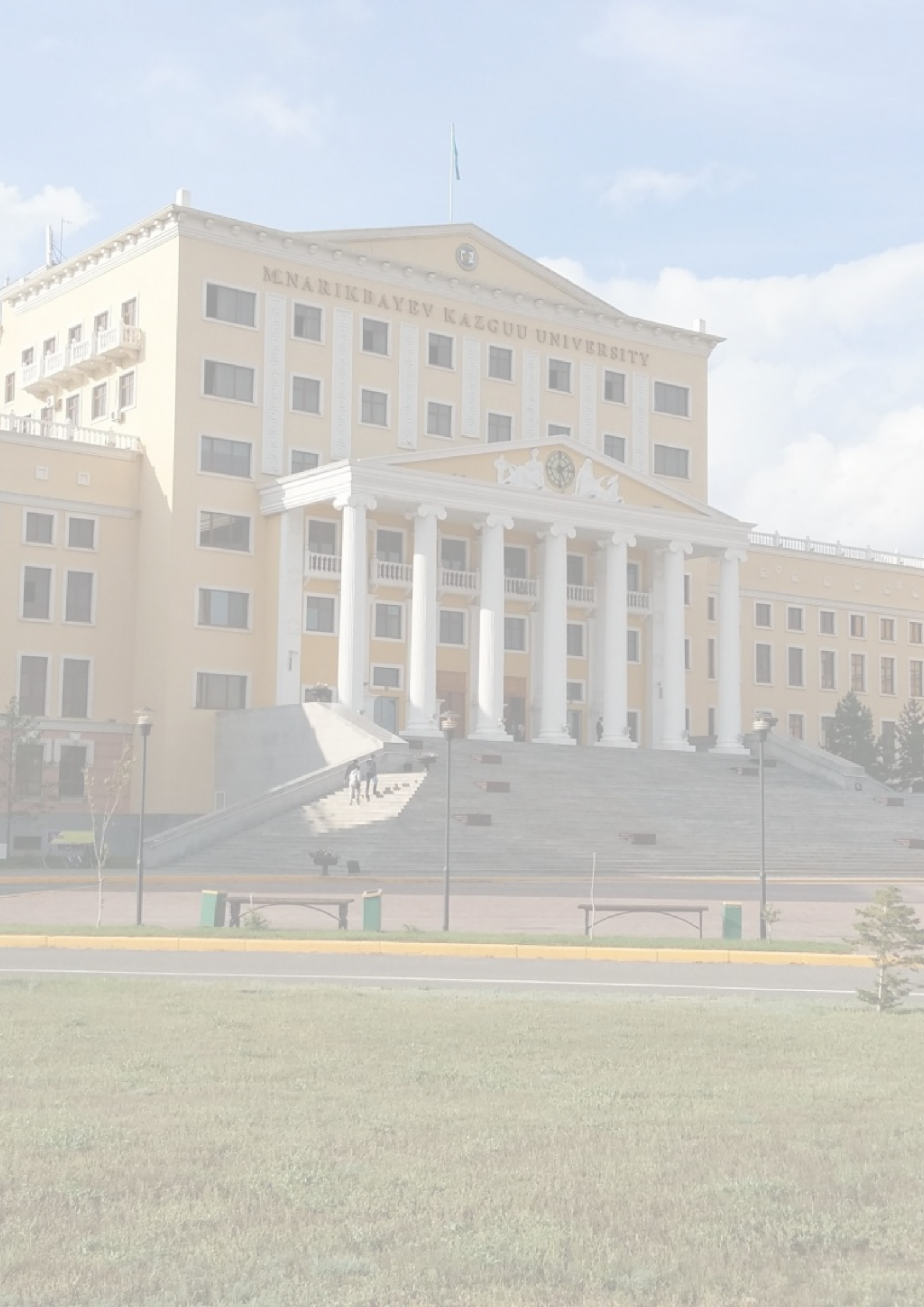 КАТАЛОГпрограмм послевузовского обученияВысшей школы права Университета КАЗГЮУ имени М.С.Нарикбаева2021 год поступленияСОДЕРЖАНИЕ1. Миссия и ВидениеВысшая школа права (далее – ВШП) была образована 29 ноября 1994 г. Приказом ректора Казахского государственного юридического института Министерства Юстиции Республики Казахстан.Миссия	Генерация передовых знаний в области права и подготовка высококвалифицированных кадров для развития и укрепления правовой системы Республики Казахстан.	В реализации миссии АО «Университет КАЗГЮУ» «Служение людям, предоставляя качественное и доступное образование» Высшая школа права видит свой вклад в осуществлении инновационной, компетентностно-ориентированной образовательной и исследовательской деятельности.Видение	Высшая школа права – лидер в подготовке современного поколения юристов, вносящих значительный вклад в государственно-правовое развитие Республики Казахстан. 2. СТРУКТУРА ВШП. АДМИНИСТРАЦИЯДекан ВШП — Бектибаева Ольга Сергеевна, Ph.D.Заместитель декана по академическим вопросам — Горстка Ольга Михайловна, магистр.Заместитель Декана по послевузовскому обучению, развитию и науке — Лозовая Ольга Васильевна, Ph.D.Заместитель Декана по студенческим вопросам — Мухамеджанова Дана Утегеновна, магистр.РУКВОВОДИТЕЛИ ОБРАЗОВАТЕЛЬНЫХ ПРОГРАММ:«Международное право» - Абылайулы Абай, Ph.D.«Юриспруденция» - Бабаджанян Естер Левоновна, магистр.«Право IT» - Лозовая Ольга Васильевна, Ph.D.«Конкурентное право» - Абылайулы Абай, Ph.D.МЕЖДУНАРОДНОЕ ПРАВО (ПРОФИЛЬНОЕ НАПРАВЛЕНИЕ)Результаты обученияУглубленные знания отдельных отраслей и сфер международного публичного и частного права с учетом новейших тенденций в данной области, предполагающих их прикладное использование в рамках профессиональной практической деятельности;навык применения полученных знаний для решения сложных практических задач и правовых проблем в профессиональной практической деятельности в рамках междисциплинарного контекста и взаимодействия международной правовой системы и национального законодательства;навык сбора, интерпретации и правового анализа информации и международно-правовых документов для формирование позиций по конкретным правовым проблемам с высоким уровнем сложности;навык самостоятельного и компетентного составления юридических документов: международных коммерческих контрактов, договоров международной-купли продажи, заявлений сторон спора, судебных решений;навыки устной презентации правовых позиций и выводов  в профессиональной среде;способность оказывать консультационные услуги физическим и юридическим лицам, не обладающим специальными познаниями в сфере международного публичного и частного права;способность представлять интересы частных лиц и государства на международном уровне;способность к самообучению и продолжению дальнейшего обучения с высоким уровнем автономности;Обладает способностью создавать и поддерживать коммуникативные связи, организовывать бизнес-процессы и учитывать индивидуальные и групповые психологические особенности.Оқу нәтижелерікәсіби тәжірибелік қызмет шеңберінде оларды қолданбалы пайдалануды болжайтын, осы саладағы жаңа үрдістерді ескере отырып, Халықаралық жария және жеке құқықтың жекелеген салалары мен бөлімдері бойынша тереңдетілген білім;пәнаралық контекстте және халықаралық құқықтық жүйе мен ұлттық заңнаманың өзара іс-қимылы шеңберінде кәсіби тәжірибелік қызметтегі күрделі міндеттер мен құқықтық мәселелерді шешу үшін алынған білімді қолдану дағдысы;күрделілік деңгейі жоғары нақты құқықтық проблемалар бойынша позицияларды қалыптастыру үшін ақпаратты және халықаралық-құқықтық құжаттарды жинау, түсіндіру және құқықтық талдау дағдысы;заң құжаттарын: халықаралық коммерциялық келісім-шарттарды, халықаралық сатып алу-сату шарттарын, дау тараптарының өтініштерін, сот шешімдерін дербес және құзыретті жасау дағдысы;кәсіби ортада құқықтық ұстанымдар мен шешімдерді ауызша таныстыру дағдысы;халықаралық жария және жеке құқық саласында арнайы білімі жоқ жеке және заңды тұлғаларға консультациялық қызметтер көрсету қабілеті;халықаралық деңгейде жеке тұлғалар мен мемлекеттің мүдделерін білдіру қабілеті;өзін-өзі оқыту және одан әрі жоғары дербестік деңгейімен оқуды жалғастыру қабілеті;байланыс арналарын құру және қолдау, бизнес-процестерді ұйымдастыру,жеке және топтық психологиялық сипаттамаларын ескеру қабілеттеріне ие болу.Learning outcomesadvanced knowledge of specific areas of public international law and private international law and the latest trends in this field, suggesting application of this knowledge within professional practice;skill of applying acquired knowledge in solving complex practical problems and legal issues in professional practice within the framework of an interdisciplinary context and interaction of international legal system and national legislation;skill of collecting, interpreting and legal analysis of information and international legal documents for the elaborating of positions on specific legal issues with a high level of complexity;skill of independent and competent drafting of legal documents: international commercial contracts, international sales contracts, statements of the parties to the dispute, court decisions;skills of oral presentation of legal positions and conclusions in a professional community;competence to provide consulting services to individuals and legal entities who do not have special knowledge in the field of international public and private law;competence to represent the interests of individuals and the state at the international level;ability of self-training and continuing further studies with a high level of autonomy;Is capable to create and maintain communication links, organize business processes and take into account individual and group psychological characteristics.  ОБЯЗАТЕЛЬНЫЕ КУРСЫ Иностранный языкДисциплина позволяет развивать навыки владения английским языком для продуктивного применения в процессе проведения магистерского исследования и осуществления профессиональной компетенции магистра. Магистрант развивает навыки изучения иностранной литературы на английском языке, подготовки научных публикаций (в том числе научных статей) на иностранном языке, а также возможность вести профессиональный диалог на тему исследования.Шет тіліПән магистрлік зерттеулер жүргізу және магистрдің кәсіби құзыреттілігін жүзеге асыру барысында ағылшын тілінің дағдыларын дамытуға мүмкіндік береді. Магистрант ағылшын тіліндегі шетел әдебиетін оқып, шет тілінде ғылыми басылымдарды (соның ішінде ғылыми мақалаларды) дайындайды, сондай-ақ зерттеу тақырыбы бойынша кәсіби диалог жүргізу мүмкіндігін дамытады.Foreign languageDiscipline allows to develop English language skills for productive use in the process of conducting master's research and the implementation of professional competence of a master. Master student develops the skills of studying foreign literature in English, preparing scientific publications (including scientific articles) in a foreign language, as well as the opportunity to conduct a professional dialogue on the topic of research.Learning outcomes: 2,3,9МенеджментДисциплина позволяет изучить основное содержание таких аспектов, как: функции и методы управления, организации профессиональной деятельности, влияние принимаемых решений и управления проектами. Целью изучения является формирования навыков применения полученных знаний на практике, а также способность продуктивного управления предприятием в условиях модернизации профессионально деятельности. В результате изучения магистранты должны уметь определять приоритетную стратегию управления, применять разнообразные методы и способы управления, а также решать возникающие проблемы и задачи в сфере менеджмента.МенеджментПәннің мақсаты: басқару функциялары мен әдістері, кәсіби қызметті ұйымдастыру, шешімдердің әсер етуі және жобаларды басқару сияқты негізгі аспектілерді зерттеуге мүмкіндік береді. Зерттеудің мақсаты тәжірибеде жинақталған білімдерді қолдану дағдыларын қалыптастыру, сондай-ақ кәсіптік қызметті жаңғырту тұрғысынан кәсіпкерлік басқару қабілеттілігін қалыптастыру болып табылады. Зерттеу нәтижесінде магистранттар басым басқару стратегиясын анықтап, басқарудың әртүрлі әдістері мен әдістерін қолдана білуі керек, сондай-ақ менеджмент саласында пайда болған проблемаларды және міндеттерді шеше алуы тиіс.ManagementDiscipline allows to explore the main content of such aspects as: functions and methods of management, organization of professional activity, the impact of decisions and project management. The purpose of the study is the formation of skills to apply the gained knowledge in practice, as well as the ability of productive enterprise management in the context of modernization of professional activities. As a result of the study, undergraduates should be able to identify a priority management strategy, apply a variety of management methods, as well as solve emerging problems and tasks in the field of management. Learning outcomes: 2,3,5,9
ПсихологияВ рамках изучения курса "Психология" магистранты знакомятся с основными направлениями современного развития психологии, базовыми теориями психологии, психологией мышления, особенности психики человека и стратегий психологического поведения в профессиональной деятельности.Психология«Психология» курсы аясында магистранттар психологияның қазіргі заманғы дамуының негізгі бағыттарымен, психологияның негізгі теорияларымен, ойлау психологиясымен, әсіресе адам психикасының және кәсіби қызметтегі психологиялық мінез-құлық стратегияларымен танысады.PsychologyAs part of the study course "Psychology" master students become familiar with the main directions of modern development of psychology, basic theories of psychology, psychology of thinking, especially the human psyche and strategies of psychological behavior in professional activities.Learning outcomes:3,8,9Договоры международной купли-продажи: применимое право и практика заключенияОсновная цель курса состоит в формировании у магистрантов понимания содержания основных положений и особенностей заключения договоров международной купли-продажи товаров, навыков применения источников правового регулирования отношений международной купли-продажи. По завершению курса магистранты должны знать: 1) структуру и особенности договоров международной купли-продажи и определить их место среди международных договоров; 2) источники правового регулирования отношений международной купли-продажи. 3) практику заключения договоров международной купли-продажи; 4) особенности заключения договоров международной купли-продажи в условиях международных и региональных правовых режимов. По завершению курса магистранты должны приобрести следующие навыки: 1) составлять международные договоры купли-продажи с учетом особенностей их видов; 2)Определять применимое материальное право, учитывая основные правовые системы и региональные режимы; 3) правильно толковать значение положений договоров международной купли-продажи; 4) использовать существующую практику по заключению договоров и разрешению споров; 5)Проводить экспертизу условий договоров международной купли-продажи. По завершению курса магистранты должны обладать следующими общественными компетенциями: 1)определять применимое право при составлении договоров международной купли-продажи; 2) определять наиболее выгодные условия договоров международной купли-продажи; 3) применять существующую практику по положениям договоров международной купли-продажи товаров при возникновении споров.Халықаралық сату шарттары: қолданылатын заң және тәжірибеКурстың негізгі мақсаты - тауарларды халықаралық сатудың шарттарын жасасудың негізгі ережелерінің мазмұнын және ерекшеліктерін түсіну, халықаралық тауарларды сатуды құқықтық реттеу көздерін пайдалану дағдыларын қалыптастыру. Курс аяқталғаннан кейін магистранттар: 1) халықаралық сату шарттарының құрылымы мен ерекшелiктерi және олардың халықаралық шарттар шеңберiндегi орны; 2) халықаралық сатуды құқықтық реттеу көздерін; 3) халықаралық сату шарттарын жасу тәжірибесін; 4) халықаралық және аймақтық құқықтық режимдер жағдайында халықаралық сату шарттарын жасау ерекшеліктерін білуі керек. Курс аяқталғаннан кейін магистранттар келесі дағдыларды игеруі керек: 1) тәртіптерiнiң ерекшелiктерiн ескере отырып, халықаралық сату шарттарын жасау; 2) негізгі құқықтық жүйелерді және аймақтық режимдерді ескере отырып, қолданыстағы негізгі заңды анықтау; 3) халықаралық сату шарттарының ережелерін дұрыс түсіндіру; 4) келісімшарттар жасау және дауларды шешу бойынша қолданыстағы тәжірибені пайдалану; 5) халықаралық сату шарттарын зерделеу. Курстың аяқтақғаннан кейін магистранттар келесі қоғамдық құзыреттерге ие болуы керек: 1) халықаралық сату шарттарын жасасу кезінде қолданыстағы заңнаманы айқындау; 2) халықаралық сату шарттарына неғұрлым қолайлы жағдайларды анықтау; 3) дау туындаған жағдайда тауарларды халықаралық сатуға арналған келiсiмшарттардың ережелерi бойынша тәжірибені қолдану. Пререквизиттер: халықаралық жария құқығы, халықаралық шарттар туралы құқық, халықаралық сауда құқығы.International Sales Contracts: Applicable Law and PracticeThe main objective of the course is to form an understanding of the content of the main provisions and features of the conclusion of contracts for the international sale of goods, skills in the use of sources of legal regulation of the international sale of goods. Upon completion of the course students should know: 1) the structure and features of international sales contracts and determine their place among international treaties; 2) sources of legal regulation of international sales. 3) the practice of concluding contracts for the international sale; 4) features of the conclusion of contracts for the international sale in the conditions of international and regional legal regimes. Upon completion of the course undergraduates should acquire the following skills: 1) to draw up international contracts of sale, taking into account the peculiarities of their types; 2) To determine the applicable substantive law, taking into account the basic legal systems and regional regimes; 3) correctly interpret the meaning of the provisions of international sales contracts; 4) to use the existing practice on concluding contracts and resolving disputes; 5) Examine the conditions of international sales contracts. Upon completion of the course, students should have the following public competencies: 1) to determine the applicable law in the preparation of contracts for the international sale; 2) to determine the most favorable conditions for international sales contracts; 3) to apply the existing practice on the provisions of contracts for the international sale of goods in the event of a dispute.
Learning outcomes:1,2,4,6,7Методология правового анализаМагистранты получат возможность овладеть методами правового анализа правовых ситуаций, отдельных норм права, институтов права, а также нормативно-правовых актов. Кроме того, данный курс позволяет сформировать научно-исследовательские навыки и навыки юридического письма. Методология правового анализа является основой для развития у обучающихся всех остальных отраслевых юридических навыков, так как формирует концептуальные подходы к аналитической работе в сфере юриспруденции, которые не устаревают в отличие от знаний нормативных правовых актов и являются универсально применимыми. Цель курса - расширить представление о методологических основах аналитической деятельности. Сформировать устойчивый навык применения методов правового анализа на всех уровнях аналитической деятельности в сфере юриспруденции. Формирование способности у магистрантов выносить суждения на основе неполной или ограниченной информации, а также навыка прогнозирования последствий применения конкретных норм права или нормативно-правовых актов.Құқықтық талдау әдіснамасыПәнді оқу барысында магистранттар құқықтық жағдайларды, белгілі бір құқықтық нормаларды, құқықтық институттарды, сондай-ақ нормативтік құқықтық актілерді құқықтық талдау әдістерін игеруге мүмкіндік алады. Сонымен қатар, бұл курс магистранттарға зерттеу және құқықтық жазу дағдыларын қалыптастыруға мүмкіндік береді. Құқықтық талдау әдіснамасы студенттердің құқықтық дағдыларын дамытудың негізі болып табылады, өйткені ол заңнама саласындағы талдамалық жұмыстың тұжырымдамалық әдістерін қалыптастырады. Курстың мақсаты құқық саласындағы талдамалық қызметтің барлық деңгейлерінде құқықтық талдау әдістерін қолдануда тұрақты біліктілікті қалыптастыру. Магистранттардың толық емес немесе шектеулі ақпарат негізінде шешімдерді қабылдау қабілеттілігін қалыптастыру.Methodology of legal analysisMaster students will have the opportunity to study the methods of analysis of legal situations, certain legal norms, legal institutions, as well as regulatory legal acts. In addition, this course allows you to build research and legal writing skills. The methodology of legal analysis is the basis for the development of all other sectoral legal skills of students, as it forms conceptual approaches to analytical work in the field of jurisprudence, which do not become obsolete in contrast to the knowledge of regulatory legal acts and are universally applicable. The purpose of the course is to expand the understanding of the methodological foundations of analytical work. Course is forming a steady skill in the application of legal analysis methods at all levels of analytical activity in the field of jurisprudence; formation of the ability of master students to make judgments on the basis of incomplete or limited information, as well as the ability to predict the consequences of the use of specific legal norms or legal acts.Learning outcomes:2,3,6,8Применение международных договоров в национальной правовой системеОсновная цель курса заключается в формировании у студентов понимания основных механизмов имплементации норм международных договоров в национальное законодательство и принципов прямого и опосредованного применения международных договоров в национальной правовой системе (НПС) судами и исполнительными органами. Результаты обучения: по окончанию курса слушатели должны знать основные пути и способы включения международных договорных норм в НПС; принципы, алгоритм и практику применения международных договорных норм судами и иными государственными органами; обладать навыком оценивать корректность, последовательность и эффективность применения норм международных договоров судами и иными государственными органами; быть компетентным самостоятельно готовить юридические документы с применением международных договорных норм для целей использования в НПС и консультировать лиц по корректному и эффективному применению международных договорных норм.Ұлттық заңнамада халықаралық шарттарды қолдануКурстың негізгі мақсаты студенттерге халықаралық шарттардың нормаларын ұлттық заңнамаға және соттар мен атқарушы органдар тарапынан ұлттық құқықтық жүйеде тікелей және жанама қолдану принциптерін енгізудің негізгі механизмдерін түсіндіру болып табылады. Оқу нəтижелері: курстың соңында студенттер халықаралық келісімдердің ережелерін ұлттық құқық жүйесіне енгізудің негізгі жолдары мен құралдарын, соттардың және басқа мемлекеттік органдардың халықаралық шарт нормаларын қолданудың принциптері, алгоритмі және практикасы; соттардың және басқа да мемлекеттік органдардың халықаралық шарттардың нормаларын қолданудың дұрыстығын, дәйектілігі мен тиімділігін бағалауды білуі керек; Ұлттық құқық жүйесін пайдалану мақсатында халықаралық шарттық нормалар бойынша құқықтық құжаттарды дайындайды және халықаралық шарттық нормаларды дұрыс және тиімді қолдана алады.Application of international treaties in the domestic legal systemThe main goal of the course is to provide students with an understanding of the basic mechanisms for implementing the norms of international treaties into national legislation and the principles of the direct and indirect application of international treaties in the national legal system (NLS) by courts and executive bodies. Learning outcomes: at the end of the course, students should know the main ways and means of incorporating international treaty rules into the NLS; principles, algorithm and practice of application of international treaty norms by courts and other government agencies; have the ability to assess the correctness, consistency and effectiveness of the application of the norms of international treaties by courts and other government bodies; be competent to independently prepare legal documents using international treaty norms for the purposes of use in the NLS and to advise persons on the correct and effective application of international treaty norms.Learning outcomes:2,3,4,6Юридический бизнесДисциплина направлена на формирование навыков применения стратегии по продвижению юридических услуг на рынке, включая выбор профессиональной ниши, форму организации своей фирмы, технологии привлечения клиентов и обратной связи. Цель: обучить слушателей основам организации своей профессиональной юридической деятельности как вида самостоятельной деловой активности на рынке профессиональных услуг.Заңды бизнесПән нарықтағы құқықтық қызметтерді жетілдіру стратегиясын, соның ішінде кәсіби орнын таңдауды, компанияның ұйымдастыру формасын, клиенттерді тарту және кері байланыс туралы технологияларды қолдану дағдыларын дамытуға бағытталған. Мақсаты: Кәсіби қызметтер нарығында өзіндік кәсіпкерлік қызметтің түрі ретінде студенттерге кәсіби құқықтық әрекеттерді ұйымдастыру негіздерін үйрету.Legal businessDiscipline aimed at developing the skills to apply the strategy to promote legal services in the market, including the choice of a professional niche, the form of organization of the company, technology to attract customers and feedback. Goal: to teach students the basics of the organization of their professional legal activities as a type of independent business activity in the market of professional services.Learning outcomes:2,3,4,5,8КОМПОНЕНТ ПО ВЫБОРУМеждународно-правовая охрана промышленной собственностиЦелью курса является получение углубленных и практикоориентированных знаний международно-правовых и национальных инструментов защиты таких объектов промышленной собственности, как промышленные образцы, полезные модели, ноу-хау и товарные знаки, а также практики применения международных и национальных норм, регулирующих объекты промышленной собственности, в судах Республики Казахстана. Результаты обучения: по окончанию курса слушатели должны знать содержание международно-правовых документов и национального законодательства, обеспечивающих охрану объектов промышленной собственности; судебную практику по разрешению споров с иностранным элементом, связанных с защитой промышленной собственности, с применением норм международных договоров; обладать навыками правового анализа международно-правовых документов и национального законодательства; быть компетентным в правовом обеспечении охраны объектов промышленной собственности в судах Республики Казахстан.Өнеркәсіптік меншікті халықаралық-құқықтық қорғауКурстың мақсаты өнеркәсіптік меншік объектілерін, пайдалы модельдерді, ноу-хауды және тауарлық белгілерді, сондай-ақ Қазақстан Республикасының соттарында өнеркәсіптік меншік объектілерін реттейтін халықаралық және ұлттық стандарттарды қолдану практикасы сияқты өнеркәсіптік меншік объектілерін қорғауға арналған халықаралық-құқықтық және ұлттық құралдарды білу болып табылады. Оқу нәтижелері: курстың соңында студенттер өнеркәсіптік меншік объектілерін қорғауды қамтамасыз ететін халықаралық-құқықтық құжаттардың және ұлттық заңнаманың мазмұнын білуі керек; халықаралық шарттар нормаларын қолдана отырып, өнеркәсiптiк меншiктi қорғауға қатысты шетелдiк элементпен дауларды шешу туралы сот практикасын білуі керек; халықаралық құқықтық құжаттарды және ұлттық заңнаманы құқықтық талдау дағдысын иеленуі керек; Қазақстан Республикасының соттарында өнеркәсіптік меншікті құқықтық қорғау саласында құзыретті болуы тиіс. Пререквизиттер: халықаралық жария құқығы, зияткерлік меншік құқығы, халықаралық жеке құқық.International legal protection of industrial propertyThe purpose of the course is to obtain in-depth and practical knowledge of international legal and national tools for the protection of industrial property objects such as industrial designs, utility models, know-how and trademarks, as well as the practice of applying international and national standards governing industrial property objects in the courts of Republic of Kazakhstan. Learning outcomes: at the end of the course, students should know the content of international legal documents and national legislation ensuring the protection of industrial property objects; legal practice on the resolution of disputes with a foreign element related to the protection of industrial property, using the norms of international treaties; possess skills of legal analysis of international legal documents and national legislation; be competent in the legal protection of industrial property objects in the courts of the Republic of Kazakhstan.Learning outcomes:1,2,4,5,6,7Международные воздушные сообщения и перевозкиВ ходе курса комплексно освещаются положения внутригосударственного и международного, частного и публичного права, регулирующие трансграничные воздушные перевозки пассажиров и грузов. Обучающиеся должны овладеть знаниями, умениями и навыками по составлению договоров трансграничной авиаперевозки, представлению интересов сторон споров, касающихся международных авиасообщений и перевозок на уровне национальной, иностранной и международной юрисдикций.Халықаралық әуе қозғалысы және тасымалдауКурс жолаушылар мен жүктердің трансшекаралық әуе көлігін реттейтін отандық және халықаралық, жеке және қоғамдық құқық ережелерін толығымен қамтиды. Магистранттар халықаралық әуе қозғалысы және ұлттық, шет елдік және халықаралық юрисдикциялар деңгейінде тасымалдарға қатысты даулар тараптарының мүдделерін білдіретін трансшекаралық әуе тасымалдарына арналған келісімшарттар жасау туралы білімдер мен дағдыларды меңгеруі тиіс. Халықаралық жария құқығы, халықаралық азаматтық құқық және азаматтық құқық пәндері пререквизиттер болып табылады.International air traffic and transportationThe course comprehensively covers the provisions of domestic and international, private and public law governing the cross-border air transport of passengers and goods. Students should master the knowledge and skills of drawing up contracts for cross-border air transportation, representing the interests of the parties to disputes concerning international air traffic and transportation at the level of national, foreign and international jurisdictions.Learning outcomes:1,4,6,7Международные инвестиционные спорыВажность и актуальность предмета «Международные инвестиционные споры» обусловлена как экономическими, так и политическими событиями, происходящими в мире. Продолжающий активно развиваться тренд XXI века – глобализация идет рука об руку с все более возрастающей активной ролью транснациональных корпораций, что на сегодняшний день делает их важнейшими негосударственными актерами в международно-правовых отношениях с государствами. Цель: изучение механизмов (способов) разрешения международных инвестиционных споров, в случае их возникновения между инвестором и государством, является важным элементом в изучении международного экономического права. Оно служит как закреплению и более глубокому теоретическому познанию отдельных основных принципов международного права (например: принципа государственного суверенитета), а также способствует развитию практических знаний в процессе изучения арбитражной практики в международных инвестиционных спорах. Результаты: в конце прохождения курса студент должен овладеть теоретической базой в спорах между инвестором и государством, ориентироваться в видах договоров о защите инвестиций, их месте в национальной правовой системе РК, изучить практику и актуальные вопросы/проблемы в инвестиционных спорах.Халықаралық инвестициялық даулар«Халықаралық инвестициялық даулар» тақырыбының маңыздылығы мен өзектілігі әлемдегі экономикалық және саяси оқиғаларға байланысты. Ол бүгінгі таңда трансұлттық корпорациялардың тұрақты түрде белсенді рөлін қолдап келіп және оларды мемлекеттермен халықаралық-құқықтық қатынастарда маңызды мемлекеттік емес субъектілерге айналдыратын ХХІ ғасырдың даму үрдісі болып табылады. Мақсаты: егер олар инвестор мен мемлекет арасында пайда болса, халықаралық инвестициялық дауларды шешу механизмдерін (әдістерін) зерттеу халықаралық экономикалық құқықты зерттеуде маңызды элемент болып табылады. Ол халықаралық құқықтың белгілі бір негізгі қағидаларын (мысалы, мемлекеттік егемендік қағидаты) тереңірек теориялық білімді қамтамасыз ету үшін де, сондай-ақ халықаралық инвестициялық даулар бойынша төрелік тәжірибені зерделеу процесінде практикалық білімді дамытуға ықпал етеді. Нәтижелері: Курстың соңында студент инвестор мен мемлекет арасындағы даулардағы теориялық негіздерді меңгеруі тиіс, инвестициялық қорғау туралы келісімдердің түрлері туралы білуі керек, олардың Қазақстан Республикасының ұлттық құқықтық жүйесіндегі орны, инвестициялық келіспеушіліктердің тәжірибесі мен өзекті мәселелері / проблемаларын зерделеуі керек. Пререквизиттер: халықаралық құқық, инвестициялық құқық.International Investment DisputesThe importance and relevance of the subject “International Investment Disputes” is due to both economic and political events taking place in the world. The trend of the 21st century, which continues to actively develop, is globalization that goes hand in hand with the ever-increasing active role of transnational corporations, which today makes them the most important non-state actors in international legal relations with states. Purpose: the study of the mechanisms (methods) of resolving international investment disputes, if they arise between the investor and the state, is an important element in the study of international economic law. It serves both to consolidate and provide a deeper theoretical knowledge of certain basic principles of international law (for example, the principle of state sovereignty), and also contributes to the development of practical knowledge in the process of studying arbitration practice in international investment disputes. Results: at the end of the course, the student should master the theoretical basis in disputes between the investor and the state, be familiar with the types of investment protection agreements, their place in the national legal system of the Republic of Kazakhstan, study the practice and current issues / problems in investment disputes.Learning outcomes:1,3,4,6,7Научный семинар по теме исследованияАудиторные занятия представляют собой работу в тематических группах, закрепленных за преподавателями Университета. Тематика научных семинаров выстраивается, исходя из направлений научного исследования магистрантов, группы формируются в количестве от 4 человек. В ходе работы в семинаре каждый магистрант выбирает специальную тему, релевантную научному исследованию, по которой в итоге обучения подготавливает научную статью, готовую для публикации. Подготовка научной статьи является завершающим этапом научного семинара. По завершению срока магистрант предоставляет оттиск научной статьи либо документ, подтверждающий принятие статьи в публикацию.Зерттеу тақырыбына арналған ғылыми-зерттеу семинарыАудиториялық сабақтар университеттің оқытушыларына жүктелген тақырыптық топтардарда өткізіледі. Ғылыми семинар пәні магистранттардың ғылыми зерттеу бағыттары негізінде құрылады, топтар 4 және одан да көп адам санынан қалыптастырылады. Семинар жұмысының барысында әрбір студент ғылыми зерттеулерге қатысты арнайы тақырыпты таңдайды, ол бойынша оқу нәтижесінде ғылыми мақалаларды жариялауға дайындайды. Ғылыми мақаланы дайындау ғылыми семинардың қорытынды кезеңі болып табылады. Мерзім аяқталғаннан кейін магистрант ғылыми мақаланың жариялануға қабылданғанын растайтын құжаттың нұсқасын ұсынады.Research seminar on the research topicClassroom hours are organize in form of work in thematic groups assigned to the teachers of the University. Subjects of scientific seminars are built on the basis of the directions of scientific research of undergraduates, groups are formed in an amount not less than 4 people. During the course of work in the seminar, each master student chooses a special topic relevant to scientific research, on which, as a result of training, prepares a scientific article, ready for publication. Preparation of a scientific article is the final stage of a scientific seminar. Upon completion of the term the master student provides an imprint of a scientific article or a document confirming the acceptance of the article into the publication.Learning outcomes:1,3,5,8Разрешение споров в ВТО: право и практикаРазногласия возникающие в процессе осуществления торгового взаимодействия между государствами требуют своего специфического разрешения. Созданная система урегулирования споров в ВТО представляет собой специфический и уникальный механизм. Целью которого является поддержание и обеспечение баланса в сфере международной торговли. Практика, сформированная системой разрешения споров в ВТО, требует своего детального исследования для усиления правопонимания и правоприминения. Целью данной дисциплины является формирование устойчивых знаний о порядке работы системы по разрешению споров в ВТО. В результате освоения учебной дисциплины магистрант должен знать: порядок работы Органа по разрешению споров и его особенности. Уметь: анализировать нормативные положения, давать правовую оценку практическим ситуациям. Владеть навыками: правильного и аргументированного изложения устной и письменной правовой позиции.ДСҰ-да дауларды шешу: құқық және тәжірибе		Мемлекеттер арасындағы сауда-саттықты жүзеге асыру барысында туындайтын келіспеушіліктер олардың нақты шешілуін талап етеді. ДСҰ дауларын шешудің белгіленген жүйесі - ерекше механизм. Оның мақсаты халықаралық сауда саласында теңгерімді қамтамасыз ету болып табылады. ДСҰ-да дауларды шешу жүйесі қалыптасқан тәжірибе бойынша құқық қорғау органдарын және құқық қорғау органдарын күшейтуді зерттеуді талап етеді. Бұл пәнді оқытудың мақсаты - ДСҰ-да дауларды шешу жолдары туралы тұрақты ақпарат қалыптастыру. Оқу пәнін меңгеру нәтижесінде магистранттар: дауларды шешу жөніндегі органның жұмыс тәртібі және оның ерекшеліктерін, нормативтік құқықтық актілерді талдау және практикалық жағдайларды құқықтық бағалауды білуі керек. Кәсіби дағдылар: ауызша және жазбаша ұстанымды дұрыс көрсету. Пререквизиттер: халықаралық шарттар құқығы, халықаралық ұйымдар құқығы, ДСҰ туралы заң, халықаралық инвестициялық құқық.	Dispute Resolution in the WTO: Law and Practice	Disputes arising in the process of implementation of trade interaction between states require their specific resolution. The established dispute resolution system in the WTO is a specific and unique mechanism. The purpose of which is to maintain and ensure a balance in the field of international trade. The practice formed by the dispute resolution system in the WTO requires its detailed research to strengthen law enforcement and law enforcement. The purpose of this discipline is the formation of sustainable knowledge about how the dispute resolution system in the WTO works. As a result of mastering an academic discipline, a graduate student should know: the procedure for the work of the Dispute Resolution Authority and its peculiarities. To be able to: analyze the regulations; give a legal assessment of practical situations. Skills: correct and reasoned presentation of oral and written legal position.Learning outcomes:1,2,4,5,7МЕЖДУНАРОДНОЕ ПРАВО (НАУЧНО-ПЕДАГОГИЧЕСКОЕ НАПРАВЛЕНИЕ)Результаты обученияуглубленные и обширные знания основ международного публичного и частного права, а также отдельных отраслей на продвинутом уровне, предполагающие их использование в рамках научно-правовых исследований и преподавательской деятельности;навык применения полученных знаний для решения сложных задач и правовых проблем в научно-исследовательской и преподавательской деятельности в рамках междисциплинарного контекста;навык интегрирования информации и знаний в сфере международного публичного и частного права, формирования суждений и выводов комплексного характера, пригодных для использования научно-правовых исследованиях и преподавании;способность проводить качественные научно-правовые исследования, научные экспертные заключения по актуальным вопросам международного публичного и частного права и их отдельных направлений;навык устной презентации и защиты суждений и мнений в профессиональной среде;способность к передачи знаний и осуществлению преподавательской деятельности по международно-правовому направлению;способность представлять интересы частных лиц и государства на международном уровне;способность к самообучению и продолжению обучения с высоким уровнем автономности;Обладает способностью создавать и поддерживать коммуникативные связи, организовывать бизнес-процессы и учитывать индивидуальные и групповые психологические особенности.Оқу нәтижелеріхалықаралық жария және жеке құқық негіздерін, сондай-ақ жекелеген салаларды озық деңгейде ғылыми-құқықтық зерттеулер мен оқытушылық қызмет шеңберінде пайдалануды болжайтын терең және ауқымды білім;пәнаралық контекст шеңберінде ғылыми-зерттеу және оқытушылық қызметтегі күрделі міндеттер мен құқықтық мәселелерді шешу үшін алынған білімді қолдану дағдысы;халықаралық жария және жеке құқық саласындағы ақпарат пен білімді біріктіру, ғылыми-құқықтық зерттеулер мен оқыту үшін арналған кешенді сипаттағы пайымдаулар мен қорытындыларды қалыптастыру дағдысы;халықаралық жария және жеке құқықтың және олардың жекелеген бағыттарының өзекті мәселелері бойынша сапалы ғылыми-құқықтық зерттеулер, ғылыми сараптамалық қорытындылар жүргізу қабілеті;ауызша таныстыру дағдысы және кәсіби ортада пайымдаулар мен пікірлерді қорғау;халықаралық-құқықтық бағыт бойынша білім беру және оқытушылық қызметті жүзеге асыру қабілеті;халықаралық деңгейде жеке тұлғалар мен мемлекеттің мүдделерін білдіру қабілеті;өзін-өзі оқыту  және жоғары дербестік деңгейде оқуды жалғастыру қабілеті;байланыс арналарын құру және қолдау, бизнес-процестерді ұйымдастыру,жеке және топтық психологиялық сипаттамаларын ескеру қабілеттеріне ие болу.Learning outcomesextensive knowledge of the fundamentals of public international law and private international law, as well as of specific areas at an advanced level, involving the use of this knowledge within the framework of scientific and legal research and teaching activities;skill of applying acquired knowledge in solving complex problems and legal issues in research and teaching activities within an interdisciplinary context;skill of integrating information and knowledge in the field of public international law and private international law, elaborating of judgments and conclusions, suitable for the use in scientific and legal research and teaching;competence of conducting the high-quality scientific and legal research, scientific expert opinions on topical issues of public international law and private international law and their specific areas;skill of oral presentation and defending of assertions and opinions  in a professional community;competence to transfer knowledge and implement teaching activities in international legal sphere;competence to represent the interests of individuals and the state at the international level;ability of self-training and continuing further studies with a high level of autonomy;is capable to create and maintain communication links, organize business processes and take into account individual and group psychological characteristics.ОБЯЗАТЕЛЬНЫЕ КУРСЫ
Прикладной английский язык для юристовДисциплина позволяет развивать навыки владения английским языком для продуктивного применения в процессе проведения магистерского исследования и осуществления профессиональной компетенции магистра. Магистрант развивает навыки изучения иностранной литературы на английском языке, подготовки научных публикаций (в том числе научных статей) на иностранном языке, а также возможность вести профессиональный диалог на тему исследования.Заңгерлерге арналған қолданбалы ағылшын тіліПән магистрлік зерттеулер жүргізу және магистрдің кәсіби құзыреттілігін жүзеге асыру барысында ағылшын тілінің дағдыларын дамытуға мүмкіндік береді. Магистрант ағылшын тіліндегі шетел әдебиетін оқып, шет тілінде ғылыми басылымдарды (соның ішінде ғылыми мақалаларды) дайындайды, сондай-ақ зерттеу тақырыбы бойынша кәсіби диалог жүргізу мүмкіндігін дамытады.
Applied English for LawyersDiscipline allows to develop English language skills for productive use in the process of conducting master''''s research and the implementation of professional competence of a master. Master student develops the skills of studying foreign literature in English, preparing scientific publications (including scientific articles) in a foreign language, as well as the opportunity to conduct a professional dialogue on the topic of research.Learning outcomes: 5,6,8Педагогика высшей школыЦелью курса "Педагогика высшей школы" является формирование у студента навыков преподавательской деятельности. В рамках данной цели магистранты изучают аспекты методологической и теоретической основ преподавательской деятельности, особенности составления и подготовки методического материала, аспекты профессионального поведения в аудитории, организации процесса обучения и коммуникативные навыки. Кроме того. данные аспекты изучаются в контексте преподавания юридических дисциплин.Жоғары мектеп педагогикасы«Жоғары білім беру педагогикасы» курсының мақсаты - студенттің оқыту дағдыларын дамыту. Осы мақсатта магистранттар оқытудың әдіснамалық және теориялық негіздерінің зерттейді, әсіресе, әдістемелік материалдарды дайындайды, сыныптағы кәсіби мінез-құлық аспектілерін, оқу үрдісін ұйымдастыру және коммуникативтік дағдылар дамытады. Сонымен қатар, бұл аспектілер құқықтық пәндерді оқыту саласында зерттеледі.Higher School PedagogyThe aim of the course "Higher School Pedagogy" is to develop the student''''s teaching skills. Under this goal, students study aspects of the methodological and theoretical foundations of teaching, especially the preparation of methodological materials, aspects of professional behavior in the classroom, organization of the learning process and communication skills. Besides, these aspects are studied in the context of teaching legal subjects.Learning outcomes: 1,2,3,5,6,9Менеджмент и Психология управленияДисциплина позволяет изучить основное содержание таких аспектов, как: функции и методы управления, организации профессиональной деятельности, влияние принимаемых решений и управления проектами. Целью изучения является формирования навыков применения полученных знаний на практике, а также способность продуктивного управления предприятием в условиях модернизации профессионально деятельности. В результате изучения магистранты должны уметь определять приоритетную стратегию управления, применять разнообразные методы и способы управления, а также решать возникающие проблемы и задачи в сфере менеджмента. В рамках изучения курса "Психология" магистранты знакомятся с основными направлениями современного развития психологии, базовыми теориями психологии, психологией мышления, особенности психики человека и стратегий психологического поведения в профессиональной деятельности.Менеджмент және басқару психологиясы Пәннің мақсаты: басқару функциялары мен әдістері, кәсіби қызметті ұйымдастыру, шешімдердің әсер етуі және жобаларды басқару сияқты негізгі аспектілерді зерттеуге мүмкіндік береді. Зерттеудің мақсаты тәжірибеде жинақталған білімдерді қолдану дағдыларын қалыптастыру, сондай-ақ кәсіптік қызметті жаңғырту тұрғысынан кәсіпкерлік басқару қабілеттілігін қалыптастыру болып табылады. Зерттеу нәтижесінде магистранттар басым басқару стратегиясын анықтап, басқарудың әртүрлі әдістері мен әдістерін қолдана білуі керек, сондай-ақ менеджмент саласында пайда болған проблемаларды және міндеттерді шеше алуы тиіс. «Психология» курсы аясында магистранттар психологияның қазіргі заманғы дамуының негізгі бағыттарымен, психологияның негізгі теорияларымен, ойлау психологиясымен, әсіресе адам психикасының және кәсіби қызметтегі психологиялық мінез-құлық стратегияларымен танысады.Management and Management PsychologyDiscipline allows to explore the main content of such aspects as: functions and methods of management, organization of professional activity, the impact of decisions and project management. The purpose of the study is the formation of skills to apply the gained knowledge in practice, as well as the ability of productive enterprise management in the context of modernization of professional activities. As a result of the study, undergraduates should be able to identify a priority management strategy, apply a variety of management methods, as well as solve emerging problems and tasks in the field of management. As part of the study course "Psychology" master students become familiar with the main directions of modern development of psychology, basic theories of psychology, psychology of thinking, especially the human psyche and strategies of psychological behavior in professional activities.Learning outcomes: 2,5,8,9
Международное публичное право: конституционализм и фрагментацияДисциплина «Международное публичное право: конституционализм и фрагментация» сконцентрирована на исследовании вопроса о существовании автономных режимов и выявлению их роли в системе общего международного права, а также к выявлению влияния конституционализма в развитии международной системы. Целью учебной дисциплины является формирование комплексного знания о взаимодействии и взаимоисключениях в вопросе конституционализма и фрагментации в международном праве. В результате изучения дисциплины «Международное публичное право: конституционализм и фрагментация» магистрант должен знать: основные теоретические и правовые подходы к вопросу о фрагментации и конституционализму в международной системе. Уметь: выявлять особенности конституционализма и фрагментации, влияющие на развитие системы международного права в целом, а также его автономных режимов. Владеть навыками: правильного и аргументированного изложения устной и письменной правовой позиции, и правовой квалификации юридических фактов и действий.Халықаралық жария құқығы: конституционализм және фрагментацияПән автономды режимдердің болуын және жалпы халықаралық құқық жүйесіндегі олардың рөлін анықтауды, сондай-ақ халықаралық жүйенің дамуында конституционализмнің ықпалын зерттеуге бағытталған. Пәннің мақсаты - халықаралық қатынастарда конституционализм мен фрагментация мәселесінде өзара әрекеттесу мен өзара әрекеттесу туралы жан-жақты білімді қалыптастыру. «Қоғамдық халықаралық құқық: конституционализм және фрагментация» пәнін оқып-үйрену нәтижесінде магистранттар халықаралық жүйеде фрагментация мен конституционализм мәселесі бойынша негізгі теориялық және құқықтық көзқарастарды білуі керек. Жалпы халықаралық құқық жүйесінің дамуына әсер ететін конституционализмнің және фрагментация ерекшеліктерін, сондай-ақ оның дербес режимдерін анықтай алуы керек. Ауызша және жазбаша құқықтық позицияны дұрыс және дәлелді түрде ұсыну, сондай-ақ құқықтық фактілер мен әрекеттердің заңды түрде білу дағдыларын үйрету.Public international law: constitutionalism and fragmentationCourse “Public International Law: Constitutionalism and Fragmentation” focuses on the study of the existence of autonomous regimes and the identification of their role in the system of general international law, as well as on the influence of constitutionalism on the development of the international system. The course objective is to form a comprehensive knowledge of interaction and mutual exclusion in the matter of constitutionalism and fragmentation in international law. As a result of studying the course "Public international law: constitutionalism and fragmentation," master student should know: the basic theoretical and legal approaches to the issue of fragmentation and constitutionalism in the international system; be able to: identify the features of constitutionalism and fragmentation that affect the development of the system of international law in general, as well as its autonomous regimes; possess skills: correct and reasoned presentation of oral and written legal position, and legal qualification of legal facts and actions.Learning outcomes:1,2,3,4,5,6,7,8Международное частное право : продвинутый уровеньКурс направлен на углубленное изучение актуальных теоретических и практических проблем международного частного права, не освещающихся на уровне бакалавриата.  Дисциплина раскрывает диалектическую взаимосвязь между внешней социально-экономической политикой государств и их подходами к правовому регулированию конфликтов юрисдикций и законов; освещает основные доктрины международного частного права в сравнительном контексте и общемировые тенденции развития отрасли; определяет отправные точки для совершенствования законодательства и международной договорной практики Республики Казахстан в рассматриваемой сфере.Халықаралық жеке құқық: AdvancedПән халықаралық жеке құқықтың теориясының және тәжірибесінің өзекті мәселелеріне арналған. Пән мемлекеттердің сыртқы әлеуметтік-экономикалық саясаты мен олардың заң дауларын құқықтық реттеуге қатысты көзқарастары арасындағы диалектикалық қатынасты көрсетеді; салыстырмалы тұрғыда және саланы дамытудағы жаһандық үрдістерде жеке халықаралық құқықтың негізгі доктриналарын айқындайды; осы саладағы Қазақстан Республикасы заңнамасының және халықаралық келісімшарттық практикасын жетілдірудің бастапқы нүктелерін айқындайды.Private international law : advanced levelThe course is aimed at in-depth study of topical theoretical and practical problems of private international law, which are not covered at the undergraduate level. Discipline reveals the dialectical relationship between the external socio-economic policies of states and their approaches to the legal regulation of conflicts of jurisdictions and laws; highlights the main doctrines of private international law in a comparative context and global trends in the development of the industry; determines the starting points for the improvement of legislation and international contractual practice of the Republic of Kazakhstan in this area.Learning outcomes:1,2,4,7,8
Применение международного права в национальной правовой системеОсновная цель курса заключается в формировании у студентов понимания основных механизмов имплементации международных норм в национальное законодательство и принципов прямого и опосредованного применения международных договоров и иных источников международных обязательств (международный обычай, решения международных организаций, в том числе наднациональных) в национальной правовой системе (НПС) судами и исполнительными органами. Результаты обучения: по окончанию курса слушатели должны знать основные научные концепции, пути и способы включения международных норм в НПС; принципы, алгоритм и практику применения международных норм судами и иными государственными органами; обладать навыком оценивать корректность, последовательность и эффективность применения норм международных договоров и иных источников международных обязательств судамb и иными государственными органами; быть компетентным самостоятельно готовить юридические документы с применением международных норм для целей использования в НПС и консультировать лиц по корректному и эффективному применению междуyародных норм.Халықаралық құқықты ұлттық құқықтық жүйеде қолдануКурстың негізгі мақсаты студенттердің ұлттық заңнамаларда халықаралық нормаларды іске асырудың негізгі тетіктерін және халықаралық шарттардың және басқа да халықаралық міндеттемелердің (халықаралық келісімдердің, халықаралық ұйымдардың шешімдері, оның ішінде ұлтүстілік) ұлттық құқықтық жүйеде тікелей және жанама қолданылу принциптерін түсінуін қалыптастыру болып табылады. Оқу нəтижелері: курстың соңында студенттер халықаралық келісімдердің ережелерін ұлттық құқық жүйесіне енгізудің негізгі жолдаeы мен құралдарын, соттардың және басқа мемлекеттік органдардың халықаралық шарт нормаларын қолданудың принциптері, алгоритмі және практикасы; соттардың және басқа да мемлекеттік органдардың халықаралық шарттардың нормаларын қолданудың дұрыстығын, дәйектілігі мен тиімділігін бағалауды білуі керек; Ұлттық құқық жүйесін пайдалану мақсатында халықаралық шарттық нормалар бойынша құқықтық құжаттарды дайындайды және халықаралық шарттық нормаларды дұрыс және тиімді қолдана алады.Application of international law in the national legal systemThe main objective of the course is to form students'''' understanding of the basic mechanisms for the implementation of international norms in national legislation and the principles of direct and indirect application of international treaties and other sources of international obligations (international custom, decisions of international organizations, including supranational) in the national legal system (NLS) courts and executive bodies. Learning outcomes: at the end of the course, students should know the basic scientific concepts, ways and means of incorporating international standards into the NLS; principles, algorithm and practice of applying international standards by courts and other government bodies; have the ability to assess the correctness, consistency and effectiveness of the application of the norms of international treaties and other sources of international obligations by the courts and other government bodies; to be competent to independently prepare legal documents using international standards for use in an NPC and advise persons on the correct and effective application of international standards.Learning outcomes:1,2,3,5,7,8,9Толкование в Международном праве: школы и практикаКурс направлен на изучение научные школы, подходы и толкование норм международного права. Студенты ознакомятся с конкртеными примерами и подходами толкования норм международного права межднародными и национальными судами, международными организациями и государственными органами.
Халықаралық құқықтағы түсіндірме беру: мектептері мен тәжірибесіКурс халықаралық құқықтың ғылыми мектептерін, көзқарастары мен түсіндірмелерін зерттеуге бағытталған. Студенттер халықаралық және ұлттық соттардың, халықаралық ұйымдар мен мемлекеттік органдардың халықаралық құқық нормаларын түсіндірудің нақты мысалдарымен және тәсілдерімен танысады.Interpretation in International Law: Schools and PracticeThe course is aimed at studying scientific schools, approaches and interpretation of international law. Students will get acquainted with specific examples and approaches to the interpretation of international law norms by international and national courts, international organizations and government bodies.Learning outcomes:1,2,3,4,5,6,7,8
Философия права AdvancedФилософия права является междисциплинарным учебным курсом, формирующим ценностно-сущностное понимание права и государства, места права и государства в культуре человека и их связи с объективной и субъективной реальностью. Курс не предполагает приобретения прикладных или инструментальных знаний и навыков, но курс совершенно необходим для формирования правового типа мышления и философского взгляда на социальные институты. Таким образом, курс необходим для тех юристов, которые в будущем полагаются на педагогическую, научную, законодательную или политическую деятельность
Құқық философиясы: жоғары деңгейҚұқық философиясы – құқық пен мемлекет, құқық пен мемлекеттің адамзат мәдениетіндегі орны және олардың объективті және субъективті шындықпен байланысы туралы маңызды түсінікті қалыптастыратын пәнаралық курс. Курс қолданбалы немесе аспаптық білім мен дағдыларды меңгеруді көздемейді, бірақ курс құқықтық ойлауды және әлеуметтік институттарға философиялық көзқараспен қарауды қалыптастырады. Осылайша, курс болашақта педагогикалық, ғылыми, заңнамалық немесе саяси қызметке сүйенетін заңгерлерге қажетPhilosophy of law: Advanced LevelPhilosophy of Law is an interdisciplinary academic course that forms the value and essential understanding of law and the state, the place of law and the state in human culture and their relationship with objective and subjective reality. The course is not expected to acquire applied or instrumental knowledge and skills, but the course is absolutely necessary for the formation of a legal type of thinking and a philosophical view of social institutions. The course, therefore, is essential for those legal professionals who rely on pedagogical, scientific, legislative or political activities in the futureLearning outcomes:1,8,9Методология научного исследования послевузовского образованияВ рамках изучения данной дисциплины магистранты исследуют основные направления развития философии науки, подходов к определению целей, правовые философские школы науки, их отличительные особенности и подходы к проведению и развитию научных исследований. Магистранты изучают концепции научной деятельности в контексте применения к современным тенденциям совершенствования научной мысли. Магстрантамосвещаются основные методологические подходы к проведению магистреского исследования. Жоғары оқу орнынан кейінгі білім алудағы құқықтық зерттеу әдістемесіПәнді оқу шеңберінде магистранттар ғылым философиясының дамуының негізгі бағыттарын, мақсаттарды анықтау тәсілдерін, ғылымның құқықтық философиялық мектептерін, олардың айрықша белгілерін және ғылыми зерттеулерді жүргізу және дамыту тәсілдерін зерттейді. Магистранттар ғылыми ойды жетілдірудегі заманауи тенденцияларды қолдану аясында ғылыми қызмет ұғымдарын зерттейді. Магистранттарға магистерлік зерттеуді жүргізудің негізгі әдістемелік тәсілдері көрсетіледі
Postgarduate Legal research SkillsAs part of the study of this discipline, undergraduates explore the main directions of development of the philosophy of science, approaches to defining goals, legal philosophical schools of science, their distinctive features and approaches to conducting and developing scientific research. Undergraduates study the concepts of scientific activity in the context of application to modern trends in the improvement of scientific thought. Magistrants highlights the main methodological approaches to conducting masters researchLearning outcomes: 1,2,3,4,8КОМПОНЕНТ ПО ВЫБОРУКиберправо: Регулирование киберпространстваЦелью курса является ознакомление студентов с правовыми и регуляторными проблемами, возникающими в эпоху диджитализации. В рамках курса студенты будут изучать проблемы необходимости принятия новых юридических и регуляторных стратегий, возможные юридические и регуляторные последствия чрезмерного регулирования или отсутствия регулирования киберпространства.
Кибер құқық: кибер кеңістікті реттеуКурстың мақсаты студенттерді цифрландыру дәуірінде туындайтын құқықтық және нормативтік мәселелермен таныстыру. Курс аясында студенттер жаңа құқықтық және реттеуші стратегияларды қабылдау қажеттілігін, киберкеңістікті шектен тыс реттеудің немесе реттеудің болмауының мүмкін болатын құқықтық және реттеушілік салдарын зерттейді.CyberLaw: Regulation of CyberspaceThe aim of the course is to familiarize students with the legal and regulatory issues that arise in the era of digitalization. As part of the course, students will explore the need to adopt new legal and regulatory strategies, the possible legal and regulatory consequences of over-regulation or lack of regulation of cyberspace.Learning outcomes:	1,2,3
Международное миграционное правоВ рамках курса магистранты изучают: международно-правовые основы и механизмы регулирования миграционных процессов; международно-правовой статус мигрантов, беженцев, перемещенных лиц и других категорий мигрантов; вопросы трудового регулирования трудовой миграции; противодействия незаконной миграции и торговле людьми; правовое регулирование миграционных процессов в Казахстане и практику применения миграционного законодательства в Казахстане.
Халықаралық миграциялық құқықКурс шеңберінде магистранттар оқиды: халықаралық құқықтық база және көші-қон процестерін реттеу тетіктері; мигранттардың, босқындардың, қоныс аударғандардың және мигранттардың басқа санаттарының халықаралық-құқықтық мәртебесі; еңбек көші-қонын еңбекті реттеу мәселелері; заңсыз көші-қонға және адам саудасына қарсы күрес; Қазақстандағы көші-қон процестерін құқықтық реттеу және Қазақстандағы көші-қон заңнамасын қолдану тәжірибесі.International Migration LawAs part of the course, undergraduates study: international legal framework and mechanisms for regulating migration processes; the international legal status of migrants, refugees, displaced persons and other categories of migrants; issues of labor regulation of labor migration; combating illegal migration and human trafficking; legal regulation of migration processes in Kazakhstan and the practice of applying migration legislation in Kazakhstan.Learning outcomes:1,2,3,6
Международное право прав человека IIКурс является продолжением основ Международного права прав человека. В рамках курса магистранты изучают проблемные аспекты защиты прав человека в различных юрисдикциях: универсальной системы; региональных систем; и национальных правовых систем. Курс также охватывает различные практические и исследовательские проблемы, которые стоят перед государствами в защите отдельных и новых видов прав человека.Адам құқықтарының халықаралық құқығы IIКурс халықаралық адам құқықтары құқығының негіздерінің жалғасы болып табылады. Курс шеңберінде магистранттар әртүрлі юрисдикциялардағы адам құқықтарын қорғаудың проблемалық аспектілерін зерттейді: әмбебап жүйе; аймақтық жүйелер; және ұлттық құқықтық жүйелер. Курс сонымен қатар адам құқықтарының белгілі және жаңа түрлерін қорғауда мемлекеттер тап болатын әртүрлі практикалық және зерттеу мәселелерін қамтиды.
International Human Rights Law IIThe course is a continuation of the foundations of International Human Rights Law. As part of the course, undergraduates study the problematic aspects of the protection of human rights in various jurisdictions: the universal system; regional systems; and national legal systems. The course also covers various practical and research problems that states face in protecting certain and new types of human rights.Learning outcomes: 1,2,3,4,6,9Разрешение споров в ВТО: право и практикаУчебный курс направлен на предоставление базовых знаний о системе и практике разрешения споров в рамках ВТО. Курс разработан специалистом Центра торговой политики QazTrade и включает специальные учебные материалы ВТО и последние кейсы с участием Республики Казахстан в органе по разрешению споров ВТО.Бүкіләлемдік Сауда Ұйымында дауларды қарау: теория және тәжірибеОқыту курсы ДСҰ дауларды шешу жүйесі мен тәжірибесі туралы негізгі білімді беруге бағытталған. Курсты QazTrade Сауда саясаты орталығының маманы әзірледі және ДСҰ-ның арнайы оқу материалдарын және Қазақстан Республикасының ДСҰ дауларды шешу органында қатысуымен соңғы жағдайларды қамтиды.
WTO Dispute Settlement: Theory and PracticeThe course aims to provide basic knowledge about the WTO dispute resolution system and practice. The course was developed by a specialist from the QazTrade Trade Policy Center and includes special WTO training materials and recent cases with the participation of the Republic of Kazakhstan in the WTO dispute resolution body.Learning outcomes: 1,2,3,4,6
Международное конкурентное правоВ этом модуле изучаются основные материально-правовые нормы, которые регулируют ведения бизнеса посредством запрета картелей, злоупотреблений со стороны монополий и вертикальных (договорных) ограничений. В модуле также изучаются механизмы правоприменения, наиболее часто используемые для борьбы с антиконкурентной практикой в основных юрисдикциях в области конкурентного права, а именно в Европейском Союзе и Соединенных Штатах (чьи законы коллективно повлияли на принятие законов о конкуренции более чем в сотне других юрисдикций по всему миру). Внимание также будет уделено правилам конкуренции Евразийского Экономического Союза и конкурентному праву Казахстана.Халықаралық бәсекелестік құқығыБұл модуль картельдерге тыйым салу, монополияларды теріс пайдалану және тік (келісімшарттық) шектеулер арқылы бизнес жүргізуді реттейтін негізгі мазмұндық ережелерді қарастырады. Модуль сондай-ақ бәсекелестік құқығының негізгі юрисдикцияларында, атап айтқанда Еуропалық Одақ пен Америка Құрама Штаттарында (олардың заңдары айналасындағы жүзден астам басқа юрисдикцияларда бәсекелестік туралы заңдардың қабылдануына ұжымдық түрде әсер еткен) бәсекелестікке қарсы тәжірибемен күресу үшін жиі қолданылатын мәжбүрлеу механизмдерін қарастырады. әлем).). Сондай-ақ Еуразиялық экономикалық одақтың бәсекелестік ережелері мен Қазақстанның бәсекелестік туралы заңына назар аударылады.
International Competition LawThis module examines the basic substantive rules that govern business conduct through the prohibition of cartels, abuse of monopolies, and vertical (contractual) restraints. The module also examines the enforcement mechanisms most commonly used to combat anti-competitive practices in the major competition law jurisdictions, namely the European Union and the United States (whose laws have collectively influenced the adoption of competition laws in more than a hundred other jurisdictions around the world). ). Attention will also be paid to the competition rules of the Eurasian Economic Union and the competition law of Kazakhstan.Learning outcomes:1,2,3,7,8,9
Право и экономика онлайн коммерцииМодуль критически исследует ряд вопросов, относящихся к развитию электронной коммерции. ОЭСР определяет электронную торговлю как «… продажу или покупку товаров и услуг, осуществляемую через компьютерные сети с использованием методов, специально разработанных для получения или размещения заказов». Несмотря на растущее значение, электронная коммерция в разных юрисдикциях развивалась и развивается неравномерно. Причины различны: плохая связь, ограниченные цифровые навыки, проблемы с оплатой и логистикой, языковые барьеры, культурные предпочтения. В этом модуле изучаются электронные контракты и вопросы защиты потребителей, возникающие в связи с электронной коммерцией в различных юрисдикциях.Онлайн сауда құқығы және экономикасыМодуль электрондық коммерцияны дамытуға қатысты бірқатар мәселелерді сыни тұрғыдан қарастырады. ЭЫДҰ электронды коммерцияны «... тапсырыстарды қабылдау немесе орналастыру үшін арнайы әзірленген әдістерді пайдалана отырып, компьютерлік желілер арқылы тауарлар мен қызметтерді сату немесе сатып алу» деп анықтайды. Маңыздылығының артуына қарамастан, әртүрлі юрисдикцияларда электрондық коммерция біркелкі дамып, дамып келеді. Себептер әртүрлі: нашар байланыс, шектеулі цифрлық дағдылар, төлем және логистикалық мәселелер, тілдік кедергілер, мәдени қалаулар. Бұл модуль әртүрлі юрисдикциялардағы электрондық коммерцияға байланысты туындайтын электрондық келісім-шарттар мен тұтынушылардың құқықтарын қорғау мәселелерін зерттейді.Law and Economics of E-Commerce	The module critically examines a number of issues related to the development of e-commerce. The OECD defines e-commerce as "... the sale or purchase of goods and services through computer networks using methods specially designed to receive or place orders." Despite its growing importance, e-commerce in different jurisdictions has developed and develops unevenly. The reasons are varied: poor connectivity, limited digital skills, payment and logistics issues, language barriers, cultural preferences. This module examines e-contracts and consumer protection issues that arise in connection with e-commerce in various jurisdictions.	Learning outcomes: 1,2,3,7,8,9Практика арбитражных споров с нерезидентами		Учебный курс направлен на предоставление знаний о практике разрешения арбитражных споров с участием Республики Казахстан с нерезидентами. Курс разработан экспертом специального департамента Министерства юстиции Республики по защите интересов государства в международных арбитражах.
Резидент еместермен арбитраждық дауларды қарастыру тәжірибесіОқу курсы резидент еместермен Қазақстан Республикасының қатысуымен болатын арбитраждық дауларды шешу тәжірибесі туралы білім беруге бағытталған. Курсты Республика Әділет министрлігінің халықаралық арбитражда мемлекет мүддесін қорғау жөніндегі арнайы басқармасының сарапшысы әзірлеген.Practice of Arbitration Disputes with Non-residentsThe training course is aimed at providing knowledge about the practice of resolving arbitration disputes involving the Republic of Kazakhstan with non-residents. The course was developed by an expert of the special department of the Ministry of Justice of the Republic for the protection of the interests of the state in international arbitration.Learning outcomes:	1,2,5,7,8,9ЮРИСПРУДЕНЦИЯ (ПРОФИЛЬНОЕ НАПРАВЛЕНИЕ)Результаты обучениядемонстрировать знания и навыки в проведении самостоятельных и автономных исследований с методологическим подходом;иметь возможность рассматривать и решать ситуации по национальному законодательству профессиональным и компетентным способом;анализировать возможные правовые перспективы и тенденции в действующем законодательстве;демонстрировать применение норм материального и процессуального права (в гражданском праве, публичном праве и уголовном праве), проводить правовой анализ и обоснование, решение проблем, проявлять навыки письменного и устного общения в правовом контексте;интегрировать знания, обрабатывать сложные аспекты законодательства и способность определять их;принимать профессиональные решения и суждения и формулировать их для профессиональной и непрофессиональной аудитории;демонстрировать высокий уровень профессионализма в общении с профессиональным сообществом и следовать нормам юридической этике;обладать способностью создавать и поддерживать коммуникативные связи, организовывать бизнес-процессы и учитывать индивидуальные и групповые психологические особенности.Оқу нәтижелеріматериалдық және іс жүргізу құқығы нормаларын (азаматтық құқықта, жария құқықта және қылмыстық құқықта) қолдануды көрсету, құқықтық талдау мен негіздеуді жүргізу, мәселелерді шешу, құқықтық контексте жазбаша және ауызша қарым-қатынас дағдыларын көрсету;дербес және автономды зерттеулерді әдіснамалық тәсілдеумен жүргізудегі білім мен дағдыларды көрсету;ұлттық заңнама бойынша жағдайларды кәсіби және құзыретті тәсілмен қарастыру және шешу мүмкіндігіне ие болу;қолданыстағы заңнамадағы ықтимал құқықтық перспективалар мен үрдістерді талдау;білімді интеграциялау, заңнаманың күрделі аспектілерін өңдеу және оларды анықтау қабілеті;кәсіби және кәсіби емес аудитория үшін кәсіби шешімдер мен пікірлерді қабылдау және оларды тұжырымдау;кәсіби қауымдастықпен қарым-қатынаста кәсібиліктің жоғары деңгейін көрсету және заң этикасы нормаларын сақтау;Байланыс арналарын құру және қолдау, бизнес-процестерді ұйымдастыру,жеке және топтық психологиялық сипаттамаларын ескеру қабілеттеріне ие болу.Learning outcomesto demonstrate application of substantive and procedural law (in civil law, public law and criminal law), legal analysis and reasoning, problem-solving, transfer of knowledge and written and oral communication in the legal context;demonstrate knowledge and skills in conducting self-related and autonomous research with methodological approach;to be able to consider and solve case situations in national law in a professional and competent way;to analyze possible legal prospects and trends in existing legislation;to integrate knowledge, to handle complex aspects of legislation and the ability to differentiate;to make professional decisions and judgments and formulate them for specialist and non-specialist audiences;to demonstrate high level of professionalism in communication with community following legal ethics;Is capable to create and maintain communication links, organize business processes and take into account individual and group psychological characteristics.ОБЯЗАТЕЛЬНЫЕ КУРСЫ
Менеджмент и Психология управленияДисциплина позволяет изучить основное содержание таких аспектов, как: функции и методы управления, организации профессиональной деятельности, влияние принимаемых решений и управления проектами. Целью изучения является формирования навыков применения полученных знаний на практике, а также способность продуктивного управления предприятием в условиях модернизации профессионально деятельности. В результате изучения магистранты должны уметь определять приоритетную стратегию управления, применять разнообразные методы и способы управления, а также решать возникающие проблемы и задачи в сфере менеджмента. В рамках изучения курса "Психология" магистранты знакомятся с основными направлениями современного развития психологии, базовыми теориями психологии, психологией мышления, особенности психики человека и стратегий психологического поведения в профессиональной деятельности.
Менеджмент және басқару психологиясыПәннің мақсаты: басқару функциялары мен әдістері, кәсіби қызметті ұйымдастыру, шешімдердің әсер етуі және жобаларды басқару сияқты негізгі аспектілерді зерттеуге мүмкіндік береді. Зерттеудің мақсаты тәжірибеде жинақталған білімдерді қолдану дағдыларын қалыптастыру, сондай-ақ кәсіптік қызметті жаңғырту тұрғысынан кәсіпкерлік басқару қабілеттілігін қалыптастыру болып табылады. Зерттеу нәтижесінде магистранттар басым басқару стратегиясын анықтап, басқарудың әртүрлі әдістері мен әдістерін қолдана білуі керек, сондай-ақ менеджмент саласында пайда болған проблемаларды және міндеттерді шеше алуы тиіс. «Психология» курсы аясында магистранттар психологияның қазіргі заманғы дамуының негізгі бағыттарымен, психологияның негізгі теорияларымен, ойлау психологиясымен, әсіресе адам психикасының және кәсіби қызметтегі психологиялық мінез-құлық стратегияларымен танысады.Management and Management PsychologyDiscipline allows to explore the main content of such aspects as: functions and methods of management, organization of professional activity, the impact of decisions and project management. The purpose of the study is the formation of skills to apply the gained knowledge in practice, as well as the ability of productive enterprise management in the context of modernization of professional activities. As a result of the study, undergraduates should be able to identify a priority management strategy, apply a variety of management methods, as well as solve emerging problems and tasks in the field of management. As part of the study course "Psychology" master students become familiar with the main directions of modern development of psychology, basic theories of psychology, psychology of thinking, especially the human psyche and strategies of psychological behavior in professional activitiesLearning outcomes: 2,6,7
Прикладной английский язык для юристовДисциплина позволяет развивать навыки владения английским языком для продуктивного применения в процессе проведения магистерского исследования и осуществления профессиональной компетенции магистра. Магистрант развивает навыки изучения иностранной литературы на английском языке, подготовки научных публикаций (в том числе научных статей) на иностранном языке, а также возможность вести профессиональный диалог на тему исследования.
Заңгерлерге арналған қолданбалы ағылшын тіліПән магистрлік зерттеулер жүргізу және магистрдің кәсіби құзыреттілігін жүзеге асыру барысында ағылшын тілінің дағдыларын дамытуға мүмкіндік береді. Магистрант ағылшын тіліндегі шетел әдебиетін оқып, шет тілінде ғылыми басылымдарды (соның ішінде ғылыми мақалаларды) дайындайды, сондай-ақ зерттеу тақырыбы бойынша кәсіби диалог жүргізу мүмкіндігін дамытады.
Applied English for LawyersDiscipline allows to develop English language skills for productive use in the process of conducting masters research and the implementation of professional competence of a master. Master student develops the skills of studying foreign literature in English, preparing scientific publications (including scientific articles) in a foreign language, as well as the opportunity to conduct a professional dialogue on the topic of researchLearning outcomes:1,7,8
Контракты и переговорыКурс направлен на развитие знаний магистрантов относительно следующих основных конструкций договорного права: 1) договор (понятие, объем, условия, действие и др.), 2) договор и сделка, 3) форма сделки, 4) оспоримость и ничтожность сделки, недействительность сделок, незаключенность сделки, 5) защита договора, роль суда, 6) заключение договора (существенные условия договора, форма, императивные и диспозитивные нормы), 7) подписание договора, действие договора, 8) оферта и акцепт, 9) форма договора, язык договора, 10) исполнение и обеспечение договора, 11) изменение и расторжение договора.Келісімшарттар және келіссөздер жүргізуКурс магистранттардың келісім-шарт құқығының келесі негізгі құрылымдары бойынша білімін дамытуға бағытталған: 1. шарт (түсінігі, көлемі, шарттары, әрекеті және т.б.), 2. шарт және мәміле, 3. мәміле нысаны, 4.мәміленің жарамсыздығы, мәміленің жасалмауы, 5. шартты қорғау, соттың рөлі, 6. шарт жасасу (шарттың маңызды шарттары, нысаны, императивтік және диспозитивтік нормалар) , 7. шартқа қол қою, шарттың жарамдылығы 8. оферта және акцепт, 9. шарт нысаны, шарт тілі, 10. шартты орындау және қамтамасыз ету, 11. шартты өзгерту және бұзу.Conract Drafting and NegotiatingThe course is aimed at developing the knowledge of undergraduates regarding the following key structures of contract law: 1. contract (concept, scope, conditions, action, etc.), 2. contract and transaction, 3. form of transaction, 4. voidable and void transactions, invalidity of transactions , unenforceable transactions, 5. protection of the contract, the role of the court, 6. conclusion of the contract (essential terms of the contract, form, mandatory and dispositive norms), 7. signing of the contract and its entry into force, 8. offer and acceptance, 9. form of the contract, language of the contract, 10. performance and termination of the contract, 11. amendment and termination of the contractLearning outcomes:2,4,6,7,8
Корпоративное право AdvancedВ рамках курса планируется остановиться на основных теоретических понятиях корпоративного права, имеющих сугубо практическое значение. На базе полученных знаний магистранты будут оттачивать навыки критического анализа корпоративного законодательства, применять полученные результаты на практике. Те магистранты, которые планируют свое профессиональное развитие в науке, опираясь на полученные знания и навыки, будут способствовать развитию отечественной доктрины и совершенствованию казахстанского законодательства.Корпоративтік құқық:жоғары деңгейКурс аясында тек практикалық маңызы бар корпоративтік құқықтың негізгі теориялық тұжырымдамаларына тоқталу жоспарлануда. Алынған білім негізінде магистранттар корпоративтік заңнаманы сыни талдау дағдыларын жетілдіреді, алынған нәтижелерді практикада қолданады. Алған білімдері мен дағдыларына сүйене отырып, ғылымда өзінің кәсіби дамуын жоспарлайтын магистранттар отандық доктринаны дамытуға және қазақстандық заңнаманы жетілдіруге ықпал ететін болады.Corporate Law: Advanced LevelAs part of the course, it is planned to dwell on the basic theoretical concepts corporate law, which are of purely practical importance. On the base the knowledge gained, undergraduates will hone their critical analysis skills corporate legislation, to apply the results obtained in practice. Those undergraduates who plan their professional development in science, relying on on the knowledge and skills gained, will contribute to the development of domestic doctrine and improvement of Kazakhstani legislation.Learning outcomes: 2,3,4,5,8
Мастерство юридического консалтингаДисциплина «Мастерство юридического консалтинга» состоит из 5 модулей. Каждая из модулей направлена на закрепление знаний студентов по различным блокам юридического консультирования: от общих понятий по вопросам юридического консультирования до специфики регулирования.Құқықтық кеңес беру шеберлігі«Құқықтық кеңес беру шеберлігі» пәні 5 модульден тұрады. Модульдердің әрқайсысы студенттердің заңгерлік кеңес берудің әртүрлі блоктары бойынша білімін бекітуге бағытталған: заң консультациясы бойынша жалпы түсініктерден бастап реттеу ерекшеліктеріне дейінгі сұрақтарды қамтиды.Mastery of legal consultingThe discipline "Mastery of Legal Consulting" consists of 5 modules. Each of the models is aimed at consolidating students' knowledge on various blocks of legal consulting: from general concepts on legal consulting issues to the specifics of regulation.Learning outcomes:2,3,6,7,8Методология научного исследования послевузовского образованияВ рамках изучения данной дисциплины магистранты исследуют основные направления развития философии науки, подходов к определению целей, правовые философские школы науки, их отличительные особенности и подходы к проведению и развитию научных исследований. Магистранты изучают концепции научной деятельности в контексте применения к современным тенденциям совершенствования научной мысли. Магстрантамосвещаются основные методологические подходы к проведению магистреского исследования.Жоғары оқу орнынан кейінгі білім алудағы құқықтық зерттеу әдістемесіПәнді оқу шеңберінде магистранттар ғылым философиясының дамуының негізгі бағыттарын, мақсаттарды анықтау тәсілдерін, ғылымның құқықтық философиялық мектептерін, олардың айрықша белгілерін және ғылыми зерттеулерді жүргізу және дамыту тәсілдерін зерттейді. Магистранттар ғылыми ойды жетілдірудегі заманауи тенденцияларды қолдану аясында ғылыми қызмет ұғымдарын зерттейді. Магистранттарға магистерлік зерттеуді жүргізудің негізгі әдістемелік тәсілдері көрсетіледі.Postgarduate Legal research SkillsAs part of the study of this discipline, undergraduates explore the main directions of development of the philosophy of science, approaches to defining goals, legal philosophical schools of science, their distinctive features and approaches to conducting and developing scientific research. Undergraduates study the concepts of scientific activity in the context of application to modern trends in the improvement of scientific thought. Magistrants highlights the main methodological approaches to conducting masters research.Learning outcomes:1,2,3,5,6,7,8Методология правового анализаМагистранты получат возможность овладеть методами правового анализа правовых ситуаций, отдельных норм права, институтов права, а также нормативно-правовых актов. Кроме того, данный курс позволяет сформировать научно-исследовательские навыки и навыки юридического письма. Методология правового анализа является основой для развития у обучающихся всех остальных отраслевых юридических навыков, так как формирует концептуальные подходы к аналитической работе в сфере юриспруденции, которые не устаревают в отличие от знаний нормативных правовых актов и являются универсально применимыми.Құқықтық талдау әдіснамасыПәнді оқу барысында магистранттар құқықтық жағдайларды, белгілі бір құқықтық нормаларды, құқықтық институттарды, сондай-ақ нормативтік құқықтық актілерді құқықтық талдау әдістерін игеруге мүмкіндік алады. Сонымен қатар, бұл курс магистранттарға зерттеу және құқықтық жазу дағдыларын қалыптастыруға мүмкіндік береді. Құқықтық талдау әдіснамасы студенттердің құқықтық дағдыларын дамытудың негізі болып табылады, өйткені ол заңнама саласындағы талдамалық жұмыстың тұжырымдамалық әдістерін қалыптастырады. Курстың мақсаты құқық саласындағы талдамалық қызметтің барлық деңгейлерінде құқықтық талдау әдістерін қолдануда тұрақты біліктілікті қалыптастыру. Магистранттардың толық емес немесе шектеулі ақпарат негізінде шешімдерді қабылдау қабілеттілігін қалыптастыру.Methodology of Legal AnalysisMaster students will have the opportunity to study the methods of analysis of legal situations, certain legal norms, legal institutions, as well as regulatory legal acts. In addition, this course allows you to build research and legal writing skills. The methodology of legal analysis is the basis for the development of all other sectoral legal skills of students, as it forms conceptual approaches to analytical work in the field of jurisprudence, which do not become obsolete in contrast to the knowledge of regulatory legal acts and are universally applicable. The purpose of the course is to expand the understanding of the methodological foundations of analytical work. Course is forming a steady skill in the application of legal analysis methods at all levels of analytical activity in the field of jurisprudence; formation of the ability of master students to make judgments on the basis of incomplete or limited information, as well as the ability to predict the consequences of the use of specific legal norms or legal acts.Learning outcomes:1,2,3,5,6,7,8КОМПОНЕНТ ПО ВЫБОРУЗащита персональных данныхДисциплина «Защита персональных данных» раскрывает основные принципы и правила регулирование деятельности казахстанских и иностранных юридических и физических лиц, а также государственных органов и учреждений по сбору, хранению, передаче и раскрытию персональных данных для различных целей.Жеке ақпаратты қорғау«Жеке деректерді қорғау» пәні қазақстандық және шетелдік заңды және жеке тұлғалардың, сондай-ақ мемлекеттік органдар мен мекемелердің жеке деректерді әртүрлі мақсаттарда жинау, сақтау, беру және жария ету жөніндегі қызметті реттеудің негізгі принциптері мен ережелерін ашып көрсетеді.Personal Data ProtectionDiscipline "Personal data protection" discloses the basic principles and rules for regulating the activities of Kazakhstani and foreign legal entities and individuals, as well as government agencies and institutions for the collection, storage, processing, transfer and distribution of personal data for various purposes.Learning outcomes:2,3,4,5
Философия права AdvancedФилософия права является междисциплинарным учебным курсом, формирующим ценностно-сущностное понимание права и государства, места права и государства в культуре человека и их связи с объективной и субъективной реальностью. Курс не предполагает приобретения прикладных или инструментальных знаний и навыков, но курс совершенно необходим для формирования правового типа мышления и философского взгляда на социальные институты. Таким образом, курс необходим для тех юристов, которые в будущем полагаются на педагогическую, научную, законодательную или политическую деятельность.Құқық философиясы: жоғары деңгейҚұқық философиясы – құқық пен мемлекет, құқық пен мемлекеттің адамзат мәдениетіндегі орны және олардың объективті және субъективті шындықпен байланысы туралы маңызды түсінікті қалыптастыратын пәнаралық курс. Курс қолданбалы немесе аспаптық білім мен дағдыларды меңгеруді көздемейді, бірақ курс құқықтық ойлауды және әлеуметтік институттарға философиялық көзқараспен қарауды қалыптастырады. Осылайша, курс болашақта педагогикалық, ғылыми, заңнамалық немесе саяси қызметке сүйенетін заңгерлерге қажет.Philosophy of law: Advanced LevelPhilosophy of Law is an interdisciplinary academic course that forms the value and essential understanding of law and the state, the place of law and the state in human culture and their relationship with objective and subjective reality. The course is not expected to acquire applied or instrumental knowledge and skills, but the course is absolutely necessary for the formation of a legal type of thinking and a philosophical view of social institutions. The course, therefore, is essential for those legal professionals who rely on pedagogical, scientific, legislative or political activities in the futureLearning outcomes:1,5,6,7
Юридический комплаенсВ рамках курса магистранты получат знания и навыки по системе управления рисками и противодействию внешним угрозам для бизнеса.Заңдық комплаенсКурс аясында магистранттар тәуекелдерді басқару жүйесі және бизнестің сыртқы қауіптеріне қарсы тұру бойынша білім мен дағдыларын үйренеді.Legal ComplianceAs part of the course, undergraduates will be trained in the risk management system and countering external threats to business.Learning outcomes:2,3,6,7,8Защита бизнеса в рамках административных и уголовных процедурЦелью изучения дисциплины «Защита бизнеса в рамках административных и уголовных процедур» является подготовка высококвалифицированных специалистов, готовых решать самые сложные задачи, которые способны реально защитить законные права и интересы физических и юридических лиц, обратившихся к ним по вопросам защиты бизнеса, способных оказать юридическую помощь в целях восстановления нарушенных прав субъектов бизнеса и способные решать юридические задачи.Әкімшілік және қылмыстық іс жүргізу шеңберінде кәсіпкерлікті қорғау«Әкімшілік және қылмыстық іс жүргізу шеңберінде кәсіпкерлікті қорғау» пәнін оқудың мақсаты – ең күрделі міндеттерді шешуге дайын, жеке және заңды тұлғалардың заңды құқықтары мен мүдделерін шын мәнінде қорғауға, кәсіпкерлік субъектілерінің бұзылған құқықтарын қалпына келтіру мақсатында заң көмегін көрсетуге және құқықтық мәселелерді шешуге қабілетті жоғары білікті мамандарды дайындау.Protection of business in the administrative and criminal proceduresThe purpose of studying the discipline "Protection of business within the framework of administrative and criminal procedures" is to train highly qualified specialists who are ready to solve the most difficult problems that will pose a front-line practice and who are able to really protect the legal rights and interests of legal entities who have applied to them, specialists who are able to provide legal assistance in order to restore violated rights and who are able to solve legal problemsLearning outcomes:2,4,6,7Юридический HR-консалтингПравовое регулирование труда и непосредственно связанных с ним отношений приобретает все большую актуальность в условиях рыночной экономики, процессов цифровизации и проблем занятости. Сфера труда является важнейшей сферой экономической и социальной жизни нашего общества, где переплетаются интересы различных социальных слоев, в ней оценивается стоимость рабочей силы, категории занятости, распределение доходов, другие аспекты. Курс направлен на углубление знаний студентов с основными проблемами науки и практики трудового права. Содержание курса базируется на положениях международного права, наднациональных интеграционных объединений, действующего законодательства Республики Казахстан, судебной практики зарубежных и национальных судов, научных разработок отечественных и зарубежных ученых. Освоение курса позволит магистрантам получить навыки разрешения практических ситуаций, связанных с применением законодательства, квалификации и разрешения споров в области управления человеческими ресурсами. Курс предназначен для подготовки профессиональных юристов и научно-педагогических кадров, требующих глубоких теоретических знаний и практических навыков.HR заңгерлік кеңес беруЦифрландыру жағдайында және жұмыспен қамту проблемалары бар нарықтық экономикада еңбекті және онымен тікелей байланысты қатынастарды құқықтық реттеу барған сайын өзекті бола түсуде. Еңбек саласы біздің қоғамның экономикалық және әлеуметтік өмірінің маңызды саласы болып табылады, онда әртүрлі әлеуметтік топтардың мүдделері бір-бірімен байланысты, ол жұмыс күшінің құнын, жұмыспен қамту санаттарын, кірістерді бөлуді және басқа аспектілерді бағалайды. Курс студенттердің білімін еңбек құқығының ғылымы мен тәжірибедегі негізгі проблемалар арқылы тереңдетуге бағытталған. Курстың мазмұны халықаралық құқықтың ережелеріне, ұлтүсті интеграциялық бірлестіктерге, Қазақстан Республикасының қолданыстағы заңнамасына, шетелдік және ұлттық соттардың сот практикасына, отандық және шетелдік ғалымдардың ғылыми әзірлемелеріне негізделеді. Курсты меңгеру магистранттарға адам ресурстарын басқару саласындағы заңнаманы, біліктілік пен дауларды шешуге байланысты практикалық жағдайларды шешу дағдыларын алуға мүмкіндік береді. Курс терең теориялық білім мен практикалық дағдыларды талап ететін кәсіби заңгерлер мен ғылыми-педагогикалық кадрларды даярлауға арналған.Legal HR ConsultingLegal regulation of labor and relations directly related to them is acquiring increasing relevance in conditions of a market economy, digitalization processes and employment problems. The sphere of work is the most important area of the economic and social life of our society, where the interests of various social strata are intertwined, the cost is estimated in it labor force, the categories of employment, income distribution, other aspects are also reflected. The course aims to deepen the knowledge of students with the basic problems of science and practice of labor law. The content of the course is based on the provisions of the international law, supranational integration associations, current legislation. Of the Republic of Kazakhstan, judicial practice of foreign and national courts, scientific developments of domestic and foreign scientists. Mastering the course will allow undergraduates get the skills to resolve practical situations related to the application legislation, legal qualifications and dispute resolution in the field of management by human resourses. The course is designed to train professional lawyers and scientific and pedagogical cadres that require deep theoretical knowledge and practical skills.Learning outcomes:2,3,4,5,6,7,8Readability of Law and Legislative DraftingКурс направлен на развитие навыков юридической техники. Умение составить текст проекта нормативного правового акта является важным навыком в работе юриста и в его научной деятельности. Разборчивость юридического текста может быть достигнута с помощью развитого навыка использования приемов юридического письма и юридической техники.Readability of Law and Legislative DraftingКурс заң техникасы дағдыларын дамытуға бағытталған. Нормативтік құқықтық акт жобасының мәтінін жасай білу заңгердің жұмысындағы және оның ғылыми қызметіндегі маңызды дағды болып табылады. Заңды мәтіннің анықтығына құқықтық жазу әдістері мен құқықтық техниканы қолданудың дамыған шеберлігі арқылы қол жеткізуге болады.Readability of Law and Legislative DraftingThe course is aimed at developing the skills of legal technology. The ability to compose the text of a draft normative legal act is an important skill in the work of a lawyer and in his scientific work. The legibility of a legal text can be achieved with the help of a developed skill in the use of legal writing techniquesLearning outcomes: 2,3,5,6,7	ЮРИСПРУДЕНЦИЯ (НАУЧНО-ПЕДАГОГИЧЕСКОЕ НАПРАВЛЕНИЕ)Результаты обучениядемонстрировать знания и навыки в проведении самостоятельных и автономных исследований с методологическим подходом;иметь возможность рассматривать и решать ситуации по национальному законодательству профессиональным и компетентным способом;анализировать возможные правовые перспективы и тенденции в действующем законодательстве;демонстрировать применение норм материального и процессуального права (в гражданском праве, публичном праве и уголовном праве), проводить правовой анализ и обоснование, решение проблем, проявлять навыки письменного и устного общения в правовом контексте;білімді интеграциялау, заңнаманың күрделі аспектілерін өңдеу және оларды анықтау қабілеті;ринимать профессиональные решения и суждения и формулировать их для профессиональной и непрофессиональной аудитории;демонстрировать высокий уровень профессионализма в общении с профессиональным сообществом и следовать нормам юридической этике;Обладать способностью создавать и поддерживать коммуникативные связи, организовывать бизнес-процессы и учитывать индивидуальные и групповые психологические особенности.Оқу нәтижелеріматериалдық және іс жүргізу құқығы нормаларын (азаматтық құқықта, жария құқықта және қылмыстық құқықта) қолдануды көрсету, құқықтық талдау мен негіздеуді жүргізу, мәселелерді шешу, құқықтық контексте жазбаша және ауызша қарым-қатынас дағдыларын көрсету;дербес және автономды зерттеулерді әдіснамалық тәсілдеумен жүргізудегі білім мен дағдыларды көрсету;ұлттық заңнама бойынша жағдайларды кәсіби және құзыретті тәсілмен қарастыру және шешу мүмкіндігіне ие болу;қолданыстағы заңнамадағы ықтимал құқықтық перспективалар мен үрдістерді талдау;білімді интеграциялау, заңнаманың күрделі аспектілерін өңдеу және оларды анықтау қабілеті;кәсіби және кәсіби емес аудитория үшін кәсіби шешімдер мен пікірлерді қабылдау және оларды тұжырымдау;кәсіби қауымдастықпен қарым-қатынаста кәсібиліктің жоғары деңгейін көрсету және заң этикасы нормаларын сақтау;Байланыс арналарын құру және қолдау, бизнес-процестерді ұйымдастыру,жеке және топтық психологиялық сипаттамаларын ескеру қабілеттеріне ие болу.Learning outcomesto demonstrate application of substantive and procedural law (in civil law, public law and criminal law), legal analysis and reasoning, problem-solving, transfer of knowledge and written and oral communication in the legal context;demonstrate knowledge and skills in conducting self-related and autonomous research with methodological approach;to be able to consider and solve case situations in national law in a professional and competent way;to analyze possible legal prospects and trends in existing legislation;to integrate knowledge, to handle complex aspects of legislation and the ability to differentiate;to make professional decisions and judgments and formulate them for specialist and non-specialist audiences;to demonstrate high level of professionalism in communication with community following legal ethics;Is capable to create and maintain communication links, organize business processes and take into account individual and group psychological characteristics.ОБЯЗАТЕЛЬНЫЕ КУРСЫ
Прикладной английский язык для юристовДисциплина позволяет развивать навыки владения английским языком для продуктивного применения в процессе проведения магистерского исследования и осуществления профессиональной компетенции магистра. Магистрант развивает навыки изучения иностранной литературы на английском языке, подготовки научных публикаций (в том числе научных статей) на иностранном языке, а также возможность вести профессиональный диалог на тему исследования.Заңгерлерге арналған қолданбалы ағылшын тіліПән магистрлік зерттеулер жүргізу және магистрдің кәсіби құзыреттілігін жүзеге асыру барысында ағылшын тілінің дағдыларын дамытуға мүмкіндік береді. Магистрант ағылшын тіліндегі шетел әдебиетін оқып, шет тілінде ғылыми басылымдарды (соның ішінде ғылыми мақалаларды) дайындайды, сондай-ақ зерттеу тақырыбы бойынша кәсіби диалог жүргізу мүмкіндігін дамытады.
Applied English for LawyersDiscipline allows to develop English language skills for productive use in the process of conducting masters research and the implementation of professional competence of a master. Master student develops the skills of studying foreign literature in English, preparing scientific publications (including scientific articles) in a foreign language, as well as the opportunity to conduct a professional dialogue on the topic of research.Learning outcomes: 1,7,8
Педагогика высшей школыЦелью курса "Педагогика высшей школы" является формирование у студента навыков преподавательской деятельности. В рамках данной цели магистранты изучают аспекты методологической и теоретической основ преподавательской деятельности, особенности составления и подготовки методического материала, аспекты профессионального поведения в аудитории, организации процесса обучения и коммуникативные навыки. Кроме того. данные аспекты изучаются в контексте преподавания юридических дисциплин.Жоғары мектеп педагогикасы«Жоғары білім беру педагогикасы» курсының мақсаты - студенттің оқыту дағдыларын дамыту. Осы мақсатта магистранттар оқытудың әдіснамалық және теориялық негіздерінің зерттейді, әсіресе, әдістемелік материалдарды дайындайды, сыныптағы кәсіби мінез-құлық аспектілерін, оқу үрдісін ұйымдастыру және коммуникативтік дағдылар дамытады. Сонымен қатар, бұл аспектілер құқықтық пәндерді оқыту саласында зерттеледі.Higher School PedagogyThe aim of the course "Higher School Pedagogy" is to develop the student''''s teaching skills. Under this goal, students study aspects of the methodological and theoretical foundations of teaching, especially the preparation of methodological materials, aspects of professional behavior in the classroom, organization of the learning process and communication skills. Besides, these aspects are studied in the context of teaching legal subjects.Learning outcomes:6,7,8
Менеджмент и Психология управленияДисциплина позволяет изучить основное содержание таких аспектов, как: функции и методы управления, организации профессиональной деятельности, влияние принимаемых решений и управления проектами. Целью изучения является формирования навыков применения полученных знаний на практике, а также способность продуктивного управления предприятием в условиях модернизации профессионально деятельности. В результате изучения магистранты должны уметь определять приоритетную стратегию управления, применять разнообразные методы и способы управления, а также решать возникающие проблемы и задачи в сфере менеджмента. В рамках изучения курса "Психология" магистранты знакомятся с основными направлениями современного развития психологии, базовыми теориями психологии, психологией мышления, особенности психики человека и стратегий психологического поведения в профессиональной деятельности.Менеджмент және басқару психологиясыПәннің мақсаты: басқару функциялары мен әдістері, кәсіби қызметті ұйымдастыру, шешімдердің әсер етуі және жобаларды басқару сияқты негізгі аспектілерді зерттеуге мүмкіндік береді. Зерттеудің мақсаты тәжірибеде жинақталған білімдерді қолдану дағдыларын қалыптастыру, сондай-ақ кәсіптік қызметті жаңғырту тұрғысынан кәсіпкерлік басқару қабілеттілігін қалыптастыру болып табылады. Зерттеу нәтижесінде магистранттар басым басқару стратегиясын анықтап, басқарудың әртүрлі әдістері мен әдістерін қолдана білуі керек, сондай-ақ менеджмент саласында пайда болған проблемаларды және міндеттерді шеше алуы тиіс. «Психология» курсы аясында магистранттар психологияның қазіргі заманғы дамуының негізгі бағыттарымен, психологияның негізгі теорияларымен, ойлау психологиясымен, әсіресе адам психикасының және кәсіби қызметтегі психологиялық мінез-құлық стратегияларымен танысады.Management and Management PsychologyDiscipline allows to explore the main content of such aspects as: functions and methods of management, organization of professional activity, the impact of decisions and project management. The purpose of the study is the formation of skills to apply the gained knowledge in practice, as well as the ability of productive enterprise management in the context of modernization of professional activities. As a result of the study, undergraduates should be able to identify a priority management strategy, apply a variety of management methods, as well as solve emerging problems and tasks in the field of management. As part of the study course "Psychology" master students become familiar with the main directions of modern development of psychology, basic theories of psychology, psychology of thinking, especially the human psyche and strategies of psychological behavior in professional activities.Learning outcomes: 2,6,7,8Философия права AdvancedФилософия права является междисциплинарным учебным курсом, формирующим ценностно-сущностное понимание права и государства, места права и государства в культуре человека и их связи с объективной и субъективной реальностью. Курс не предполагает приобретения прикладных или инструментальных знаний и навыков, но курс совершенно необходим для формирования правового типа мышления и философского взгляда на социальные институты. Таким образом, курс необходим для тех юристов, которые в будущем полагаются на педагогическую, научную, законодательную или политическую деятельность.Құқық философиясы: жоғары деңгейҚұқық философиясы – құқық пен мемлекет, құқық пен мемлекеттің адамзат мәдениетіндегі орны және олардың объективті және субъективті шындықпен байланысы туралы маңызды түсінікті қалыптастыратын пәнаралық курс. Курс қолданбалы немесе аспаптық білім мен дағдыларды меңгеруді көздемейді, бірақ курс құқықтық ойлауды және әлеуметтік институттарға философиялық көзқараспен қарауды қалыптастырады. Осылайша, курс болашақта педагогикалық, ғылыми, заңнамалық немесе саяси қызметке сүйенетін заңгерлерге қажет.
Philosophy of law: Advanced LevelPhilosophy of Law is an interdisciplinary academic course that forms the value and essential understanding of law and the state, the place of law and the state in human culture and their relationship with objective and subjective reality. The course is not expected to acquire applied or instrumental knowledge and skills, but the course is absolutely necessary for the formation of a legal type of thinking and a philosophical view of social institutions. The course, therefore, is essential for those legal professionals who rely on pedagogical, scientific, legislative or political activities in the future.Learning outcomes:1,5,6,7Административные процедуры. Административная юстицияКурс позволяет сформировать представления об основных понятиях и институтах административного процедурно-процессуального права, административного процесса и административной юстиции, развить умение ориентироваться в современном законодательстве, анализировать юридический материал на предмет соответствия задаче защиты интересов лиц, свободы от судебного процесса сотрудников правоохранительных органов, общества, государства. Курс позволяет подготовить студентов к самостоятельной работе в сфере правоохранительной деятельности, осуществляемой органами государственного управления, такими как административные суды.
Әкімшілік рәсімдер. Әкімшілік әділетКурс әкімшілік процедуралық іс жүргізу құқығының, әкімшілік процестің және әкімшілік әділеттіліктің негізгі ұғымдары мен институттары туралы идеяларды қалыптастыруға, қазіргі заңнамада бағдарлану қабілетін дамытуға, заңды материалдарды адамдардың мүдделерін қорғау міндетіне сәйкестендіруге, құқық қорғау органдарының, қоғамның, мемлекеттің сот процестерінен бостандыққа талдау жасауға мүмкіндік береді. Курс студенттерді әкімшілік соттар сияқты, мемлекеттік басқару органдары жүзеге асыратын құқық қорғау қызметі саласында дербес жұмыс жасауға дайындайды.Administrative procedures. Administrative justiceThe course allows you to form representations of the basic concepts and institutions of administrative law, administrative procedure and administrative justice, to develop the ability to navigate modern legislation, to analyze legal material on the subject of compliance with the task of protection of the interests of rights, freedom from the legal process of law enforcement officers, society, the state. The course allows you to prepare students for independent work in the field of law enforcement, carried out by public administration bodies, such as administrative courts.Learning outcomes:2,3,4,5,8Цивилистическая доктринаВ рамках дисциплины «Цивилистическая доктрина» магистранты ознакомятся с существующими доктринами гражданского права, которые наряду с формальными источниками права составляют основу для правоприменительной практики и являются основой для реализации будущих исследования в области гражданского права.Цивилистикалық доктрина"Цивилистік доктрина" пәнінің шеңберінде магистранттар құқықтың формальды дереккөздермен қатар құқық қолдану практикасының негізін құрайтын және азаматтық құқық саласындағы болашақ зерттеулерді іске асыру үшін негіз болып табылатын қолданыстағы азаматтық құқық доктриналарымен танысады.Civil DoctrineWithin the framework of this course, undergraduates will get acquainted with the existing civil law doctrines, which, along with the formal sources of law, form the basis for law enforcement practice and are the basis for the implementation of future research in the field of civil law.Learning outcomes:1,2,3,4,5,6
Сравнительное обеспечение обязательствВ рамках курса магистранты получат углубленные знания по обеспечительным конструкциям в сравнительно-правовом ключе.Міндеттемелерді салыстырмалы қамтамасыз етуКурс аясында магистранттар салыстырмалы-құқықтық негіздегі қамтамасыз ету құрылымдары бойынша терең білім алады.Comparative Assurance of ObligationsAs part of the course, undergraduates will receive in-depth knowledge of security structures in a comparative legal key.Learning outcomes:3,4,5 Сравнительная методология гуманитарных исследованийДисциплина относится к вариативной общеобразовательной дисциплине, носит междисциплинарный характер и призвана обеспечить углубленное знание сравнительной методологии гуманитарных исследований. В процессе преподавания данной дисциплины особое внимание уделяется сравнительно-правовым аспектам, разъяснению конструкций и понятий, связанных с применением сравнительного метода в гуманитарных исследованиях.
Гуманитарлық зерттеулердің салыстырмалы әдіснамасыПән ауыспалы жалпы білім беру пәніне жатады, пәнаралық сипатқа ие және гуманитарлық зерттеулердің салыстырмалы әдіснамасын терең білуді қамтамасыз етуге арналған. Осы пәнді оқыту процесінде салыстырмалы-құқықтық аспектілерге, гуманитарлық зерттеулерде салыстырмалы әдісті қолданумен байланысты конструкциялар мен ұғымдарды түсіндіруге ерекше назар аударылады.Comparative Methodology of Humanities ResearchThe discipline belongs to a variable general educational discipline, is interdisciplinary in nature and is designed to provide in-depth knowledge of the comparative methodology of humanitarian research. In the process of teaching this discipline, special attention is paid to the comparative legal aspects, the explanation of constructions and concepts associated with the use of the comparative method in humanitarian research.Learning outcomes:1,2,3,5,6Корпоративное право AdvancedВ рамках курса планируется остановиться на основных теоретических понятиях корпоративного права, имеющих сугубо практическое значение. На базе полученных знаний магистранты будут оттачивать навыки критического анализа корпоративного законодательства, применять полученные результаты на практике. Те магистранты, которые планируют свое профессиональное развитие в науке, опираясь на полученные знания и навыки, будут способствовать развитию отечественной доктрины и совершенствованию казахстанского законодательства.Корпоративтік құқық:жоғары деңгейКурс аясында тек практикалық маңызы бар корпоративтік құқықтың негізгі теориялық тұжырымдамаларына тоқталу жоспарлануда. Алынған білім негізінде магистранттар корпоративтік заңнаманы сыни талдау дағдыларын жетілдіреді, алынған нәтижелерді практикада қолданады. Алған білімдері мен дағдыларына сүйене отырып, ғылымда өзінің кәсіби дамуын жоспарлайтын магистранттар отандық доктринаны дамытуға және қазақстандық заңнаманы жетілдіруге ықпал ететін болады.
Corporate Law: Advanced LevelAs part of the course, it is planned to dwell on the basic theoretical concepts corporate law, which are of purely practical importance. On the base the knowledge gained, undergraduates will hone their critical analysis skills corporate legislation, to apply the results obtained in practice. Those undergraduates who plan their professional development in science, relying on on the knowledge and skills gained, will contribute to the development of domestic doctrine and improvement of Kazakhstani legislation.Learning outcomes:2,3,4,5,8
Юридический бизнес и юридический маркетингКурс направлен на обучение методам ведения собственного юридического бизнеса и методам его маркетингового продвижения.
Заңды бизнес және заңды маркетингКурс жеке заңды бизнесті жүргізу әдістерін және оны маркетингтік жылжыту әдістерін оқытуға бағытталған.Legal business and legal marketingThe course is aimed at teaching the methods of managing your own legal business and methods of its marketing promotion.Learning outcomes:2,5,6,7,8Мастерство юридического консалтингаДисциплина «Мастерство юридического консалтинга» состоит из 5 модулей. Каждая из модулей направлена на закрепление знаний студентов по различным блокам юридического консультирования: от общих понятий по вопросам юридического консультирования до специфики регулирования.
Құқықтық кеңес беру шеберлігі«Құқықтық кеңес беру шеберлігі» пәні 5 модульден тұрады. Модульдердің әрқайсысы студенттердің заңгерлік кеңес берудің әртүрлі блоктары бойынша білімін бекітуге бағытталған: заң консультациясы бойынша жалпы түсініктерден бастап реттеу ерекшеліктеріне дейінгі сұрақтарды қамтиды.Mastery of legal consultingThe discipline "Mastery of Legal Consulting" consists of 5 modules. Each of the models is aimed at consolidating students' knowledge on various blocks of legal consulting: from general concepts on legal consulting issues to the specifics of regulation.Learning outcomes:2,3,6,7,8Методология правового анализаМагистранты получат возможность овладеть методами правового анализа правовых ситуаций, отдельных норм права, институтов права, а также нормативно-правовых актов. Кроме того, данный курс позволяет сформировать научно-исследовательские навыки и навыки юридического письма. Методология правового анализа является основой для развития у обучающихся всех остальных отраслевых юридических навыков, так как формирует концептуальные подходы к аналитической работе в сфере юриспруденции, которые не устаревают в отличие от знаний нормативных правовых актов и являются универсально применимыми.Құқықтық талдау әдіснамасыПәнді оқу барысында магистранттар құқықтық жағдайларды, белгілі бір құқықтық нормаларды, құқықтық институттарды, сондай-ақ нормативтік құқықтық актілерді құқықтық талдау әдістерін игеруге мүмкіндік алады. Сонымен қатар, бұл курс магистранттарға зерттеу және құқықтық жазу дағдыларын қалыптастыруға мүмкіндік береді. Құқықтық талдау әдіснамасы студенттердің құқықтық дағдыларын дамытудың негізі болып табылады, өйткені ол заңнама саласындағы талдамалық жұмыстың тұжырымдамалық әдістерін қалыптастырады. Курстың мақсаты құқық саласындағы талдамалық қызметтің барлық деңгейлерінде құқықтық талдау әдістерін қолдануда тұрақты біліктілікті қалыптастыру. Магистранттардың толық емес немесе шектеулі ақпарат негізінде шешімдерді қабылдау қабілеттілігін қалыптастыру.Methodology of Legal AnalysisMaster students will have the opportunity to study the methods of analysis of legal situations, certain legal norms, legal institutions, as well as regulatory legal acts. In addition, this course allows you to build research and legal writing skills. The methodology of legal analysis is the basis for the development of all other sectoral legal skills of students, as it forms conceptual approaches to analytical work in the field of jurisprudence, which do not become obsolete in contrast to the knowledge of regulatory legal acts and are universally applicable. The purpose of the course is to expand the understanding of the methodological foundations of analytical work. Course is forming a steady skill in the application of legal analysis methods at all levels of analytical activity in the field of jurisprudence; formation of the ability of master students to make judgments on the basis of incomplete or limited information, as well as the ability to predict the consequences of the use of specific legal norms or legal acts.Learning outcomes:1,2,3,5,6,7,8Современная теория праваСовременная теория права предназначена для обсуждения проблем, оставшихся без рассмотрения в ходе изучения теории государства и права, с акцентом на теорию права в ее практическом плане. Теория права не является чисто абстрактной дисциплиной, а является средством грамотного осмысления и применения на практике конкретных норм позитивного права. Автор курса убежден, что как не может быть отдельной математики для отдельной страны или отдельной логики для отдельной науки, так не может быть и теории права, подходит для одного правопорядка, но не подходит для другого. Дисциплина раскрывает фундаментальные правовые категории, общие для всего человечества. Определенное внимание уделено роли государства в правовой системе общества.Қазіргі құқық теориясыҚазіргі құқық теориясы практикалық тұрғысына назар аудара отырып, мемлекет пен құқық теориясын зерттеу барысында қараусыз қалған мәселелерді талқылауға арналған. Құқық теориясы таза абстрактілі пән емес, позитивті заңның нақты нормаларын сауатты түсіну және практикада қолдану құралы болып табылады. Курстың авторы белгілі бір ел үшін жеке математика немесе жеке ғылым үшін жеке логика бола алмайтындығына сенімді, сондықтан бір заңдылық пен тәртіпке сәйкес келетін, бірақ екіншісіне сәйкес келмейтін заң теориясы бола алмайды. Тәртіп бүкіл адамзатқа ортақ негізгі құқықтық категорияларды ашады. Қоғамның құқықтық жүйесіндегі мемлекеттің рөліне ерекше назар аударылады.Modern Theory of LawModern Theory of Law is designed to discuss the problems left without consideration in the course of studying the Theory of State and Law, with an emphasis on the theory of law in its practical terms. The theory of law is not a purely abstract abstract discipline, but is a means of competent understanding and application of specific norms of positive law in practice. The name of the discipline includes the word "general", because the author of the course is convinced that just as there cannot be a separate mathematics for a separate country or a separate logic for a separate science, there can be no theory of law, suitable for one legal order, but unsuitable for another. The discipline reveals the fundamental legal categories common to all of humanity. Some attention is paid to the role of the state in the legal system of society.Learning outcomes:1,2,3,5
Публичные выступления online и offlineКурс направлен на развитие навыков для успешных онлайн и офлайн выступлений. Любой юрист должен уметь красиво и грамотно говорить. Он должен уметь правильно сформировать и передать мысль. Курс предназначен для развития этого навыка.Онлайн және офлайн режимінде көпшілік алдында сөйлеуКурс сәтті онлайн және офлайн сөйлеу дағдыларын дамытуға бағытталған. Кез-келген заңгер әдемі және сауатты сөйлей білуі керек. Ол ойды дұрыс қалыптастырып, жеткізе білуі керек. Курс осы шеберлікті дамытуға арналған.Online and Offline Public PerformancesThe course is aimed at developing skills for successful online and offline performances. Any lawyer should be able to speak beautifully and competently. He must be able to form and convey a thought correctly. The course is designed to develop this skill.Learning outcomes:6,7,8Методология научного исследования послевузовского образованияВ рамках изучения данной дисциплины магистранты исследуют основные направления развития философии науки, подходов к определению целей, правовые философские школы науки, их отличительные особенности и подходы к проведению и развитию научных исследований. Магистранты изучают концепции научной деятельности в контексте применения к современным тенденциям совершенствования научной мысли. Магстрантамосвещаются основные методологические подходы к проведению магистреского исследования.Жоғары оқу орнынан кейінгі білім алудағы құқықтық зерттеу әдістемесіПәнді оқу шеңберінде магистранттар ғылым философиясының дамуының негізгі бағыттарын, мақсаттарды анықтау тәсілдерін, ғылымның құқықтық философиялық мектептерін, олардың айрықша белгілерін және ғылыми зерттеулерді жүргізу және дамыту тәсілдерін зерттейді. Магистранттар ғылыми ойды жетілдірудегі заманауи тенденцияларды қолдану аясында ғылыми қызмет ұғымдарын зерттейді. Магистранттарға магистерлік зерттеуді жүргізудің негізгі әдістемелік тәсілдері көрсетіледі.Postgarduate Legal research SkillsAs part of the study of this discipline, undergraduates explore the main directions of development of the philosophy of science, approaches to defining goals, legal philosophical schools of science, their distinctive features and approaches to conducting and developing scientific research. Undergraduates study the concepts of scientific activity in the context of application to modern trends in the improvement of scientific thought. Magistrants highlights the main methodological approaches to conducting masters research.Learning outcomes:1,2,3,5,6,7,8КОМПОНЕНТ ПО ВЫБОРУКорпоративное управлениеКурс направлен на ознакомление магистрантов с основными концепциями и моделями корпоративного управления, применяемыми на практике. Курс направлен на формирование навыков управления рисками и внутреннего контроля в системе корпоративного управления.Корпоративтік басқаруКурс магистранттарды іс жүзінде қолданылатын корпоративтік басқарудың негізгі тұжырымдамалары мен модельдерімен таныстыруға бағытталған. Курс корпоративтік басқару жүйесінде тәуекелдерді басқару және ішкі бақылау дағдыларын қалыптастыруға бағытталған.Corporate GovernanceThe course is aimed at acquainting undergraduates with the basic concepts and models of corporate governance applied in practice. The course is aimed at building skills in risk management and internal control in the corporate governance system.Learning outcomes:2,6,7,8
Преступления в бизнесе (white-collar crimes)Курс позволяет сформировать представления об основных понятиях и институтах административного процедурно-процессуального права, административного процесса и административной юстиции, развить умение ориентироваться в современном законодательстве, анализировать юридический материал на предмет соответствия задаче защиты интересов лиц, свободы от судебного процесса сотрудников правоохранительных органов, общества, государства. Курс позволяет подготовить студентов к самостоятельной работе в сфере правоохранительной деятельности, осуществляемой органами государственного управления, такими как административные суды.Кәсіпкерлік саласындағы қылмыстар (white-collar crimes)Осы курс аясында магистранттар бизнеске қарсы қылмыстарға қарсы іс-қимыл негіздерін және осындай қол сұғушылықтан қорғаудың негізгі тәсілдерін тереңдетіп оқиды Курс әкімшілік процедуралық іс жүргізу құқығының, әкімшілік процестің және әкімшілік әділеттіліктің негізгі ұғымдары мен институттары туралы идеяларды қалыптастыруға, қазіргі заңнамада бағдарлану қабілетін дамытуға, заңды материалдарды адамдардың мүдделерін қорғау міндетіне сәйкестендіруге, құқық қорғау органдарының, қоғамның, мемлекеттің сот процестерінен бостандыққа талдау жасауға мүмкіндік береді. Курс студенттерді әкімшілік соттар сияқты, мемлекеттік басқару органдары жүзеге асыратын құқық қорғау қызметі саласында дербес жұмыс жасауға дайындайды.Crimes in Business (white-collar crimes)The course allows you to form representations of the basic concepts and institutions of administrative law, administrative procedure and administrative justice, to develop the ability to navigate modern legislation, to analyze legal material on the subject of compliance with the task of protection of the interests of rights, freedom from the legal process of law enforcement officers, society, the state. The course allows you to prepare students for independent work in the field of law enforcement, carried out by public administration bodies, such as administrative courts.Learning outcomes:2,3,4,5,6Английское контрактное правоКурс Английского контрактного права направлен на ознакомление и понимание основ законодательства контрактного права Англии и Уэльса. Это одни из фундаментальных модулей факультета Права всех высших учебных заведений Англии и Уэльса. Предполагается, что студенты данного курса уже имеют базовые знания об источниках права Англии.Ағылшын шарт құқығыАғылшын келісімшарт құқығы курсы Англия мен Уэльстің келісімшарт құқығы заңнамасының негіздерімен таныстыруға және оларды түсінуге бағытталған. Бұл Англия мен Уэльстің барлық жоғары оқу орындарының құқық факультеттерінде негізгі модульдерінің бірі болып табылады. Бұл курстың студенттері Англия құқығының көздері туралы негізгі білімге ие деп болжанады.English Contract LawThe English Contract Law course aims to introduce and understand the fundamentals of contract law in England and Wales. These are one of the fundamental modules of the Faculty of Law of all higher education institutions in England and Wales. It is assumed that students of this course already have a basic knowledge of the sources of law in England.Learning outcomes:3,6
Юридический HR-консалтингПравовое регулирование труда и непосредственно связанных с ним отношений приобретает все большую актуальность в условиях рыночной экономики, процессов цифровизации и проблем занятости. Сфера труда является важнейшей сферой экономической и социальной жизни нашего общества, где переплетаются интересы различных социальных слоев, в ней оценивается стоимость рабочей силы, категории занятости, распределение доходов, другие аспекты. Курс направлен на углубление знаний студентов с основными проблемами науки и практики трудового права. Содержание курса базируется на положениях международного права, наднациональных интеграционных объединений, действующего законодательства Республики Казахстан, судебной практики зарубежных и национальных судов, научных разработок отечественных и зарубежных ученых. Освоение курса позволит магистрантам получить навыки разрешения практических ситуаций, связанных с применением законодательства, квалификации и разрешения споров в области управления человеческими ресурсами. Курс предназначен для подготовки профессиональных юристов и научно-педагогических кадров, требующих глубоких теоретических знаний и практических навыков.
HR заңгерлік кеңес беруЦифрландыру жағдайында және жұмыспен қамту проблемалары бар нарықтық экономикада еңбекті және онымен тікелей байланысты қатынастарды құқықтық реттеу барған сайын өзекті бола түсуде. Еңбек саласы біздің қоғамның экономикалық және әлеуметтік өмірінің маңызды саласы болып табылады, онда әртүрлі әлеуметтік топтардың мүдделері бір-бірімен байланысты, ол жұмыс күшінің құнын, жұмыспен қамту санаттарын, кірістерді бөлуді және басқа аспектілерді бағалайды. Курс студенттердің білімін еңбек құқығының ғылымы мен тәжірибедегі негізгі проблемалар арқылы тереңдетуге бағытталған. Курстың мазмұны халықаралық құқықтың ережелеріне, ұлтүсті интеграциялық бірлестіктерге, Қазақстан Республикасының қолданыстағы заңнамасына, шетелдік және ұлттық соттардың сот практикасына, отандық және шетелдік ғалымдардың ғылыми әзірлемелеріне негізделеді. Курсты меңгеру магистранттарға адам ресурстарын басқару саласындағы заңнаманы, біліктілік пен дауларды шешуге байланысты практикалық жағдайларды шешу дағдыларын алуға мүмкіндік береді. Курс терең теориялық білім мен практикалық дағдыларды талап ететін кәсіби заңгерлер мен ғылыми-педагогикалық кадрларды даярлауға арналған.Legal HR ConsultingLegal regulation of labor and relations directly related to them is acquiring increasing relevance in conditions of a market economy, digitalization processes and employment problems. The sphere of work is the most important area of the economic and social life of our society, where the interests of various social strata are intertwined, the cost is estimated in it labor force, the categories of employment, income distribution, other aspects are also reflected. The course aims to deepen the knowledge of students with the basic problems of science and practice of labor law. The content of the course is based on the provisions of the international law, supranational integration associations, current legislation. Of the Republic of Kazakhstan, judicial practice of foreign and national courts, scientific developments of domestic and foreign scientists. Mastering the course will allow undergraduates get the skills to resolve practical situations related to the application legislation, legal qualifications and dispute resolution in the field of management by human resourses. The course is designed to train professional lawyers and scientific and pedagogical cadres that require deep theoretical knowledge and practical skills.Learning outcomes:2,3,4,5,6,7,8Практика арбитражных споров с нерезидентамиУчебный курс направлен на предоставление знаний о практике разрешения арбитражных споров с участием Республики Казахстан с нерезидентами. Курс разработан экспертом специального департамента Министерства юстиции Республики по защите интересов государства в международных арбитражах.Резидент еместермен арбитраждық дауларды қарастыру тәжірибесіОқу курсы резидент еместермен Қазақстан Республикасының қатысуымен болатын арбитраждық дауларды шешу тәжірибесі туралы білім беруге бағытталған. Курсты Республика Әділет министрлігінің халықаралық арбитражда мемлекет мүддесін қорғау жөніндегі арнайы басқармасының сарапшысы әзірлеген.Practice of Arbitration Disputes with Non-residentsThe training course is aimed at providing knowledge about the practice of resolving arbitration disputes involving the Republic of Kazakhstan with non-residents. The course was developed by an expert of the special department of the Ministry of Justice of the Republic for the protection of the interests of the state in international arbitration.Learning outcomes:2,3,4,7Защита бизнеса в рамках административных и уголовных процедурЦелью изучения дисциплины «Защита бизнеса в рамках административных и уголовных процедур» является подготовка высококвалифицированных специалистов, готовых решать самые сложные задачи, которые способны реально защитить законные права и интересы физических и юридических лиц, обратившихся к ним по вопросам защиты бизнеса, способных оказать юридическую помощь в целях восстановления нарушенных прав субъектов бизнеса и способные решать юридические задачи.Әкімшілік және қылмыстық іс жүргізу шеңберінде кәсіпкерлікті қорғау«Әкімшілік және қылмыстық іс жүргізу шеңберінде кәсіпкерлікті қорғау» пәнін оқудың мақсаты – ең күрделі міндеттерді шешуге дайын, жеке және заңды тұлғалардың заңды құқықтары мен мүдделерін шын мәнінде қорғауға, кәсіпкерлік субъектілерінің бұзылған құқықтарын қалпына келтіру мақсатында заң көмегін көрсетуге және құқықтық мәселелерді шешуге қабілетті жоғары білікті мамандарды дайындау.Protection of business in the administrative and criminal proceduresThe purpose of studying the discipline "Protection of business within the framework of administrative and criminal procedures" is to train highly qualified specialists who are ready to solve the most difficult problems that will pose a front-line practice and who are able to really protect the legal rights and interests of legal entities who have applied to them, specialists who are able to provide legal assistance in order to restore violated rights and who are able to solve legal problems.Learning outcomes:2,3,5,6,7Readability of Law and Legislative Drafting		Курс направлен на развитие навыков юридической техники. Умение составить текст проекта нормативного правового акта является важным навыком в работе юриста и в его научной деятельности. Разборчивость юридического текста может быть достигнута с помощью развитого навыка использования приемов юридического письма и юридической техники.Readability of Law and Legislative DraftingКурс заң техникасы дағдыларын дамытуға бағытталған. Нормативтік құқықтық акт жобасының мәтінін жасай білу заңгердің жұмысындағы және оның ғылыми қызметіндегі маңызды дағды болып табылады. Заңды мәтіннің анықтығына құқықтық жазу әдістері мен құқықтық техниканы қолданудың дамыған шеберлігі арқылы қол жеткізуге болады.Readability of Law and Legislative DraftingThe course is aimed at developing the skills of legal technology. The ability to compose the text of a draft normative legal act is an important skill in the work of a lawyer and in his scientific work. The legibility of a legal text can be achieved with the help of a developed skill in the use of legal writing techniquesLearning outcomes: 2,3,5,6,7Антимонопольное право Казахстана: расследование антиконкурентных соглашенийВ рамках курса магистранты изучают национальные нормы в области запрета злоупотребления доминирующим положением, антиконкурентных соглашений и согласованных действий, и недобросовестной конкуренции. Курс также направлен на изучение особенностей расследований нарушений правил конкуренции.Қазақстанның монополияға қарсы құқығы: бәсекелестікке қарсы келісімдерді тергеуКурс барысында магистранттар монополисттердің өз жағдайларын теріс мақсатта пайдалану, бәсекелестікке қарсы келісімдерге және келісілген әрекеттерге, адал емес бәсекелестікке тыйым салу саласындағы қазақстандық құқық нормаларын оқиды. Курс сонымен қатар бәсекелестік ережелерін бұзу фактілерін тергеудің ерекшеліктерін де оқытады.Anti-trust Law of Kazakhstan: Investigation of Anti-competitive AgreementsAs part of the course, students will study national norms in the field of prohibition of abuse of dominance, anti-competitive agreements and concerted actions, and unfair competition. The course also aims to explore the specifics of investigating competition violations.Learning outcomes:2,3,4,5,6Право IP & ITВ рамках данного курса представлены особенности поддержки стартап-проектов в сфере IT, особенности защиты интеллектуальных прав в сети Интернет и лицензирования программного обеспечения.IP & IT құқығыАталған курс шеңберінде IT саласындағы стартап-жобаларды қолдау ерекшеліктері, Интернет желісінде зияткерлік құқықтарды қорғау және бағдарламалық қамтамасыз етуді лицензиялау ерекшеліктері ұсынылған.IP & IT LawAs part of this course, the features of support for start-up projects in the IT field, the features of protecting intellectual rights on the Internet and software licensing are presented.Learning outcomes:2,3,4,5,6Law of international trade, finance and economic integrationРезультаты обученияиметь возможность рассматривать и решать ситуации по национальному законодательству профессиональным и компетентным способом;демонстрировать знания и навыки в проведении самостоятельных и автономных исследований с методологическим подходом;анализировать возможные правовые перспективы и тенденции в действующем законодательстве;демонстрировать знание регулирования международной торговли и коммерции;демонстрировать знание международных стандартов и лучших практик международного экономического права;уметь проводить процедуры compliance и анализа рисков сложных правовых вопросов в международных экономических отношениях;уметь составлять проекты международных договоров, юридических заключений и судебных документов;уметь вести переговоры и разрешать споры в многонациональной среде;обладать способностью создавать и поддерживать коммуникативные связи, организовывать бизнес-процессы и учитывать индивидуальные и групповые психологические особенности.Оқу нәтижелеріұлттық заңнама бойынша  мәселелерді кәсіби және білікті тәсілмен қарастыру және шешу мүмкіндігі болу;дербес және автономды зерттеулерді әдіснамалық тәсілмен жүргізудегі білім мен дағдыларды көрсету;қолданыстағы заңнамадағы ықтимал құқықтық перспективалар мен үрдістерді талдау;халықаралық сауда мен коммерцияны реттеуді білуін көрсету;халықаралық стандарттар мен халықаралық экономикалық құқықтың үздік тәжірибелерін білуін көрсету;халықаралық экономикалық қатынастардағы күрделі құқықтық мәселелердің қауіп-қатерлерін талдау және compliance процедураларын жүргізе білу;халықаралық шарттардың, заңгерлік қорытындылардың және сот құжаттарының жобаларын жасай білу;көп ұлтты ортада дауларды шешу және келіссөздер жүргізе білу;Байланыс арналарын құру және қолдау, бизнес-процестерді ұйымдастыру,жеке және топтық психологиялық сипаттамаларын ескеру қабілеттеріне ие болу.Learning outcomesto be able to consider and solve case situations in national law in a professional and competent way;to analyze possible legal prospects and trends in existing legislation;demonstrate knowledge and skills in conducting self-related and autonomous research with methodological approach;demonstrate knowledge of regulation of International Trade and Commerce;demonstrate knowledge of international standards and the best practices in international economic law;be able to conduct compliance procedure and risk analysis of complex legal issues in international economic relations;be able to draft international treaties, legal opinions and court documents;be able to conduct negotiation and resolution of disputes in multinational environment;Is capable to create and maintain communication links, organize business processes and take into account individual and group psychological characteristics.ОБЯЗАТЕЛЬНЫЕ КУРСЫ
Contemporary International Economic LawВ результате освоения дисциплины студент должен: знать национальное законодательство и международные нормативные акты, регулирующие разрешение международных экономических споров; актуальные ключевые проблемы в области разрешения таких споров; методы осуществления альтернативного разрешения споров; основные научные концепции о состоянии и развитии способов разрешения международных экономических споров, базовые принципы и правила проведения согласительных и примирительных процедур, роль и поведение сторон, участвующих в процедурах, а также посредников (медиаторов) и иных процессуальных фигур,порядок закрепления и исполнения результатов переговоров, согласительных и примирительных процедур; уметь оценивать различные теоретические подходы для решения практических проблем в международной деятельности с применением современных информационных технологий; владеть понятийным аппаратом правового регулирования разрешения международных экономических споров; навыками практики применения различных способов разрешения споров к конфликтным ситуациям, возникающим в сфере публичных и частных отношений; приемами и методами научно-исследовательской работы, а также приемами внедрения полученных результатов исследований в практическую деятельность государственных учреждений, коммерческих организаций, международных институтов; методиками применения полученных правовых знаний в ходе правотворческой и правоприменительной деятельности; методиками экспертной оценки нормативных правовых актов национального и международного характера.
Contemporary International Economic LawПәнді оқу барысында магистрант келесі білім мен дағдыларды игеруі керек: халықаралық экономикалық даулардың шешілуін реттейтін ұлттық заңнаманы және халықаралық регламенттерді білу; осындай дауларды шешудегі маңызды өзекті мәселелерді; дауды шешудің балама әдістерін енгізу әдістерін;халықаралық экономикалық дауларды шешу жолдары мен даму жолдары туралы негізгі келісімдерді, рәсімдерге қатысушы тараптардың рөлі мен тәртібін, келіссөздер нәтижелерін қамтамасыз ету және орындау тәртібін, келісу және келісу рәсімдерін;заманауи ақпараттық технологияларды пайдалана отырып, халықаралық қызметтегі практикалық мәселелерді шешуге арналған әртүрлі теориялық тәсілдерді бағалай білу; халықаралық экономикалық дауларды шешуді құқықтық реттеуді тұжырымдамалау;мемлекеттік және жеке қатынастар саласында туындайтын жанжалдарға қатысты дауларды шешудің әр түрлі әдістерін қолдану практикасын; ғылыми-зерттеу жұмысының әдістері мен әдістерін, сондай-ақ мемлекеттік органдардың, коммерциялық ұйымдардың, халықаралық институттардың практикалық қызметіне зерттеу нәтижелерін енгізу әдістерін; құқықтану және құқық қорғау қызметін жүзеге асыру барысында алынған құқықтық білімді қолдану әдісін; ұлттық және халықаралық сипаттағы нормативтік құқықтық актілерді сараптамалық бағалау әдісін білуі керек.
Contemporary International Economic LawAs a result of mastering the course, the student must: know the national legislation and international regulations governing the resolution of international economic disputes; current problems in resolving such disputes; the basic principles and rules and adoption of procedures, the role and behavior of participants, participation in procedures and conducting trials, the procedure for making decisions and implementing the results of negotiations. conciliation procedures; problems in international activities using modern information technologies; own the conceptual apparatus of legal regulation of the resolution of international economic disputes; techniques and methods of research and development, as well as the reception of research results in the practice of public institutions, commercial organizations, international organizations; methods of applying legal knowledge in lawmaking and law enforcement activities; methods of expert assessment of normative legal acts of national and international nature.Learning outcomes:1,2,4,5,8
Педагогика высшей школыЦелью курса "Педагогика высшей школы" является формирование у студента навыков преподавательской деятельности. В рамках данной цели магистранты изучают аспекты методологической и теоретической основ преподавательской деятельности, особенности составления и подготовки методического материала, аспекты профессионального поведения в аудитории, организации процесса обучения и коммуникативные навыки. Кроме того. данные аспекты изучаются в контексте преподавания юридических дисциплин.
Жоғары мектеп педагогикасы«Жоғары білім беру педагогикасы» курсының мақсаты - студенттің оқыту дағдыларын дамыту. Осы мақсатта магистранттар оқытудың әдіснамалық және теориялық негіздерінің зерттейді, әсіресе, әдістемелік материалдарды дайындайды, сыныптағы кәсіби мінез-құлық аспектілерін, оқу үрдісін ұйымдастыру және коммуникативтік дағдылар дамытады. Сонымен қатар, бұл аспектілер құқықтық пәндерді оқыту саласында зерттеледі.
Higher School PedagogyThe aim of the course "Higher School Pedagogy" is to develop the student''''s teaching skills. Under this goal, students study aspects of the methodological and theoretical foundations of teaching, especially the preparation of methodological materials, aspects of professional behavior in the classroom, organization of the learning process and communication skills. Besides, these aspects are studied in the context of teaching legal subjects.Learning outcomes: 2,7,9
История и философия наукиВ рамках изучения данной дисциплины магистранты исследуют основные направления развития философии науки, подходов к определению целей, правовые философские школы науки, их отличительные особенности и подходы к проведению и развитию научных исследований. Магистранты изучают концепции научной деятельности в контексте применения к современным тенденциям совершенствования научной мысли.Ғылым философиясы мен тарихыБұл пәнді оқу барысында магистранттар ғылым философиясын дамытудың негізгі бағыттарын, мақсаттарды айқындау тәсілдерін, ғылымның заң мектептерін, олардың ерекшеліктері мен ғылыми зерттеулерді жүргізу мен дамытудың тәсілдерін зерттейді. Магистранттар ғылыми ойлауды жетілдірудегі заманауи үрдістерге қатысты ғылыми қызметтің тұжырымдамасын зерттейді.History and philosophy of scienceAs part of the study of this discipline,master students explore the main directions of development of the philosophy of science, approaches to setting goals, Main objects are l scientific legal schools, their distinctive features and approaches to the conduct and development of scientific research. Undergraduates study the concept of scientific activity in the context of application to modern trends in the improvement of scientific thought.Learning outcomes:1,2,3
ПсихологияВ рамках изучения курса "Психология" магистранты знакомятся с основными направлениями современного развития психологии, базовыми теориями психологии, психологией мышления, особенности психики человека и стратегий психологического поведения в профессиональной деятельности.Психология«Психология» курсы аясында магистранттар психологияның қазіргі заманғы дамуының негізгі бағыттарымен, психологияның негізгі теорияларымен, ойлау психологиясымен, әсіресе адам психикасының және кәсіби қызметтегі психологиялық мінез-құлық стратегияларымен танысады.PsychologyAs part of the study course "Psychology" master students become familiar with the main directions of modern development of psychology, basic theories of psychology, psychology of thinking, especially the human psyche and strategies of psychological behavior in professional activities.Learning outcomes:2,9European Business Law: Doing Business in EuropeВ курсе рассматриваются общие вопросы бизнеса, а также конкретные правовые области, которые имеют значение при создании компании и управлении ею. В курсе обсуждаются стратегические и финансовые аспекты законодательства о компаниях, а также вопросы трудового права, такие как реструктуризация предприятий, условия труда и урегулирование кризисных ситуаций. В курсе также рассматриваются другие правовые области, такие как налоговое право, экологическое право и международное частное право, и как они связаны с ведением бизнеса в Европе.European Business Law: Doing Business in EuropeКурс жалпы бизнес мәселелерін, сондай-ақ компанияны құру мен басқарудағы маңызды болып табылатын нақты құқықтық салаларды қамтиды. Курста корпоративтік құқықтың стратегиялық және қаржылық аспектілерін, сондай-ақ кәсіпкерлікті қайта құрылымдау, еңбек жағдайлары және дағдарысты басқару сияқты еңбек құқығы мәселелерін қарастырылады. Курс салық заңнамасымен қоса , экологиялық құқық және халықаралық жеке құқық сияқты басқа құқықтық салалардың Еуропа елдеріндегі бизнестің жүзеге асырылуымен байланыстығын қарастырады.European Business Law: Doing Business in EuropeThe course deals with general business considerations as well as specific legal areas that are relevant when establishing and managinga company. The course discusses strategic and financial considerations within Company law, as well as Labour law issues such as restructuring enterprises, working conditions and handling crises situations. The course also examines other legal areas such as Tax law, Environmental law and Private International law, and how they tie in to doing business in Europe.Learning outcomes:3,5,7,8European Union LawКурс "Право Европейского Союза" направлен на ознакомление студентов с основными тенденциями рынка и экономической интеграции ЕС, а также его внешними связями. В курсе также будут проанализированы основные наднациональные документы, связанные с рыночной и экономической интеграцией и судебной практикой Европейского суда. Таким образом, курс будет включать элементы публичного международного права и права ЕС.European Union Law«European Union Law» курсы магистранттарды Еуропалық Одақ нарығының негізгі үрдістерімен және экономикалық интеграциясымен, сондай-ақ оның сыртқы байланыстарымен таныстыруды көздейді. Сондай-ақ курста Еуропалық соттың нарықтық және экономикалық интеграциясын, сот практикасына қатысты негізгі құжаттар талданады. Осылайша, курста халықаралық қоғамдық құқықтың және ЕО заңдарының элементтері талқыланады.European Union LawEuropean Union Lawcourse aims to familiarize the students with the main trends in EU market and economic integration as well as its external relations. The course will also analyze the main supranational documents related to market and economic integration and jurisprudence of the European Court Justice. Thus, the course will include elements of public international law and EU law ‘properly so called’.Learning outcomes:1,2,5,7,8International Investment LawКурс будет охватывать вопросы развития международного инвестиционного права, современные тенденции, отношения к другим дисциплинам международного права, таким как право ВТО, урегулирование споров, включая международный арбитраж и межгосударственные споры, суверенитет и ответственность государства. Курс будет посвящен государственной политике в области инвестиций и влиянию такой политики на развитие международного права, на двустороннем и многостороннем уровнях. В ходе курса участники будут изучать различия в подходах, применяемых различными государствами и их союзами к регулированию прямых иностранных инвестиций, их продвижению и защите. Право государств регулировать обязательства, принятые в отношении частных сторон, будут изучены вместе с последствиями международных инвестиционных договоров. В ходе курса будут затронуты вопросы международного урегулирования споров, в том числе основные принципы урегулирования инвестиционных споров между государствами и с участием частных сторон.International Investment LawКурс халықаралық инвестициялық заңды, қазіргі заманғы үрдістерді, ДСҰ туралы заңды, дауларды реттеуді, сонымен қатар халықаралық арбитраж бен мемлекетаралық келіспеушіліктерді , егемендік және мемлекеттік жауапкершілік секілді басқа да пәндерге қатысты мәселелерді қамтиды. Курс мемлекеттік инвестициялық саясатқа және осындай саясаттың екіжақты және көпжақты деңгейлеріне, халықаралық құқықты дамытуға әсер етеді.Курсты оқу барсында әр түрлі мемлекеттердің және олардың одақтастарының шетелдік инвестицияларын қадағалаудың түрлі әдіснамаларын зерттейтін болады. Мемлекеттің жеке тұлғаларға қатысты қабылданған міндеттемелерін реттеудегі құқығын халықаралық инвестициялық келісімдердің салдарымен бірге талдайтын болады. Курс мемлекеттер арасындағы инвестициялық дауларды шешудің және жеке тұлғалардың қатысуымен шешілетін негізгі келіспеушіліктерді қамтитын дауларды реттеудің халықаралық мәселелерін қамтиды.International Investment LawThe course will cover the issues of development of international investment law, current trends, relation to other international law disciplines, such as the law of theWTO, dispute settlement, including international arbitration and inter-State disputes, State sovereignty and responsibility. The course will focus on State policies in investment-related spheres and effect of such policies on international law development, on bilateral and multilateral level.Throughout the course the attendees will be examining the difference in approaches taken by different States and their unions to regulation of Foreign Direct Investments, the qualification of FDIs, their promotion andprotection. The States’ right to regulate v commitments undertaken in respect of private parties will be explored along with the implications of the international investment treaties on the right/obligation of a State to pursue legitimate policy objectives. The course will touch upon the issues of international dispute settlement, including the basic principles of the settlement of investment related disputes between the States and those with private parties’ participation. The attendees will be expected to engage in an exercise to simulate future trends in the international investment law developments on core covered issues.Learning outcomes:1,4,7,8Law and Jurisprudence of the World Trade OrganizationЦелью курса является ознакомление студентов с основными тенденциями развития современного торгового права и права ВТО, особенностями регулирования торговли в международной торговой системе и основными правилами разрешения торговых споров в механизме урегулирования споров ВТО. В курсе также будут проанализированы охватываемые ВТО соглашения, юрисдикция органа по урегулированию споров ВТО и их взаимосвязь с региональными торговыми соглашениями. Таким образом, в курс войдут элементы общего международного права, международного торгового права и права интеграционных организаций.Law and Jurisprudence of the World Trade OrganizationКурстың мақсаты студенттерді заманауи сауда заңдары мен ДСҰ туралы заңнаманы дамытудың негізгі тенденцияларымен, халықаралық сауда жүйесіндегі сауданы реттейтін ерекшеліктермен және ДСҰ дауларын реттеу механизміндегі сауда дауларын шешудің негізгі ережелерімен таныстыру. Курс сондай-ақ ДСҰ-мен қамтылған келісімдерді, ДСҰ дауларды реттеу жөніндегі органның юрисдикциясын және олардың аймақтық сауда келісімдерімен өзара байланысын талдайды. Осылайша, курс жалпы халықаралық құқық, халықаралық сауда құқығы және интеграциялық ұйымдардың заңдарын қамтиды.Law and Jurisprudence of the World Trade OrganizationThecourse aims to familiarize the students with the main trends in development of contemporary trade law and law of the WTO, specifics of trade regulation in international trade system, and the main rules on resoling trade disputes in the WTO dispute settlement mechanism. The course will also analyze the WTO covered agreements, jurisprudence of the WTO Dispute Settlement Body, and their interrelation with the regional trade agreements.Thus, the course will include elements of general international law, international trade law and law of the integration organizations.Learning outcomes:4,5,6,8Special elective courseПроектный семинар проводится в форме практической работы. Параллельно в соответствии с заданием магистранты принимают участие в выполнении проектного задания «Международный договор» по разработке и согласованию текста международного договора.Special elective courseЖобалық семинар тәжірибелік жұмыс түрінде өткізіледі. Сонымен қатар, тапсырмаға сәйкес, магистранттар«Халықаралық шарт» жобасын жүзеге асыру барысында халықаралық шарттың мәтінін әзірлейді.Special elective courseThe project seminar is held in the form of workshops. In parallel, in accordance with the task, students take part in the implementation of the project “International Treaty” on the development and harmonization of the text of an international treaty.Learning outcomes:1,2,3,4,5,6,7,8КОМПОНЕНТ ПО ВЫБОРУInternational Business LawКурс будет охватывать общий обзор правовой среды международного бизнеса, с тем чтобы обеспечить основу для продолжения курса, и должен послужить переподготовкой по ранее затронутым темам, ознакомлению с современным многонациональным предприятием и его различными формами и видами использования. Будут изучены краткая история развития торговли товарами и основных международных соглашений и организаций, регулирующих такие отношения, международные продажи и сделки, международное финансирование посредством таких инструментов, как векселя, аккредитивы и другие часто встречающиеся механизмы финансирования; регулирование международного рынка, в том числе иностранные законы о борьбе с коррупцией и их применение, ограничения на рекламу и лучшие практики и законодательство о конкуренции, а также этика, социальная ответственность и кодексы поведения международных юристов.International Business LawКурсты жалғастыру үшін негіз беру үшін, көрсетілген курста халықаралық бизнестің құқықтық ортасына жалпы шолу жасау және алдыңғы тақырыптар бойынша қайта даярлау, заманауи көпұлтты кәсіпорынмен және оның әртүрлі формалары мен пайдалануларымен таныстыруды қажет етеді. Сауда-саттықты дамытудың қысқаша тарихы және ірі халықаралық келісімдер мен осындай қарым-қатынастарды реттейтін ұйымдар, халықаралық сату және мәмілелер, вексельдер, аккредитивтер және басқа да жиі кездесетін қаржыландыру тетіктері сияқты құралдар арқылы халықаралық қаржыландыру қарастырылады; халықаралық нарықты реттеу, соның ішінде шетелдік сыбайлас жемқорлыққа қарсы заңдар мен оларды қолдану, жарнамаға, ең жақсы тәжірибеге және бәсекелестік туралы заңға шектеулер, сондай-ақ халықаралық заңгерлер үшін этика, әлеуметтік жауапкершілік және мінез-құлық кодекстері оқытылады.International Business LawThe course will cover general review of the legal environment of international business in order to provide the framework for proceeding with the course and should serve as a refresher for topics previously covered, an introduction to the modern multinational enterprise and its various forms and uses, a brief history 3of the development of the trade in goods and major international agreements and organizations governing its relations, international sales and transactions, international financing through instruments such as bills of exchange, promissory notes, letters of credit and other commonly encountered financing arrangements, regulation of the international market place, including foreign antibribery laws and their application, advertising restrictions and best practices and competition law, and ethic, social responsibility and codes of conduct of international lawyers.Learning outcomes:1,5,6,7International Financial LawВ рамках изучения данной дисциплины магистранты уделяют особое внимание таким аспектам, как: субъекты финансовой деятельности, в частности государственные и частные секторы; особенности регулирования международных финансовых правоотношений; аспекты разрешения международных финансовых споров. Кроме того, студенты изучают закономерности и основания функционирования международных финансовых рынков, трансграничного потока финансов, а также релевантные правовые режимы.International Financial LawОсы пәнді зерделеу шеңберінде магистранттар қаржылық қызмет субъектілерін, атап айтқанда, мемлекеттік және жеке секторларға ерекше назар аударады; халықаралық қаржы қатынастарын реттеу ерекшеліктерін; халықаралық қаржылық дауларды шешу аспектілерін және бұдан басқа, студенттер халықаралық қаржы нарықтарының, трансшекаралық қаржы ағындарының және тиісті құқықтық режимдердің жұмыс істеу негіздерін зерттейді.International Financial LawIn the framework of the study of this course, students pay special attention to such aspects as: subjects of financial activity, in particular, public and private sectors; features of regulation of international financial relations; aspects of resolving international financial disputes. In addition, students study the patterns and creation of international financial markets, cross-border flow of finance and relevant legal regimes.Learning outcomes:4,5,6Negotiations and Resolution of International Economic DisputesВ результате освоения дисциплины студент должен знать: национальное законодательство и международные нормативные акты, регулирующие разрешение международных экономических споров; актуальные ключевые проблемы в области разрешения таких споров; методы осуществления альтернативного разрешения споров; основные научные концепции о состоянии и развитии способов разрешения международных экономических споров, базовые принципы и правила проведения согласительных и примирительных процедур, роль и поведение сторон, участвующих в процедурах, а также посредников (медиаторов) и иных процессуальных фигур, порядок закрепления и исполнения результатов переговоров, согласительных и примирительных процедур; уметь: оценивать различные теоретические подходы для решения практических проблем в международной деятельности с применением современных информационных технологий; владеть понятийным аппаратом правового регулирования разрешения международных экономических споров; навыками практики применения различных способов разрешения споров к конфликтным ситуациям, возникающим в сфере публичных и частных отношений; приемами и методами научно-исследовательской работы, а также приемами внедрения полученных результатов исследований в практическую деятельность государственных учреждений, коммерческих организаций, международных институтов; методиками применения полученных правовых знаний в ходе правотворческой и правоприменительной деятельности.Negotiations and Resolution of International Economic DisputesПәндерді меңгеру нәтижесінде студент: ұлттық заңнаманы және халықаралық экономикалық дауларды шешуді реттейтін халықаралық ережелерді; осындай дауларды шешудегі маңызды өзекті мәселелер; дауды шешудің балама әдістерін енгізу әдістерін; халықаралық экономикалық дауларды шешу жолдары мен дамуының негізгі келісімдері, келісу рәсімдерін жүргізудің негізгі қағидаттары мен қағидалары, рәсімдерге тартылған тараптардың рөлі мен мінез-құлқы, сондай-ақ медиаторлар және басқа процессуалдық тұлғалар, келіссөздер, келісу және келісу рәсімдерін бекіту және қолдану тәртібі; қазіргі заманғы ақпараттық технологияларды қолдану арқылы халықаралық қызметтегі практикалық мәселелерді шешу үшін түрлі теориялық тәсілдерді таңдауға; халықаралық экономикалық дауларды шешуді құқықтық реттеудің тұжырымдамалық аппаратын; мемлекеттік және жеке қатынастар саласында туындайтын жанжалдарға қатысты дауларды шешудің әр түрлі әдістерін қолдану практикасын; зерттеулер мен әзірлемелердің әдістерін және тәсілдерін, сондай-ақ мемлекеттік органдардың, коммерциялық ұйымдардың, халықаралық институттардың тәжірибелік жұмысына зерттеу нәтижелерін біріктіру әдістерін; құқықтану және құқық қорғау қызметі барысында алған құқықтық білімдерін қолдану әдістерін үйренеді.Negotiations and Resolution of International Economic DisputesAs a result of mastering the course, student should know: national legislation and international regulations governing the resolution of international economic disputes; topical key issues in resolving such disputes; alternative dispute resolution methods; basic scientific concepts on the status and development of ways to resolve international economic disputes, basic principles and rules for conducting conciliation procedures, the role and behavior of the parties involved in the procedures, as well as mediators (mediators) and other procedural figures, the procedure for securing and executing the results of negotiations; be able to: evaluate various theoretical approaches to solve practical problems in international activities using modern information technologies; own the conceptual apparatus of legal regulation of the resolution of international economic disputes; the practice of applying various methods of resolving disputes to conflict situations arising in the field of public and private relations; methods of research work, as well as methods of implementing the results of research into the practical activities of government agencies, commercial organizations, international institutions; methods of application of the obtained legal knowledge in the course of law-making and law enforcement activities.Learning outcomes:2,3,4,6,7,8
International Legal Regulation on Countering Money Laundering, Financing of Terrorism and CorruptionОсновная цель предлагаемого курса - ознакомить студентов с нормами международного права, нормами российского и зарубежного законодательства в области противодействия отмыванию денег, финансированию терроризма и коррупции. Они также получат практические навыки по внедрению требований противодействия отмыванию денег / финансирования терроризма и антикоррупционного законодательства в финансовых учреждениях, государственных и частных компаниях.International Legal Regulation on Countering Money Laundering, Financing of Terrorism and CorruptionҰсынылған курстың негізгі мақсаты студенттерді халықаралық құқық нормаларымен, заңсыз жолмен алынған кірістерді заңдастыруға қарсы күреспен, терроризмді қаржыландыру және сыбайлас жемқорлықты қаржыландыру саласындағы ресейлік және шетелдік заңнаманың нормативтерімен таныстыру болып табылады. Олар терроризмді қаржыландыру мен сыбайлас жемқорлыққа қарсы заңнама талаптарының мемлекеттік және жеке компанияларындағы тәжірибесін үйренеді.International Legal Regulation on Countering Money Laundering, Financing of Terrorism and CorruptionThe main objective of the proposed course is to familiarize students with norms of international law, norms of Russian and foreign legislation in the fields of countering money laundering, terrorist financing and corruption. They will also receive practical skills for implementing AML/CFT and anti-corruption compliance in financial institutions, public and private companies.Learning outcomes:3,5,6,7Labor and Migration Law in Global ContextНа этом курсе студентам будет предоставлена ​​возможность изучить трудовое и миграционное право, его развитие под влиянием международных стандартов, а также узнать, как можно использовать различные международные торговые, экономические и другие механизмы для оптимизации управления человеческими ресурсами и улучшения соответствия в многонациональной бизнес-среде для улучшения реализации трудовых прав и повышения уровня трудовых норм в стране. После успешного завершения этого курса студенты смогут: - знать основные международные трудовые нормы, структуру и компетенцию МОТ, ее надзорный механизм; оформление и нормы основных международных организаций, принимающих нормы по труду; содержание основных международных норм по труду и их соответствие международным нормам труда; - положение о миграционном праве и практику его применения; -регулирование работы транснациональных компаний, конкретных инструментов, применяемых к ТНК и их работникам; -содержание и практику реализации международных торговых соглашений с закрытием трудовых отношений.Labor and Migration Law in Global ContextБұл курс студенттерге еңбек және иммиграциялық заңдарды зерделеуге, олардың халықаралық стандарттардың әсерінен дамытуын және адам ресурстарын басқаруды оңтайландыруға және халықаралық бизнес ортасын жақсарту үшін түрлі халықаралық сауданың, экономикалық және басқа механизмдердің қалай пайдаланылатынын білуге ​​мүмкіндік береді. Еңбек құқықтарын жүзеге асыру және елдегі еңбек нормаларының деңгейін көтеру жолдарын үйренеді. Курсты сәтті аяқтағаннан кейін студенттер: - ХЕҰ-ның негізгі халықаралық еңбек стандарттарын, құрылымы мен құзыреттілігін, оның қадағалау механизмін білу; еңбек нормаларын қабылдайтын ірі халықаралық ұйымдардың жобалары мен стандарттары; негізгі халықаралық еңбек нормаларының мазмұны және олардың халықаралық еңбек нормаларына сәйкестігі; - көші-қон заңнамасы және оны қолдану тәжірибесі туралы ереже; - трансұлттық компанияларды реттеу, ТҰК және оның қызметкерлеріне қолданылатын нақты құралдар; - еңбек қатынастарын жабу арқылы халықаралық сауда келісімдерін жүзеге асыру тәжірибесі мен әдістемелерін білетін болады.Labor and Migration Law in Global ContextAt this course students will be given an opportunity to study labour and migration law, its development under the influence of international standards, and how various international trade, economic and other mechanisms may be used to optimize human resource management and improve compliance in multinational business environment, to improve fulfilment of labour rights and increase the level of labour standards in the country. After successful completion of this course, students will be able to: -know main international labour standards, structure and competence of the ILO, it’s su-pervisory machinery; design and norms of main international organizations, adopting norms on labour; -the content of main international norms on labour and their correlation with international labour standards; -provisions of migration law and practice of its implementation; -regulation of work of transnational companies, specific instruments, applied to TNC and their employees; -content and practice of implementation of international trade agreements with labour closures.Learning outcomes:1,5,6,8Law of the Eurasian Economic UnionЦелью освоения дисциплины «Право Евразийского экономического союза» является овладение студентами основными источниками и институтами права Евразийского экономического союза. В результате освоения дисциплины студент должен знать: основные положения Договора о ЕАЭС; актуальные ключевые проблемы в области современного права ЕАЭС; методы осуществления правового мониторинга функционирования субъектов права ЕАЭС; уметь: оценивать различные теоретические подходы применительно к правовому регулированию международных торговых и связанных с ними отношений в рамках ЕАЭС; использовать полученные правовые знания для решения практических проблем в международной торговле с применением современных информационных технологий; анализировать и оценивать правовую ситуацию, сложившуюся в международной торговой системе; владеть: понятийным аппаратом права ЕАЭС; приемами и методами научно-исследовательской работы, а также приемами внедрения полученных результатов исследований в практическую деятельность государственных учреждений, коммерческих организаций, международных институтов; методиками применения полученных правовых знаний в ходе правотворческой и правоприменительной деятельности; методиками экспертной оценки нормативных правовых актов национального и международного характера.Law of the Eurasian Economic Union«Еуразиялық экономикалық одақ туралы заң» пәнінің мақсаты - студенттердің Еуразиялық экономикалық одақтың негізгі көздері мен институттарын игеруі болып табылады.. Пәнді меңгеру нәтижесінде студент: ЕАЭО туралы шарттың негізгі ережелерін; ЕАЭО қазіргі заңы саласындағы өзекті мәселелерін;ЕАЭО құқықтық субъектілерінің жұмыс істеуіне құқықтық мониторинг жүргізу әдістерін; ЕЭО шеңберінде халықаралық сауданы және байланысты қатынастарды құқықтық реттеу бойынша әр түрлі теориялық тәсілдерді бағалауды; заманауи ақпараттық технологияларды пайдалана отырып, халықаралық сауданың практикалық мәселелерін шешу үшін алынған құқықтық білімдерді пайдалануды; халықаралық сауда жүйесіндегі құқықтық жағдайды талдауды және бағалауды білуі керек. Сонымен қатар, ЕАЭО туралы заңның тұжырымдамалық аппаратын; ғылыми-зерттеу жұмысының әдістері, сондай-ақ мемлекеттік органдардың, коммерциялық ұйымдардың, халықаралық институттардың практикалық қызметіне зерттеу нәтижелерін енгізу әдістерін; құқықтану және құқық қорғау қызметін жүзеге асыру барысында алынған құқықтық білімді қолдану әдісін; ұлттық және халықаралық сипаттағы нормативтік құқықтық актілерді сараптамалық бағалау әдісін игеруі керек.Law of the Eurasian Economic UnionThe goal of "Law of the Eurasian Economic Union" course is students'''' mastery of the main sources and institutions of law of the Eurasian Economic Union. As a result of mastering the discipline, the student must: know: the main provisions of the EAEU Treaty; actual key problems in the field of modern law of the EAEU; methods of implementation of legal monitoring of the functioning of subjects of law of the EAEU; be able to: evaluate various theoretical approaches in relation to the legal regulation of international trade and related relations within the EAEU; use the acquired legal knowledge to solve practical problems in international trade with the use of modern information technologies; analyze and evaluate the legal situation that has developed in the international trading system: possession of the conceptual framework of the law of the EAEU; methods of research and development, as well as methods for integrating the results of research into the practical work of government agencies, commercial organizations, international institutions, methods of applying the acquired legal knowledge in law-making and law-enforcement activities; methods of expert assessment of normative legal acts of national and international nature.Learning outcomes:2,4,5,6,7Legal WritingПрограмма предназначена для того, чтобы помочь студентам научиться анализировать правовые вопросы, в частности проблемные, и писать сильные, эффективные, хорошо структурированные эссе. Курс предназначен для того, чтобы дать возможность развить навыки юрид��ческого анализа и письма с помощью ряда заданий. Студент должен уметь: читать и толковать правовые акты, прежде всего дела - критически; анализировать правовые нормы и обобщать их из нескольких источников; применять правовые нормы к набору фактов; представлять юридический анализ в различных письменных формах, включая официальный юридический меморандум, юридическое заключение, комментарий к делу, статью, вступительные / заключительные заявления в суде; готовить проекты правовых документов относительно его структуры, содержания, стиля и грамматики; и выработать навыки внимательного прочтения и тщательного пересмотра; анализировать кейсы; и представить убедительные аргументы в суде.Legal WritingБағдарлама студенттерге құқықтық мәселелерді, әсіресе проблемалы мәселелерді талдауға күшті, тиімді, жақсы құрылымдалған эссе жазуға арналған. Курс бірқатар тапсырмалардың көмегімен құқықтық талдау және жазу дағдыларын дамытуға мүмкіндік береді. Курстың соңында студенттер нормативтік-құқықтық актілерді оқу және түсіндіруді, ең алдымен сыни тұрғыдан; құқықтық нормаларды талдау және оларды бірнеше көздерден қорытуды; фактілерді жинауға құқықтық ережелерді қолдануды; әртүрлі жазбаша нысандарда құқықтық талдауды, соның ішінде ресми құқықтық меморандумды, құқықтық пікірді, түсініктемені, мақаланы, сот отырыстарын ашу / жабу туралы ақпаратты ұсынуға; құрылымы, мазмұны, стилі және грамматикасы бойынша құқықтық құжаттарды дайындау; мұқият оқу және мұқият шолу дағдыларын дамыту; кейстерді талдауды; сотқа сенімді дәлелдер келтіруді білуі тиіс.Legal WritingThe program intends to help students learn how to analyze questions in law, particularly problem questions, and write strong, effective, well-structured essays in response. This class is designed to give you opportunities to develop legal analysis and writing skills through a series of assignments. Student should be able to: read and interpret legal authorities, primarily cases - critically; analyze legal rules and synthesize them from multiple sources; apply legal rules to a given set of facts; present a legal analysis in various written forms, including a formal legal memorandum, legal opinion, case comment, article, opening/closing statements in a court; draft legal documents with respect to its structure, substance, style, and grammar; and develop the habits of close proofreading and careful revision; present case analysis in the form of presentation; and present a persuasive argument to a court.Learning outcomes:1,2,3,7International Economic Law and ProcessРезультаты обученияиметь возможность рассматривать и решать ситуации по национальному законодательству профессиональным и компетентным способом;демонстрировать знания и навыки в проведении самостоятельных и автономных исследований с методологическим подходом;анализировать возможные правовые перспективы и тенденции в действующем законодательстве;демонстрировать знание основ экономического материального и процессуального права ЕС и Германии;демонстрировать углубленные знания в сфере европейского, международного и транснационального трудового права, международного частного права, права международного коммерческого арбитража;Уметь применять на практике методологию кейсоориентированного решения в юридических казусах;быть способным к написанию научных работ, соответствующим мировым академическим стандартам;знатьсистему юридического образования по Гумбольдту.Обладать способностью создавать и поддерживать коммуникативные связи, организовывать бизнес-процессы и учитывать индивидуальные и групповые психологические особенности.Оқу нәтижелеріұлттық заңнама бойынша мәселелерді кәсіби және білікті тәсілмен қарастыру және шешу мүмкіндігі болу;дербес және автономды зерттеулерді әдіснамалық тәсілмен жүргізудегі білім мен дағдыларды көрсету;қолданыстағы заңнамадағы ықтимал құқықтық перспективалар мен үрдістерді талдау;ЕО мен Германияның экономикалық материалдық және іс жүргізу құқығы негіздерін білуін көрсету;еуропалық, халықаралық және трансұлттық еңбек құқығы, халықаралық жеке құқығы, халықаралық коммерциялық арбитраж құқығы саласында терең білімдерін көрсету.Тәжірибиде заңдық казустарды шешкенде кейске бағытталған әдіснаманы қолдана білу;әлемдік академиялық стандарттарға сәйкес келетін ғылыми жұмыстарды жазуға қабілетті болу;Гумбольдт бойынша заңды білім беру жүйесімен танысу;Байланыс арналарын құру және қолдау, бизнес-процестерді ұйымдастыру,жеке және топтық психологиялық сипаттамаларын ескеру қабілеттеріне ие болу. шешу мүмкіндігі болу;лттық заңнама бойынша мәселелерді кәсіби және білікті тәсілмен қарастыру және шешу мүмкіндігі болу;Learning outcomesto be able to consider and solve case situations in national law in a professional and competent way;to analyze possible legal prospects and trends in existing legislation;demonstrate knowledge and skills in conducting self-related and autonomous research with methodological approach;demonstrate knowledge of the basics of economic material and procedural law of the EU and Germany;Demonstrate in-depth knowledge of European, international and transnational labor law;To put into practice the methodology of a case-oriented solution in legal cases;Be able to write scientific papers that meet international academic standards;be familiar with the system of legal education according to Humboldt;Is capable to create and maintain communication links, organize business processes and take into account individual and group psychological characteristics.ОБЯЗАТЕЛЬНЫЕ КУРСЫИностранный языкДисциплина позволяет развивать навыки владения английским языком для продуктивного применения в процессе проведения магистерского исследования и осуществления профессиональной компетенции магистра. Магистрант развивает навыки изучения иностранной литературы на английском языке, подготовки научных публикаций (в том числе научных статей) на иностранном языке, а также возможность вести профессиональный диалог на тему исследования.Шет тіліПән магистрлік зерттеулер жүргізу және магистрдің кәсіби құзыреттілігін жүзеге асыру барысында ағылшын тілінің дағдыларын дамытуға мүмкіндік береді. Магистрант ағылшын тіліндегі шетел әдебиетін оқып, шет тілінде ғылыми басылымдарды (соның ішінде ғылыми мақалаларды) дайындайды, сондай-ақ зерттеу тақырыбы бойынша кәсіби диалог жүргізу мүмкіндігін дамытады.Foreign languageDiscipline allows to develop English language skills for productive use in the process of conducting master''''s research and the implementation of professional competence of a master. Master student develops the skills of studying foreign literature in English, preparing scientific publications (including scientific articles) in a foreign language, as well as the opportunity to conduct a professional dialogue on the topic of research.Learning outcomes:2,9История и философия наукиВ рамках изучения данной дисциплины магистранты исследуют основные направления развития философии науки, подходов к определению целей, правовые философские школы науки, их отличительные особенности и подходы к проведению и развитию научных исследований. Магистранты изучают концепции научной деятельности в контексте применения к современным тенденциям совершенствования научной мысли.Ғылым философиясы мен тарихыБұл пәнді оқу барысында магистранттар ғылым философиясын дамытудың негізгі бағыттарын, мақсаттарды айқындау тәсілдерін, ғылымның заң мектептерін, олардың ерекшеліктері мен ғылыми зерттеулерді жүргізу мен дамытудың тәсілдерін зерттейді. Магистранттар ғылыми ойлауды жетілдірудегі заманауи үрдістерге қатысты ғылыми қызметтің тұжырымдамасын зерттейді.History and philosophy of scienceAs part of the study of this discipline,master students explore the main directions of development of the philosophy of science, approaches to setting goals, Main objects are l scientific legal schools, their distinctive features and approaches to the conduct and development of scientific research. Undergraduates study the concept of scientific activity in the context of application to modern trends in the improvement of scientific thought.Learning outcomes:2,7,8
Педагогика высшей школыЦелью курса "Педагогика высшей школы" является формирование у студента навыков преподавательской деятельности. В рамках данной цели магистранты изучают аспекты методологической и теоретической основ преподавательской деятельности, особенности составления и подготовки методического материала, аспекты профессионального поведения в аудитории, организации процесса обучения и коммуникативные навыки. Кроме того. данные аспекты изучаются в контексте преподавания юридических дисциплин.Жоғары мектеп педагогикасы«Жоғары білім беру педагогикасы» курсының мақсаты - студенттің оқыту дағдыларын дамыту. Осы мақсатта магистранттар оқытудың әдіснамалық және теориялық негіздерінің зерттейді, әсіресе, әдістемелік материалдарды дайындайды, сыныптағы кәсіби мінез-құлық аспектілерін, оқу үрдісін ұйымдастыру және коммуникативтік дағдылар дамытады. Сонымен қатар, бұл аспектілер құқықтық пәндерді оқыту саласында зерттеледі.
Higher School PedagogyThe aim of the course "Higher School Pedagogy" is to develop the student''''s teaching skills. Under this goal, students study aspects of the methodological and theoretical foundations of teaching, especially the preparation of methodological materials, aspects of professional behavior in the classroom, organization of the learning process and communication skills. Besides, these aspects are studied in the context of teaching legal subjects.Learning outcomes:2,6,8,9
ПсихологияВ рамках изучения курса "Психология" магистранты знакомятся с основными направлениями современного развития психологии, базовыми теориями психологии, психологией мышления, особенности психики человека и стратегий психологического поведения в профессиональной деятельности.Психология«Психология» курсы аясында магистранттар психологияның қазіргі заманғы дамуының негізгі бағыттарымен, психологияның негізгі теорияларымен, ойлау психологиясымен, әсіресе адам психикасының және кәсіби қызметтегі психологиялық мінез-құлық стратегияларымен танысады.
PsychologyAs part of the study course "Psychology" master students become familiar with the main directions of modern development of psychology, basic theories of psychology, psychology of thinking, especially the human psyche and strategies of psychological behavior in professional activities.Learning outcomes:2,9Административное право (общая часть)Магистранты изучают основы выполнения административных функций государства в условиях управленческой деятельности государственных органов Германии.Әкімшілік құқық (жалпы бөлім)Магистранттар Германияның мемлекеттік органдарының басқару қызметі жағдайында мемлекеттің әкімшілік міндеттерін орындау негіздерін зерттейді.Administrative law (General part)Master students learn the basics of the administrative functions of the state in terms of management activities of state bodies in Germany.Learning outcomes: 2,3,4,5,6Гражданское право (общая часть)В рамках курса изучаются общие положения гражданского права Германии в некотором сравнении с правом РК: понятие гражданского права, система гражданского законодательства, гражданские правоотношения, субъекты и объекты гражданских правоотношений, порядок исчисления сроков, сделки в гражданском праве, право собственности и иные вещные права, общие положения об обязательствах и договорах и т. д.Азаматтық құқық (жалпы бөлім)Курс аясында Германияның азаматтық құқығының жалпы ережелері ҚР құқығымен салыстырып оқытылады. Соның ішінде: азаматтық құқық түсінігі, азаматтық заңнама жүйесі, азаматтық құқықтық қатынастар, азаматтық құқықтық қатынастардың субъектілері мен объектілері, мерзімдерді есептеу тәртібі, Азаматтық құқықтағы мәмілелер, меншік құқығы және басқа да заттық құқықтар, міндеттемелер мен шарттар туралы жалпы ережелер және т. б. сұрақтар қарасытырылатын болады.Civil law (General part)The course studies the general provisions of German civil law in some comparison with the law of the Republic of Kazakhstan: the concept of civil law, civil law system, civil law relations, subjects and objects of civil law relations, the procedure for calculating terms, transactions in civil law, property rights and other rights, common provisions on obligations and contracts, etc.Learning outcomes:2,3,4,5,6
Иностранный язык (на базе Института Гете)Данный курс необходим магистрантам двудипломной программы, так как позволяет продуктивно изучить немецкий язык для полноценного обучения в Германии и получения диплома Магистра.
Шет тілі (Гете институты негізінде)Бұл курс екі дипломды бағдарлама магистранттарына қажет, өйткені Германияда толыққанды оқу және магистр дипломын алу үшін неміс тілін толыққанды үйренуге мүмкіндік береді.Foreign language (at the Goethe Institute)This course is required for undergraduate students of the double diploma program, as it allows them to productively learn German for a full-fledged study in Germany and for obtaining a Master's degree.Learning outcomes:1,2,7,8Обязательственное право (общая часть)Изучаются нормы немецкого и казахстанского права, регулирующие правоотношения в сфере оборота товаров, выполнения работ и оказания услуг. Кроме того, исследуются последствия невыполнения обязательств и способы разрешения релевантных споров.Міндеттемелік құқық (Жалпы бөлім)Тауарлар айналымы, жұмыстарды орындау және қызмет көрсету саласындағы құқықтық қатынастарды реттейтін неміс және қазақстандық құқық нормалары оқытылады. Бұдан басқа, міндеттемелерді орындамау салдары және релевантты дауларды шешу тәсілдері зерттеледі.Law of obligations (General part)Master students study the rules of German and Kazakh law governing the legal relations in the sphere of circulation of goods, performance of works and provision of services. In addition, the consequences of default and the resolution of relevant disputes are examined.Learning outcomes:2,3,4,5,6КОМПОНЕНТ ПО ВЫБОРУ
Балансовое правоКурс является уникальным правовым направлением в немецком праве. В курсе изучается правовое регулирование учета балансового движения средств. Рассматриваются требования к балансу, которые лежат в основе его составления: точность, полнота, ясность, правдивость, преемственность, единство баланса.Баланстық құқықКурс неміс құқығындағы бірегей құқықтық бағыт болып табылады. Курста құралдардың баланстық қозғалысын есепке алудың құқықтық реттеу жолдары оқытылады. Балансқа қойылатын талаптар қарастырылады, соның негізін құрайтындар: дәлдік, толымдылық, айқындылық, шындық, сабақтастық, баланс бірлігі.Balance sheet lawThe course is a unique legal direction in German law. The course examines the legal regulation of accounting for the balance movement of funds. The requirements for the balance that underlie its compilation are considered: accuracy, completeness, clarity, truthfulness, continuity, unity of balance.Learning outcomes: 4,5,6
Корпоративное право: продвинутый уровеньКурс углубляет представления о корпоративном праве, представляет лучший мировой опыт в этой части, развивает концепцию корпоративного контроля в качестве основного регулятора эффективности в бизнесе. В результате освоения курса магистрант знает современные подходы к нормативному регулированию деятельности корпораций в различных юрисдикциях, умеет определять наиболее благоприятный правовой климат для каждого случая создания юридического лица.Корпоративтік құқық: жоғарғы деңгейКурс корпоративтік заң идеяларын тереңдетеді, осы саладағы ең жақсы халықаралық тәжірибені ұсынады, бизнестің тиімділігін реттеуші ретінде корпоративтік басқару тұжырымдамасын әзірлейді. Курсты меңгеру нәтижесінде студент әртүрлі юрисдикциялардағы корпоративтік қызметті реттеудің қазіргі заманғы тәсілдерін біледі және заңды тұлғаны құру үшін барынша қолайлы құқықтық жағдайды анықтай алады.Corporate law: AdvancedThe course deepens corporate law ideas, represents the best international experience in this area, develops the concept of corporate control as the main regulator of business efficiency. As a result of mastering the course, master student knows modern approaches of the regulation of corporate activities in various jurisdictions, and is able to determine the most favorable legal climate for each case of creating a legal entity.Learning outcomes:4,5,6Международное контрактное правоИзучаются аспекты правовых оснований заключения сделок с участием иностранных субъектов, выбор применимого права, а также регулирование процедуры разрешения споров. Кроме того рассматривается сравнительный анализ контрактного права Германии и соответствующих норма законодательства РК.Халықаралық келісім-шарт құқығыШетелдік субъектілердің қатысуымен мәмілелер жасасудың құқықтық негіздерінің аспектілері, қолданылатын құқықты таңдау, сондай-ақ дауларды шешу рәсімдерін реттеу мәселелері қарастырылатын болады. Сонымен қатар Германияның келісімшарттық құқығын ҚР тиісті заңнамасымен салыстырмалы талдау жасалынатын болады.International contract lawThe aspects of the legal basis for concluding transactions with the participation of foreign entities, the choice of the applicable law, and the regulation of the dispute resolution procedure are being studied. In addition, a comparative analysis of the German contract law and the relevant legislation of the Republic of Kazakhstan is considered.Learning outcomes:4,5,7Международное частное правоКурс направлен на углубленное изучение актуальных теоретических и практических проблем международного частного права, не освещающихся на уровне бакалавриата. Дисциплина раскрывает диалектическую взаимосвязь между внешней социально-экономической политикой государств и их подходами к правовому регулированию конфликтов юрисдикций и законов; освещает основные доктрины международного частного права в сравнительном контексте и общемировые тенденции развития отрасли; определяет отправные точки для совершенствования законодательства и международной договорной практики Республики Казахстан в рассматриваемой сфере.Халықаралық жеке құқығыПән халықаралық жеке құқықтың теориясының және тәжірибесінің өзекті мәселелеріне арналған. Пән мемлекеттердің сыртқы әлеуметтік-экономикалық саясаты мен олардың заң дауларын құқықтық реттеуге қатысты көзқарастары арасындағы диалектикалық қатынасты көрсетеді; салыстырмалы тұрғыда және саланы дамытудағы жаһандық үрдістерде жеке халықаралық құқықтың негізгі доктриналарын айқындайды; осы саладағы Қазақстан Республикасы заңнамасының және халықаралық келісімшарттық практикасын жетілдірудің бастапқы нүктелерін айқындайды.Private international lawЕhe course is aimed at in-depth study of topical theoretical and practical problems of private international law, which are not covered at the undergraduate level. Discipline reveals the dialectical relationship between the external socio-economic policies of states and their approaches to the legal regulation of conflicts of jurisdictions and laws; highlights the main doctrines of private international law in a comparative context and global trends in the development of the industry; determines the starting points for the improvement of legislation and international contractual practice of the Republic of Kazakhstan in this area.Learning outcomes:5,6,7Международное экономическое правоИзучается национальное законодательство и международные нормативные акты, регулирующие разрешение международных экономических споров; актуальные ключевые проблемы в области разрешения таких споров; методы осуществления альтернативного разрешения споров; основные научные концепции о состоянии и развитии способов разрешения международных экономических споров.Халықаралық экономикалық құқығыПәнді оқу барысында магистрант келесі білім мен дағдыларды игеруі керек: халықаралық экономикалық даулардың шешілуін реттейтін ұлттық заңнаманы және халықаралық регламенттерді білу; осындай дауларды шешудегі маңызды өзекті мәселелерді; дауды шешудің балама әдістерін енгізу әдістерін;халықаралық экономикалық дауларды шешу жолдары мен даму жолдары туралы негізгі келісімдерді.International economic lawAs a result of mastering the course, the student must: know the national legislation and international regulations governing the resolution of international economic disputes; current problems in resolving such disputes; the basic principles and rules and adoption of procedures, the role and behavior of participants, participation in procedures and conducting trials, the procedure for making decisions and implementing the results of negotiations.Learning outcomes:4,5,6Международный гражданский процессВ рамках курса изучаются принципы защиты прав иностранных лиц в арбитражах, в ходе международных споров. Кроме того, изучаются участники указанных правоотношений, релевантная нормативно-правовая база и лучшие пратики.Халықаралық азаматтық іс-жүргізуКурсты оқу барысында шетелдік азаматтардың төрелік талқылауы кезінде, халықаралық даулар құқықтарын қорғау принциптері зерттелінеді. Бұдан басқа, осы құқықтық қатынастарға қатысушылар, тиісті нормативтік база және озық тәжірибелер талқыланады.          International Civil ProcessThe course studies the principles of protecting the rights of foreign persons in arbitration, within international disputes. In addition, the participants of these legal relations, the relevant regulatory framework and the best practices are being studied.Learning outcomes:2,5,6,7Международный коммерческий арбитражВ рамках курса изучается правовое регулирование деятельности международных коммерческих арбитражей, включая: виды арбитражей, понятие, права и обязанности субъектов, принципы процесса, исполнение арбитражных решений в контексте трансграничных особенностей и другие аспекты.Халықаралық коммерциялық арбитражКурс аясында халықаралық коммерциялық арбитраж қызметін құқықтық реттеу оқытылады. Соның ішінде: арбитраж түрлері, субъектілердің түсінігі, құқықтары мен міндеттері, іс жүргізу қағидалары, трансшекаралық ерекшеліктер және басқа да аспектіліер бойынша арбитраж шешімдерін орындау.International commercial arbitrationThe course studies the legal regulation of the activities of international commercial arbitration, including: types of arbitration, the concept, rights and obligations of subjects, principles of the process, enforcement of arbitral decisions in the context of cross-border features and other aspects.Learning outcomes:3,5,6Право информационных технологийВ ходе изучения дисциплины студенты рассматривают аспект правового регулирования правоотношений, связанных с разработкой и использований информационных технологий. В частности, магистранты учатся определению применимой нормативно-правовой базы, разрешению споров, возникающих в ходе нарушений в IT-сфере, рассматривают основы, пределы и механизмы обеспечения информационной безопасности. Цель курса - сформировать у студента навыки по профессиональному сопровождению IT технологий и разрешения возникающих споров в данной сфере.Ақпараттық технологиялар құқығыПәнді оқып-үйрену барысында студенттер ақпараттық технологияларды дамыту және пайдалану бойынша құқықтық қатынастарды құқықтық реттеу аспектісін қарастырады. Атап айтқанда, магистранттар қолданыстағы заңнамалық базаны анықтауды, ІТ саласындағы құқық бұзушылықтардан туындайтын дауларды шешуді, ақпараттық қауіпсіздікті қамтамасыз етудің негіздерін, шектеулерін және тетіктерін қарастырады. Курстың мақсаты - ІТ-технологияларын кәсіби тұрғыдан қамтамасыз етудегі студенттердің дағдыларын дамыту және осы саладағы туындайтын дауларды шешу.IT LawDuring studying the discipline, master students consider the aspect of legal regulation of legal relations related to the development and use of information technology. In particular, master students learn to determine the applicable legal framework, resolve disputes arising from violations in the IT field, consider the basics, limits and mechanisms for ensuring information security. The goal of the course is to develop the student's skills in the professional maintenance of IT technologies and the resolution of arising disputes in this field.Learning outcomes:3,4,5Право несостоятельности (банкротства)В рамках курса изучаются аспекты признания банкротства (несостоятельности) в Казахстане, Германии, а также лучшие зарубежные практики. Исследуются принципы, основания признания банкротства, а также последствия такого признания.Банкроттық құқығыКурс аясында Қазақстанда, Германияда банкроттықты (дәрменсіздікті) тану аспектілері, сондай-ақ үздік шетелдік тәжірибелер қарастырылады. Банкроттықты тану қағидалары, негіздері, сондай-ақ осындай танудың салдары оқытылады.Insolvency (bankruptcy) lawAs part of the course, the aspects of recognition of bankruptcy (insolvency) in Kazakhstan, Germany, as well as the best foreign practices are studied. The principles, grounds for recognizing bankruptcy, and the consequences of such recognition are explored.Learning outcomes:4,5,6Гражданский процессПредметом изучения в данном учебном курсе являются нормы права, регулирующие общественные отношения, возникающие при отправлении правосудия по гражданским делам. Целью изучения дисциплины является формирование у обучающихся теоретических знаний в сфере судебной защиты прав и интересов различных субъектов, а также формирование практических навыков инициирования и ведения гражданского дела, сбора и предоставления доказательств, а также прогнозирования дальнейшего движения дела с процессуальной точки зрения.Азаматтық іс жүргізуАзаматтық істер бойынша сот төрелігін жүзеге асыру кезінде туындайтын қоғамдық қатынастарды реттейтін құқық нормалары осы оқу курсында оқу пәні болып табылады. Пәнді оқытудың мақсаты білім алушыларда әртүрлі субъектілердің құқықтары мен мүдделерін сотта қорғау саласында теориялық білімді қалыптастыру, сонымен қатар азаматтық істі бастамашылық ету мен жүргізудің, дәлелдемелерді жинау мен ұсынудың тәжірибелік дағдыларын қалыптастыру, сонымен қатар іс жүргізу тұрғысынан істің одан әрі қозғалысын болжау болып табылады.Civil procedureThe subjects of the study are the rules of law governing social relations arising from the administration of justice in civil matters. The purpose of studying the discipline is to form students' theoretical knowledge in the field of judicial protection of the rights and interests of various subjects, as well as the formation of practical skills of initiating and conducting a civil case, collecting and presenting evidence, as well as predicting further progress of the case from a procedural point of view.Learning outcomes:2,5,6,7Европейское, международное и транснациональное трудовое правоКурс начинается с обзора метода регулирования трудовых отношений и его исторического развития, затем анализируются международные и транснациональные правовые источники, связанные с трудовыми отношениями и функционированием Международной организации труда (МОТ). Основные вопросы трудового права, такие как сфера применения трудового права, стабильность трудовых отношений и коллективные трудовые отношения рассматриваются в ходе курса в сравнительной перспективе. Курс также изучает трудовые положения в региональных соглашениях, уделяя особое внимание Европейскому праву.Еуропалық, халықаралық және трансұлттық еңбек құқығыКурс еңбек қатынастары мен оның тарихи дамуын реттеу әдісіне шолудан басталады, содан кейін еңбек қатынастарымен және Халықаралық еңбек ұйымының (ХЕҰ) жұмыс істеуіне байланысты халықаралық және трансұлттық құқықтық қайнар көздері талданады. Еңбек құқығының негізгі мәселелері, атап айтқанда еңбек құқығын қолдану саласы, еңбек қатынастарының тұрақтылығы және ұжымдық еңбек қатынастары курс барысында салыстырмалы перспективада қарастырылады. Курс сондай-ақ Еуропалық құқыққа ерекше назар аудара отырып, аймақтық келісімдердегі еңбек жағдайларын қарастыратын болады.European, international and transnational labour lawThe course starts with the overview of the method of regulation of labour relationships and its historical development, then analyses international and transnational legal sources related to labour relationships and the functioning of the International Labour Organization (ILO). The main issues of labour law, such as area of application of labour law, stability of labour relationships and collective labour relationships are examined during the course from comparative perspective. The course also studies labour related clauses in regional agreements, focusing on European Union in particular.Learning outcomes: 1,5,6Исполнительное производствоВ рамках курса изучаются задачи, принципы, участники и сроки исполнительного производства, вопросы исполнения решений (в том числе иностранных судов) как в Казахстане, так и в Германии.Атқарушылық іс жүргізуКурсты оқу барысында Қазақстан мен Германия елдеріндегі атқарушылық іс жүргізудің міндеттері, мерзімдері, принциптері, шешімдердің орындалуы зерттеледі.Enforcement proceedingWithin the course, the tasks, principles, participants and terms of enforcement proceedings, the issues of enforcement of decisions (including foreign courts) are studied in both Kazakhstan and Germany.Learning outcomes:2,3,5,6Право Евросоюза IКурс "Право Европейского Союза" направлен на ознакомление студентов с основными тенденциями рынка и экономической интеграции ЕС, а также его внешними связями. В курсе также будут проанализированы основные наднациональные документы, связанные с рыночной и экономической интеграцией и судебной практикой Европейского суда. Таким образом, курс будет включать элементы публичного международного права и права ЕСЕуроодақ Құқығы I«European Union Law» курсы магистранттарды Еуропалық Одақ нарығының негізгі үрдістерімен және экономикалық интеграциясымен, сондай-ақ оның сыртқы байланыстарымен таныстыруды көздейді. Сондай-ақ курста Еуропалық соттың нарықтық және экономикалық интеграциясын, сот практикасына қатысты негізгі құжаттар талданады. Осылайша, курста халықаралық қоғамдық құқықтың және ЕО заңдарының элементтері талқыланады.The Right Of The European Union IEuropean Union Law course aims to familiarize the students with the main trends in EU market and economic integration as well as its external relations. The course will also analyze the main supranational documents related to market and economic integration and jurisprudence of the European Court Justice. Thus, the course will include elements of public international law and EU law ‘properly so called’.Learning outcomes:3,4,5,7Право рынков капитала Германии и ЕСВ рамках курса особое внимание уделяется корреляции правовых режимов взаимодействия рынка капитала Германии и ЕС. В частности, рассматриваются вопросы принципов организации работы рынка капитала, системы налогообложения, субъектов рынка, взаимоотношений политических и юридических намерений государства и Европейского Союза.Германия мен ЕО капитал нарығының құқығыКурс шеңберінде Германия мен ЕО капитал нарығының өзара іс-қимылының құқықтық режимдерінің корреляциясына ерекше көңіл бөлінеді. Атап айтқанда, капитал нарығының жұмысын ұйымдастыру қағидалары, салық салу жүйесі, нарық субъектілері, мемлекет пен Еуропалық Одақтың саяси және заңды ниеттерінің өзара қарым-қатынасы мәселелері қарастырылады.The right of a capital market of Germany and the EUThe course focuses on the correlation of the legal regimes of interaction between the capital markets of Germany and the EU. In particular, questions of the principles of organizing the work of the capital market, the tax system, market actors, the relationship of political and legal intentions of the state and the European Union are considered.Learning outcomes:3,4,5,7Право хозяйственных обществ и концерновВ рамках курса изучаются аспекты регулирования деятельности хозяйственных обществ и концернов, а именно: положение изучаемых субъектов в системе гражданского права Казахстана и Германии, регулирования их функционирования, основные принципы организации деятельности, права и обязанности субъектов и другие аспекты.Шаруашылық қоғамдар мен концерндердің құқығыКурс аясында шаруашылық қоғамдар мен концерндердің қызметін реттеу аспектілері, атап айтқанда: Қазақстан мен Германияның Азаматтық құқық жүйесіндегі зерттелетін субъектілердің жағдайы, олардың қызметін реттеу, қызметті ұйымдастырудың негізгі қағидалары, субъектілердің құқықтары мен міндеттері және басқа да аспектілер оқытылады.The right of economic societies and holding companiesAs part of the course, aspects of regulating the activities of business societies and concerns are studied, namely: the situation of the subjects being studied in the civil law system of Kazakhstan and Germany, the regulation of their functioning, the basic principles of organizing activities, the rights and obligations of the subjects and other aspects.Learning outcomes: 4,5,6Предпринимательское правоКурс будет охватывать общий обзор правовой среды международного бизнеса, с тем чтобы обеспечить основу для продолжения курса, и должен послужить переподготовкой по ранее затронутым темам, ознакомлению с современным многонациональным предприятием и его различными формами и видами использования. Будут изучены краткая история развития торговли товарами и основных международных соглашений и организаций, регулирующих такие отношения, международные продажи и сделки, международное финансирование посредством таких инструментов, как векселя, аккредитивы и другие часто встречающиеся механизмы финансирования; регулирование международного рынка, в том числе иностранные законы о борьбе с коррупцией и их применение, ограничения на рекламу и лучшие практики и законодательство о конкуренции, а также этика, социальная ответственность и кодексы поведения международных юристов.Кәсіпкерлік құқықКурсты жалғастыру үшін негіз беру үшін, көрсетілген курста халықаралық бизнестің құқықтық ортасына жалпы шолу жасау және алдыңғы тақырыптар бойынша қайта даярлау, заманауи көпұлтты кәсіпорынмен және оның әртүрлі формалары мен пайдалануларымен таныстыруды қажет етеді. Сауда-саттықты дамытудың қысқаша тарихы және ірі халықаралық келісімдер мен осындай қарым-қатынастарды реттейтін ұйымдар, халықаралық сату және мәмілелер, вексельдер, аккредитивтер және басқа да жиі кездесетін қаржыландыру тетіктері сияқты құралдар арқылы халықаралық қаржыландыру қарастырылады; халықаралық нарықты реттеу, соның ішінде шетелдік сыбайлас жемқорлыққа қарсы заңдар мен оларды қолдану, жарнамаға, ең жақсы тәжірибеге және бәсекелестік туралы заңға шектеулер, сондай-ақ халықаралық заңгерлер үшін этика, әлеуметтік жауапкершілік және мінез-құлық кодекстері оқытылады.Business lawThe course will cover general review of the legal environment of international business in order to provide the framework for proceeding with the course and should serve as a refresher for topics previously covered, an introduction to the modern multinational enterprise and its various forms and uses, a brief history 3of the development of the trade in goods and major international agreements and organizations governing its relations, international sales and transactions, international financing through instruments such as bills of exchange, promissory notes, letters of credit and other commonly encountered financing arrangements, regulation of the international market place, including foreign antibribery laws and their application, advertising restrictions and best practices and competition law, and ethic, social responsibility and codes of conduct of international lawyers.Learning outcomes:1,5,6,7
Разрешение международных споровЦелью данной дисциплины является формирование устойчивых знаний о порядке работы системы по разрешению международных споров, включая международные судебные и квазисудебные органы. В результате освоения учебной дисциплины магистрант должен знать порядок работы таких органов, уметь анализировать нормативные положения и давать правовую оценку практическим ситуациям, а также владеть навыками правильного и аргументированного изложения устной и письменной правовой позиции.Халықаралық дауларды шешуБұл пәннің мақсаты халықаралық дауларды, оның ішінде халықаралық сот және квази-сот органдарын қоса алғанда, жүйенің қалай жұмыс істейтіні туралы тұрақты білім қалыптастыру болып табылады. Пәндерді меңгеру нәтижесінде магистрант мұндай органдардың жұмыс тәртібін білуі, нормативтік құқықтық актілерді талдай білуі және практикалық жағдайларды құқықтық бағалауы, сондай-ақ ауызша және жазбаша құқықтық ережелердің дұрыс ұсыну дағдыларына ие болуы керек.Settlement of international disputesThe purpose of this discipline is to form sustainable knowledge of how system of solving international disputes works, including international judicial and quasi-judicial bodies. As a result of studying master student must know the order of work of such bodies, should be able to analyze the regulations and give a legal assessment of practical situations, as well as possess the skills of correct and reasoned presentation of oral and written legal position.Learning outcomes:1,5,6,7Составление договоровВ рамках курса изучаются аспекты составления договоров как на национальном, так и на международном уровне. Детально исследуется структура договора, основные положения, а также принципы составления. Кроме содержательной части, уделяется внимание юридической технике и юридическому письму.Келісім-шарттарды жасауКурс аясында ұлттық және халықаралық деңгейде шарттар жасау аспектілері оқытылады. Шарттың құрылымы, негізгі ережелер, сондай-ақ құрастыру қағидалары егжей-тегжейлі қарастырылатын болады. Мазмұндық бөліктен басқа, заң техникасы мен заңи жазбаға көңіл бөлінеді.Drafting of contractsThe course explores aspects of drafting treaties at both the national and international levels. A detailed study lays in exploring of the structure of the contract, the main provisions, as well as the principles of drafting. In addition to the content, attention is paid to legal engineering and legal writing.Learning outcomes:2,5,6,7Толкование международно-правовых документов: теория и практикаЦелостное представление системы международного права возможно посредством толкования действующих в этой системе норм. Толкование – процесс, требующий скрупулёзной работы с учетом правил принятых и действующих в этой системе. Учебная дисциплина направлена на формирование знаний об особенностях применения правил и средств толкования международно-правовых документов. В результате изучения дисциплины «Толкование международно-правовых документов: теория и практика» магистрант должен знать: правила толкования, действующие в международном праве, а также особенности толкования международно-правовых документов международными и национальными судами. Уметь: компетентно толковать международные документы, используя различные виды и способы толкования, а также прогнозировать последствия возникающие в результате действия конкретного международного документа. Владеть навыками: реализации знаний в правотворческой и правоприменительной деятельности, правовой квалификации юридических фактов и действий.Халықаралық құқықтық құжаттар түсіндірмесі : теория және практикаХалықаралық құқық жүйесінің тұтас көрінісі осы жүйеде бар ережелерді түсіндіру арқылы мүмкін болады. Түсіндіру - бұл жүйеде қабылданған және қолданыстағы ережелерді ескере отырып, мұқият жұмысты талап ететін процесс. Пән халықаралық құқықтық құжаттарды түсіндірудің ережелері мен құралдарын қолдану ерекшеліктері туралы білімді қалыптастыруға бағытталған. «Халықаралық құқықтық құжаттар түсіндірмесі: теория және практика» пәнін оқып білу нәтижесінде магистранттар халықаралық құқықта әрекет ету, сондай-ақ халықаралық және ұлттық соттарда халықаралық-құқықтық құжаттардың ерекшеліктерін түсіндіруі керек. Халықаралық құжаттарды түсіндірудің әртүрлі түрлерімен және әдістерімен сауатты түрде түсіндіріп, белгілі бір халықаралық құжаттың жұмысынан туындайтын зардаптарды болжай алуы керек. Заң шығару және құқық қорғау қызметінде білім беруді жүзеге асыру, заңды фактілер мен әрекеттердің білу біліктеріне ие болуы тиіс.Interpretation of international legal instruments: theory and practiceA holistic view of the system of international law is possible through the interpretation of the rules existing in this system. Interpretation is a process that requires scrupulous work, taking into account the rules adopted and operating in this system. Academic discipline is aimed at generating knowledge about the features of the application of rules and means of interpretation of international legal documents. As a result of studying the course "Interpretation of international legal documents: theory and practice" master students should know: the rules of interpretation in international law, as well as the peculiarities of interpretation of international legal documents by international and national courts. Be able to: competently interpret international documents using various types and methods of interpretation, as well as predict the consequences arising from the operation of a specific international document. Possess skills: the implementation of knowledge in lawmaking and law enforcement activities, the legal qualification of legal facts and actions.Learning outcomes: 2,3,6,7Юридическая герменевтикаВ рамках изучения дисциплины магистранты изучают аспекты толкования юридических норм, особенно в контексте толкования правовых норм германской правовой системы. Изучаются способы и средства толкования, а также основные принципы.Заңды герменевтикаПәнді оқу аясында магистранттар заң нормаларын түсіндіру аспектілерін, әсіресе Герман құқықтық жүйесінің құқықтық нормаларын түсіндіру контекстінде оқытады. Талқылаудың тәсілдері мен құралдары, сондай-ақ негізгі қағидалары оқытылады.Legal hermeneuticsAs part of the discipline study, master students study aspects of the interpretation of legal norms, especially in the context of the interpretation of the legal norms of the German legal system. Also the ways and means of interpretation, as well as basic principles are studied.Learning outcomes:3,6,7,8International Business LawРезультаты обученияиметь возможность рассматривать и решать ситуации по национальному законодательству профессиональным и компетентным способом;демонстрировать знания и навыки в проведении самостоятельных и автономных исследований с методологическим подходом;анализировать возможные правовые перспективы и тенденции в действующем законодательстве;Проводить интегративный анализ основных правовых актов, регулирующих международное предпринимательское право.Проводить интегративный анализ системы органов по урегулированию споров, их компетенции и процедур урегулирования споров в международном предпринимательском праве, а также принимать решения о возможных альтернативах в случаях, когда при выборе спора отсутствует последовательное и определенное правовое регулирование;Проводить интегративный анализ споров, возникающих в международном предпринимательском праве, подготавливать инновационные инструменты для разрешения международных деловых споров, принять решения с учетом альтернатив в случаях, когда нет последовательного и определенного правового регулирования;Проводить интегративный анализ международных бизнес-правовых отношений, подготовить инновационный инструментарий для регулирования международных бизнес-правовых отношений;Обладать способностью создавать и поддерживать коммуникативные связи, организовывать бизнес-процессы и учитывать индивидуальные и групповые психологические особенности.Оқу нәтижелеріұлттық заңнама бойынша жағдайларды кәсіби және құзыретті тәсілмен қарастыру және шешу мүмкіндігіне ие болу;дербес және автономды зерттеулерді әдіснамалық тәсілдеумен жүргізудегі білім мен дағдыларды көрсету;қолданыстағы заңнамадағы ықтимал құқықтық перспективалар мен үрдістерді талдау;халықаралық кәсіпкерлік құқықты реттейтін негізгі құқықтық актілерге интегративті талдау жүргізу;халықаралық кәсіпкерлік құқықтағы дауларды реттеу жөніндегі органдар жүйесіне, олардың құзыретіне және дауларды реттеу рәсімдеріне интегративтік талдау жүргізу, сондай-ақ дауды таңдау кезінде дәйекті және белгілі бір құқықтық реттеу болмаған жағдайларда ықтимал балама туралы шешімдер қабылдау;халықаралық кәсіпкерлік құқықта туындайтын дауларға интегративті талдау жүргізу, халықаралық іскерлік дауларды шешу үшін инновациялық құралдарды дайындау, дәйекті және белгілі бір құқықтық реттеу болмаған жағдайларда баламаларды ескере отырып шешімдер қабылдау;халықаралық бизнес-құқықтық қатынастарға интегративті талдау жүргізу, халықаралық бизнес-құқықтық қатынастарды реттеу үшін инновациялық құралдар дайындау;Обладать способностью создавать и поддерживать коммуникативные связи, организовывать бизнес-процессы и учитывать индивидуальные и групповые психологические особенности.Learning outcomesto be able to consider and solve case situations in national law in a professional and competent way;to analyze possible legal prospects and trends in existing legislation;demonstrate knowledge and skills in conducting self-related and autonomous research with methodological approach;To perform and to apply integrative analysis of the main legal acts regulating international business law;To perform integrative analysis of the system of dispute settlement institutions, their competences and dispute settlement procedures in the international business law, as well as to make decisions about possible alternatives in cases when there is no consistent and defined legal regulation in the selection of a dispute settlement institution;To perform integrative analysis of disputes arising in the international business law, to prepare innovative instrumentation for international business dispute resolution, to make decisions considering the alternatives in cases when there is no consistent and defined legal regulation;To perform integrative analysis of international business legal relations, to prepare innovative instrumentation for the regulation of international business legal relations and argumentatively convey generalised information about international business legal relations;Is capable to create and maintain communication links, organize business processes and take into account individual and group psychological characteristics.Обязательные курсыИностранный языкДисциплина позволяет развивать навыки владения английским языком для продуктивного применения в процессе проведения магистерского исследования и осуществления профессиональной компетенции магистра. Магистрант развивает навыки изучения иностранной литературы на английском языке, подготовки научных публикаций (в том числе научных статей) на иностранном языке, а также возможность вести профессиональный диалог на тему исследования.Шет тіліПән магистрлік зерттеулер жүргізу және магистрдің кәсіби құзыреттілігін жүзеге асыру барысында ағылшын тілінің дағдыларын дамытуға мүмкіндік береді. Магистрант ағылшын тіліндегі шетел әдебиетін оқып, шет тілінде ғылыми басылымдарды (соның ішінде ғылыми мақалаларды) дайындайды, сондай-ақ зерттеу тақырыбы бойынша кәсіби диалог жүргізу мүмкіндігін дамытады.Foreign languageDiscipline allows to develop English language skills for productive use in the process of conducting master''''s research and the implementation of professional competence of a master. Master student develops the skills of studying foreign literature in English, preparing scientific publications (including scientific articles) in a foreign language, as well as the opportunity to conduct a professional dialogue on the topic of research.Learning outcomes:2,8История и философия наукиВ рамках изучения данной дисциплины магистранты исследуют основные направления развития философии науки, подходов к определению целей, правовые философские школы науки, их отличительные особенности и подходы к проведению и развитию научных исследований. Магистранты изучают концепции научной деятельности в контексте применения к современным тенденциям совершенствования научной мысли.Ғылым философиясы мен тарихыБұл пәнді оқу барысында магистранттар ғылым философиясын дамытудың негізгі бағыттарын, мақсаттарды айқындау тәсілдерін, ғылымның заң мектептерін, олардың ерекшеліктері мен ғылыми зерттеулерді жүргізу мен дамытудың тәсілдерін зерттейді. Магистранттар ғылыми ойлауды жетілдірудегі заманауи үрдістерге қатысты ғылыми қызметтің тұжырымдамасын зерттейді.History and philosophy of scienceAs part of the study of this discipline,master students explore the main directions of development of the philosophy of science, approaches to setting goals, Main objects are l scientific legal schools, their distinctive features and approaches to the conduct and development of scientific research. Undergraduates study the concept of scientific activity in the context of application to modern trends in the improvement of scientific thought.Learning outcomes:1,2
ПсихологияВ рамках изучения курса "Психология" магистранты знакомятся с основными направлениями современного развития психологии, базовыми теориями психологии, психологией мышления, особенности психики человека и стратегий психологического поведения в профессиональной деятельности.Психология«Психология» курсы аясында магистранттар психологияның қазіргі заманғы дамуының негізгі бағыттарымен, психологияның негізгі теорияларымен, ойлау психологиясымен, әсіресе адам психикасының және кәсіби қызметтегі психологиялық мінез-құлық стратегияларымен танысады.PsychologyAs part of the study course "Psychology" master students become familiar with the main directions of modern development of psychology, basic theories of psychology, psychology of thinking, especially the human psyche and strategies of psychological behavior in professional activities.Learning outcomes: 2,8Business Law: Companies in Changing and Global EnvironmentЭтот курс посвящен определению и анализу того, какой закон применим к ситуациям, пересекающим границы одного конкретного государства и затрагивающим «иностранный элемент». Принципы и правила, применимые судами для определения национальной и международной юрисдикции, полномочия судов рассматривать и принимать решение по делу с иностранным элементом также раскрываются в курсе. В этой части курса представлен обзор законодательства о банкротстве, включая литовское и зарубежное правовое регулирование: юрисдикция, правовые отношения между несостоятельностью, банкротством и реорганизацией несостоятельного субъекта.Business Law: Companies in Changing and Global EnvironmentБұл курс белгілі бір мемлекеттің шекарасын кесіп өтетін және «шетел элементіне» әсер ететін жағдайларға қатысты заңдарды анықтау мен талдауға арналған. Соттарда ұлттық және халықаралық юрисдикцияны анықтау үшін қолданылатын қағидалар мен ережелерді, сондай-ақ сот ісін шетелдік элементпен қарау және шешу туралы соттардың өкілеттіктерін анықтайды. Курстың бұл бөлігі банкроттық туралы заңға, оның ішінде Литва және шетелге қатысты заң ережелеріне: юрисдикция, дәрменсіздік, банкроттық және төлемсіз субъектіні қайта құру арасындағы құқықтық қатынастарға шолу жасайды.Business Law: Companies in Changing and Global EnvironmentThis course is devoted to determination and analysis which law is applicable to situations crossing over the borders of one particular state and involving a "foreign element". The principles and rules applicable by courts to determine national and international jurisdiction, the power of the courts to hear and decide a case with foreign element also is revealed in the course. This part of the course provides an overview of bankruptcy law, including Lithuanian and foreign legal regulation: jurisdiction, legal relations between insolvency, bankruptcy and reorganization of the insolvent subject.Learning outcomes: 2,3,5,6,7Investment and Financial Instruments LawПраво инвестиций и финансовых инструментах состоит из двух разделов. Первый касается инвестиционного права: международно-правовые принципы, определяющие обязательства государств в отношении инвестиций иностранцев и резидентов. Курс будет проводиться в свете двусторонних инвестиционных договоров (BIT) и соглашений об избежании двойного налогообложения. Внимание также будет уделено налогообложению оффшорной деятельности и ограничениям. Второй раздел курса посвящен финансовым инструментам как ключевым элементам для осуществления инвестиций. Они анализируются в более широком контексте регулирования и надзора за финансовыми рынками на национальном, европейском и международном уровнях.Investment and Financial Instruments LawИнвестициялық және қаржы құқығының құралдары екі бөлімнен тұрады. Біріншісі - инвестициялық заң: шетелдіктер мен тұрғындардың инвестицияларына қатысты мемлекеттердің міндеттемелерін анықтайтын халықаралық құқықтық қағидалар. Курс екіжақты инвестициялық келісімдердің және қосарланған салық салуды болдырмау туралы келісімдер аясында жүргізілетін болады. Сондай-ақ оффшорлық қызметке салық салу мен шектеулерге назар аударылады. Курстың екінші бөлімі қаржы құралдарын инвестициялаудың негізгі элементтері ретінде қарастырады. Олар ұлттық, еуропалық және халықаралық деңгейлерде қаржы нарықтарының реттелуін және қадағалауын кеңірек талқылайды.Investment and Financial Instruments LawInvestment and financial instruments law consists of two sections. The first one deals with investment law: international legal principles that define the obligations of states towards the investments of aliens and residents. The course will be taught according to Bilateral Investment Treaties (BITs), and the agreement of double taxation. Attention will be also given to taxation of offshore activities and limitations. The second section of the course deals with the financial instruments as the key elements for making investments. They are analysed in a wider context of financial markets‘ regulation and supervision on national, EU and international levels.Learning outcomes:4,6,7Preparation of the Research WorkПодготовка научно-исследовательской работы является начальным курсом перед написанием исследовательского проекта и магистерской работы. Цель курса - развить у студента навыки подготовки к научно-прикладному исследованию: выявить проблему, обосновав ее актуальность и новизну, спланировать исследование, установив цели и задачи исследования, определить объект и предмет исследования, выдвинуть гипотезу и определить методы, провести поиск, отбор и обзор уже существующих работ / литературы по аналогичной теме и соответствующих правовых источников, а также написать текст исследования, сформулировать выводы, а также сделать сноски и список библиографии.Preparation of the Research WorkЗерттеу жұмысын дайындау - зерттеу жобасы мен магистрлік диссертацияны жазудың алдындағы бастапқы курс. Курстың мақсаты - ғылыми және қолданбалы зерттеулерге дайындық барысында студенттің дағдыларын дамыту: мәселені анықтау, оның өзектілігі мен жаңалығын негіздеу, зерттеуді жоспарлау, зерттеудің мақсаттары мен міндеттерін белгілеу, зерттеу объектісі мен пәнін анықтау, гипотезаны ұсынып, әдістерді анықтау, іздеу, іріктеу және шолу жасау, ұқсас тақырып бойынша қолданыстағы шығармалар мен әдебиеттерді және тиісті құқықтық көздерін оқу. Сондай-ақ зерттеу мәтінін жазуды, қорытынды жасауды, түсініктемелер мен библиографиялар тізімін жасауды үйренеді.Preparation of the Research WorkPreparation of the research work is the initial course before writing the research project and master thesis. The purpose of the course is to develop student’s skills to prepare for the scholarly-applied research: to identify the problem by justifying its relevance & novelty, plan the research by setting up research aims and tasks, identify research object and subject, raise the hypothesis and define methods, make the search, selection and review of the already existing works/literature on the similar topic and relevant legal sources, also to write the research text, formulate the conclusions, and make footnotes and bibliography list.Learning outcomes:2,3,4,7Tax LawЦелью данного курса является ознакомление студентов с основными и специфическими элементами системы налогового права Литвы и Европейского союза, а также с налоговым законодательством в целом; Курс помогает студентам найти эффективный способ использования терминов и понятий налогового законодательства. Курс Taw Law исследует структуру существующей налоговой системы Литвы и европейского союза и сравнивает ее с налоговой системой других стран. Тем самым этот курс охватывает основные правовые концепции и принципы налогового права, включая определение дохода в целом, виды доходов, налогоплательщиков, допустимые вычеты, прирост и уменьшение капитала, возврат амортизации, ограничения на вычеты убытков, уступки и ожидание дохода и другие вопросы.Tax LawБұл курстың мақсаты студенттерді Литва салық заңнамасы жүйесінің және Еуропалық Одақтың негізгі және нақты элементтерімен, сондай-ақ жалпы салық заңнамасымен таныстыру болып табылады. Курс студенттерге салық заңнамасының терминдері мен тұжырымдамаларын қолданудың тиімді әдісін табуға көмектеседі. Taw Law курсы Литваның және Еуропалық Одақтың қазіргі салық жүйесінің құрылымын зерделейді және оны басқа елдердің салық жүйесімен салыстырады. Осылайша, бұл курс жалпы алғанда кірістерді анықтауды, салық төлеушілерді, рұқсат етілген шегерімдерді, капиталдың өсуі мен азаюын, құнсыздануды қайтаруды, шығындарды азайту бойынша шектеулерді, тапсырмалар мен табыстардың күтуін және басқа да мәселелерді қамтитын салық заңнамасының негізгі заңды тұжырымдамалары мен принциптерін қамтиды.Tax LawThe objective of this course is to present the students with the basic and specific elements of Lithuanian and European tax law system, as well as tax law in general, by that in addition; the course helps students achieve an effective way of handling the tax law terms and concepts. Taw Law course examines the structure of the existing Lithuanian and European tax system and compares it to the tax system of other countries. By that this course covers the main legal concepts and principles of tax law, including the definition and determination of income in general, the kinds of income, taxpayers, permissible deductions, capital gains and losses, recapture of depreciation, limitations on loss deductions, assignment and anticipation of income, and other issues.Learning outcomes:1,2,4,6Элективные курсы Enterprise Regulation and ManagementКурс призван познакомить студентов с фундаментальными аспектами регулирования и управления деятельностью юридических служб бизнес-компаний. Во время изучения этого предмета студенты знакомятся с основными аспектами юридических услуг бизнеса, корпоративного права и управления. Особенности управления эффективностью деятельности субъектов частного сектора (юрист, судебные приставы, нотариальные бюро) рассматриваются в контексте юридического бизнеса. Анализируется концепция “компании”, а также применимое законодательство, процедура регистрации компании, управление, члены, их права и обязанности, реорганизация, реструктуризация и ликвидация. Курс знакомит с правовыми формами компаний на национальном уровне и на уровне Европейского Союза и анализирует корпоративное право Европейского Союза. Кроме того, изучаются основные области управления бизнесом юридических услуг (клиенты, персонал, процессы, финансы) посредством сочетания междисциплинарных знаний в области права, управления и экономики.Enterprise Regulation and ManagementКурс студенттерді бизнес-компаниялардың заң қызметтерін реттеу мен басқарудың негізгі аспектілерімен таныстыру үшін арналған. Осы тақырыпты зерттегенде студенттер бизнес-заң қызметтерінің, корпоративтік құқық және басқарудың негізгі аспектілерімен танысады. Заңды бизнес контексінде жеке сектор субъектілерінің (адвокаттар, сот орындаушылар, нотариалдық кеңселер) жұмысын басқару ерекшеліктері қарастырылады. «Компания» түсінігін, сондай-ақ қолданыстағы заңнаманы , компанияны тіркеу, басқару, компания мүшелері, олардың құқықтары мен міндеттерін, қайта ұйымдастыру, қайта құрылымдау және тарату тәртібін талдайды. Курс ұлттық деңгейде және Еуропалық Одақ деңгейінде компаниялардың құқықтық формаларын енгізеді және Еуропалық Одақтың корпоративтік құқықтарын талдайды. Сонымен қатар, заңды бизнесті басқарудың негізгі бағыттары (клиенттер, персонал, процестер, қаржы) заң, менеджмент және экономика саласындағы пәнаралық білімдердің үйлесімі арқылы зерттеледі.Enterprise Regulation and ManagementThe course is meant to introduce the students to the fundamental aspects of regulation and management of activities of legal services business of companies. While studying this subject, the students are introduced to the main aspects of legal services business, corporate law and management. The peculiarities of performance management of subjects of private sector (lawyer, bailiffs, notary bureaus) are stressed in the context of legal business. The concept of company is analysed, as well as applicable law, company’s incorporation, management, members, their rights and duties, reorganization, restructuring and liquidation. The course introduces the legal forms of companies on the national and European Union’s levels and analyses corporate law of the European Union. Moreover, the main management areas of legal services business are studied (clients, personnel, processes, finances) through combination of interdisciplinary knowledge in law, management and economics. The students are introduced to legal, administrative and strategic environment of legal services business.Learning outcomes:1,4,5,7
Alternative Dispute ResolutionЦелью курса является дать студентам понимание фундаментальных вопросов, связанных с арбитражным правом и разрешением споров, и привести их к источникам, чтобы изучать больше. В курсе также рассматриваются следующие общие вопросы: понятие арбитража, правовая природа, классификация, источник арбитражного права и его роль de lege ferenda в европейских и других правовых системах. В частности, курс фокусируется на арбитражном соглашении, арбитражном процессе, назначении арбитров, рассматривает дилеммы в области арбитражной юрисдикции и применимого права, обеспечивает углубленное изучение арбитражного разбирательства. Одной из основных тем, которые рассматриваются, являются решения, в том числе отмена, признание и приведение в исполнение иностранных арбитражных решений.Alternative Dispute ResolutionКурстың мақсаты - студенттерге арбитраж бен даудың шешілуіне байланысты негізгі мәселелерді түсіндіру. Курс сондай-ақ келесі жалпы мәселелерді қарастырады: арбитраж тұжырымдамасы, заңды сипаты, жіктелуі, арбитраждық заңның дереккөзі және de lege ferenda еуропалық және басқа да құқықтық жүйелердегі рөлі. Атап айтқанда, курс арбитраждық келісімге, арбитраждық процеске, арбитрларды тағайындауға, арбитраждық юрисдикциясына және қолданыстағы заңнамалар саласындағы дилеммаларды қарастыруға бағытталған.Alternative Dispute ResolutionThe aim of the course is to provide students with the understanding of the fundamental issues related to the arbitration law and dispute resolution and lead them to sources to learn more. The course also addresses the following general issues: notion of arbitration, legal nature, classification, source of arbitration law and its role de lege ferenda in European and other legal systems. Specifically, the course focuses on arbitration agreement, arbitrage tribunal, appointment of arbitrators, treats dilemmas in the area of arbitrage jurisdiction and applicable law, provides with the in depth study of arbitral proceeding. One of the main topics addressed is awards, including the setting aside, recognition and enforcing of foreign arbitral awards.Learning outcomes:1,3,5,7Comparative Labour LawКурс начинается с обзора метода регулирования трудовых отношений и его исторического развития, затем анализируются международные и транснациональные правовые источники, связанные с трудовыми отношениями и функционированием Международной организации труда (МОТ). Основные вопросы трудового права, такие как сфера применения трудового права, стабильность трудовых отношений и коллективные трудовые отношения рассматриваются в ходе курса в сравнительной перспективе. Курс также изучает трудовые положения в региональных соглашениях, уделяя особое внимание Европейскому праву.Comparative Labour LawКурс еңбек қатынастарын реттеудің және оның тарихи дамуының әдісімен шолудан басталады, содан кейін еңбек қатынастары мен Халықаралық еңбек ұйымының (ХЕҰ) жұмыс істеуіне байланысты халықаралық және трансұлттық құқықтық дереккөздер талданады. Курстың барысында салыстырмалы тұрғыда еңбек құқығы, еңбек қатынастарының тұрақтылығы және ұжымдық еңбек қатынастары сияқты негізгі мәселелерді қарастырылады. Сондай-ақ курс аймақтық келісімдердегі еңбек жағдайын қарастырып, еуропалық заңға айрықша назар аударады.Comparative Labour LawThe course starts with the overview of the method of regulation of labour relationships and its historical development, then analyses international and transnational legal sources related to labour relationships and the functioning of the International Labour Organization (ILO). The main issues of labour law, such as area of application of labour law, stability of labour relationships and collective labour relationships are examined during the course from comparative perspective. The course also studies labour related clauses in regional agreements, focusing on European Union in particular.Learning outcomes:3,4,6Contract LawКурс фокусируется на юридических договорах Литвы с использованием сравнительного подхода путем изучения французского, английского и американского договорного права, судебной юриспруденции и доктрины. Курс охватывает общую часть права договоров, включая формирование договора, недействительность договоров, толкование, содержание, исполнение, средства защиты от неисполнения, а также уступки, реституция. Цель курса состоит в том, чтобы помочь студентам достичь критического и осознанного понимания того, как действует договорное право, а также научить их обращаться со множеством концепций, доктрин, нормативных требований и обычной практики в этой сложной области права.Contract LawКурс ағылшын, француз және американдық келісімшарт негізінде Литваның заңнамалық келісімшартына бағытталған.Курс келісімшарттың заңнамадағы жалпы бөлігін, оның ішінде келісімшартты қалыптастыру, келісімшарттардың жарамсыздығы, түсіндірілу, мазмұны, орындалуын қамтиды. Курстың мақсаты - студенттерге шарттық құқықтың қалай жұмыс істейтіндігі туралы түсінікті қалыптастыруға көмектесу және осы кешенді құқық саласындағы көптеген тұжырымдамалар, доктриналар, реттеуші талаптар мен жалпы практикамен айналысуғды үйрету.Contract LawThe course focuses upon the Lithuanian law contracts using a comparative approach by studying French, English, and American statute law, court jurisprudence and doctrine. The course covers the general part of the law of contracts, including formation of contract, effects of contract, nullity of contracts, interpretation, content, performance, remedies for non-performance, as well as assignments, restitution. The aim of the course is to help students achieve a critical and informed understanding of the way in which obligation and contract law operates and to give them proficiency in handling the multitude of concepts, doctrines, normative requirements and customary practices in that difficult field of law.Learning outcomes:1,3,4,5,6Corporate CrimesВ этом курсе студенты знакомятся и анализируют корпоративные и бизнес-преступления, совершаемые с целью получения некоторой финансовой и экономической выгоды. В курсе раскрываются аспекты как общей, так и особой части уголовного права, актуальные для анализируемого предмета. В первых лекциях обсуждаются такие вопросы, как источники корпоративной уголовной ответственности и ее историческое развитие, вводятся доктрины ответственности юридического лица и индивидуальной ответственности, mens rea, actus reus, материнская компания против дочерней ответственности и вопросы юрисдикции, вопросы Приговор и санкции, основные правила доказывания и процедуры будут проанализированы в рамках курса. Остальные классы используются для представления и обсуждения категорий корпоративных (деловых) преступлений, а также для теоретического и практического анализа некоторых деловых преступлений (финансовых, экономических, экологических, компьютерных и т.д.)Corporate CrimesБұл курста студенттер қаржылық және экономикалық пайда алу мақсатында жасалып жатқан корпоративтік және іскерлік қылмыстарды зерттейді және талдайды. Курс қылмыстық құқықтың жалпы және арнайы бөліктерінің аспектілерін қамтиды. Алғашқы лекцияларда корпоративтік қылмыстық жауапкершіліктің дереккөздеріне және оның тарихи дамуы туралы мәселелерге, заңды тұлғаның жауапкершілігі мен жеке жауапкершілігінің доктриналардың енгізілуі, қоғамның жауапкершілігіне және заңдылық мәселелеріне қатысты мәселелерді шешуге арналады. Қалған сабақтар корпоративтік (іскерлік) қылмыстардың санаттарына, сондай-ақ кейбір іскерлік қылмыстарды (қаржылық, экономикалық, экологиялық, компьютерлік және т.б.) теориялық және практикалық талдауға арналады.Corporate CrimesIn this course students are introduced and analyze corporate and business related crimes, done for some financial and economic gain. In the course aspects both of general part and of special part of criminal law actual for the analyzed subject are revealed. In the first lectures such questions as the roots of corporate criminal liability and its historical development are discussed, liability of a legal person vs. individual liability doctrines introduced, mens rea, actus reus, parent company vs. subsidiary liability and jurisdiction issues, matters of sentencing and sanctions, basic rules of evidence and procedure analyzed. The remaining classes are used to introduce and discuss categories of corporate (business) crimes and for theoretical and practical analysis of certain business crimes (financial, economic, environmental, computer and etc.).Learning outcomes: 1,3,4,6,7EU Competition LawЭтот курс предлагает студентам глубокое понимание основных принципов и основных положений законодательства о конкуренции в ЕС. Курс использует законодательство о конкуренции ЕС в качестве основы для понимания закона, экономики и политики законодательства о конкуренции. В частности, в нем рассматриваются историческое развитие законодательства о конкуренции в ЕС, основные экономические принципы и теории, лежащие в основе законодательства о конкуренции, и важные деловые явления на рынке, такие как антиконкурентные соглашения, злоупотребление доминирующим положением на рынке и слияния компаний. Курс также охватывает государственное и частное применение законодательства ЕС о конкуренции.EU Competition LawБұл курс студенттерге ЕО-дағы бәсекелестік туралы заңның негізгі қағидалары мен негізгі ережелерін терең түсінуді ұсынады. Курс ЕО-ның бәсекелестік туралы заңды, экономика және бәсекелестік туралы заңдарды түсіну үшін негіз ретінде пайдаланады. Атап айтқанда, ол ЕО-дағы бәсекелестік туралы заңның тарихи дамуын, бәсекелестік туралы заңға негізделген негізгі экономикалық қағидаларды және теорияларды, бәсекелестікке қарсы келісімдер, нарықтың үстем жағдайын теріс пайдалану және компанияларды біріктіру сияқты нарықтағы маңызды бизнес құбылыстарды талқылайды. Курс ЕО-дағы бәсекелестік туралы заңдардың мемлекеттік және жеке тәртіптерін қамтиды.EU Competition LawThis course offers students a thorough understanding of the main principles and substantive provisions of competition law in the EU. The course uses EU competition law as a framework within which to understand the law, economics and policy of competition law. Specifically, it examines the historical development of competition law in the EU, the main economic principles and theories underpinning competition law, and important business phenomena in the market such as anti-competitive agreements, abuse of market dominance and mergers between firms. The course also covers public and private enforcement of EU competition law.Learning outcomes:1,3,4,5EU Law II: Material LawКурс предоставляет базовые знания о задачах, содержании, разработке и реализации законодательства ЕС. Правовое регулирование общего рынка и основных свобод передвижения являются основными субъектами курса. Оно включает в себя свободное перемещение товаров, работников, свободу предоставления услуг, свободу создания и свободного движения капитала.EU Law II: Material LawКурс ЕО заңнамасының мақсаттары, мазмұны, дамуы мен жүзеге асырылуы туралы негізгі білімді қамтамасыз етеді. Бірыңғай нарықты құқықтық реттеу және қозғалыстың негізгі бостандықтары курстың негізгі пәндері болып табылады. Курс тауарлардың еркін қозғалысы, жұмыскерлер, қызмет көрсету еркіндігі, капиталдың еркін қозғалысы және еркіндігін қамтиды.EU Law II: Material LawThe course provides basic knowledge about tasks, content, development and implementation of the EU law. The legal regulation of the common market and fundamental freedoms of movement are the main subjects of the course. It includes free movement of goods, workers, freedom to provide services, freedom of establishment and free movement of capital.Learning outcomes:2,3,4,5,7Intellectual Property LawЦель курса - представить студентам базовые системы, термины и понятия права интеллектуальной собственности, представить им основные теоретические проблемы в этой области права и дать им возможность использовать и обрабатывать предоставленные концепции в своей будущей юридической практике. Курс по праву интеллектуальной собственности предоставляет общий обзор систем интеллектуальной собственности, терминов и понятий права интеллектуальной собственности, знакомит студентов с основными теоретическими проблемами в этой области права и дает им возможность использовать и обрабатывать предоставленные концепции в своей будущей юридической практике.Intellectual Property LawКурстың мақсаты студенттерге зияткерлік меншік құқықтарының негізгі жүйелерін, терминдері мен тұжырымдамаларын енгізу, оларды осы саладағы негізгі теориялық мәселелермен қамтамасыз ету және олардың болашақ құқықтық тәжірибеде ұсынылған ұғымдарды пайдалану және өңдеуге мүмкіндік беру болып табылады. Зияткерлік меншік құқығы курсы интеллектуалдық меншік жүйелерінің жалпы сипаттамасын, зияткерлік меншік туралы заңның терминдері мен тұжырымдамаларын ұсынады, студенттерді осы саладағы негізгі теориялық мәселелерге енгізеді және құқықтық тәжірибеде ұсынылған ұғымдарды болашақта қолдану мен өңдеуге мүмкіндік береді.Intellectual Property LawThe goal of the course is to provide the students with the basic systems, terms and concepts of intellectual property law, to present them the main theoretical problems in that sphere of law and to make them able to use and handle the provided concepts in their prospective legal practices. Intellectual property law course provides a general survey of intellectual property systems, terms and concepts of intellectual property law, introduces students with the main theoretical problems in that sphere of law and makes them able to use and handle the provided concepts in their prospective legal practices.Learning outcomes: 1,3,4,6Internet LawЭтот курс предоставляет студентам продвинутые и углубленные знания в различных областях интернет-права, таких как управление интернетом, сетевая нейтральность, защита интеллектуальной собственности и товарных знаков, ответственность поставщиков интернет-услуг, защита личных данных и конфиденциальность. В нем рассматриваются последние события в этой динамичной области права, студентам разъясняется понятие его разнообразного характера и сложные взаимосвязи с международным предпринимательским правом, а также с преобладающими системами общего традиционного права.Internet LawБұл курс интернет желісін басқару, желілік бейтараптық, интеллектуалдық меншік және сауда маркаларын қорғау, Интернет-провайдерлердің жауапкершілігі, жеке деректерді қорғау және құпиялылық секілді Интернетт құқығының әр түрлі бағыттары бойынша білімді тереңдетуге арналған. Онда осы динамикалық саладағы соңғы оқиғалар талқыланады, оның әртүрлі табиғаты мен халықаралық бизнес құқықтарымен күрделі өзара әрекеттесу тұжырымдамасы, сондай-ақ ортақ дәстүрлі заңның басым жүйелері қарастырылады.Internet LawThis course provides students with coherent and advanced knowledge of different areas of internet law, such as internet governance, network neutrality, protection of intellectual property and trademarks, liability of internet service providers and personal data protection and privacy. It discusses the recent developments in this dynamic field of law, helps students to understand its diverse nature and complex interrelationships with international business law as well as with prevailing general traditional law systems.Learning outcomes:1,3,4,6Tort LawВо время этого курса студенты знакомятся с юридическими обязательствами, вытекающими из правонарушений. Во время занятий будут проанализированы предпосылки и элементы ответственности, а также различные виды деликтной ответственности. Поскольку обязательства между лицами все в большей степени распространяются за пределы одного государства, и право разных стран может применяться к правам и обязанностям по обязательствам, вытекающим из правонарушений, особое внимание будет уделяться сравнительному анализу элементов и принципов ответственность в разных юрисдикциях.Tort LawКурс барысында студенттер құқық бұзушылықтан туындайтын заңды міндеттемелермен танысады. Сабақ барысында жауапкершіліктің элементтері мен деликтілік жауапкершіліктің түрлері талданады. Тұлғалар арасындағы міндеттер бірдей мемлекеттен тысқары болып, әр түрлі елдердің заңдарына, құқық бұзушылықтардан туындайтын міндеттемелер бойынша құқықтар мен міндеттемелерге қатысты болуы мүмкін, сол себепті, әртүрлі юрисдикциялардағы жауапкершіліктің элементтері мен қағидаттарын салыстырмалы талдауға ерекше назар аударылатын болады.Tort LawDuring this course students are introduced to the legal obligations arising from torts. During the lectures prerequisites and elements of tortious liability, as well as different types of tort liability will be analysed. Since the obligations between persons are increasingly extending beyond the borders of one state, and the law of different countries may be applied to the rights and duties under obligations arising from torts, special attention will be paid to the comparative analysis of the elements and principles of tortious liability in different jurisdictions.Learning outcomes:1,3,4,5ПРАВО ITРезультаты обучения:иметь возможность рассматривать и решать ситуации по национальному законодательству профессиональным и компетентным способом;анализировать возможные правовые перспективы и тенденции в действующем законодательстве;демонстрировать знания и навыки в проведении самостоятельных и автономных исследований с методологическим подходом;демонстрировать глубокое знание правовых основ регулирования цифровых продуктов в сфере гражданского оборота и предпринимательства; примененять стандарты защиты персональных данных в контексте информационных технологий и грамотно выявленять их нарушения; организовывать процесс сбора цифровых доказательств, а также других соответствующих данных об инцидентах в области информационных технологий; владеть инструментами для восстановления нарушенных прав в области электронной коммерции, интеллектуальной собственности на цифровые продукты и деликтных обязательств, вытекающих из их использования;владеть инструментами для восстановления нарушенных прав в области электронной коммерции, интеллектуальной собственности на цифровые продукты и деликтных обязательств, вытекающих из их использования; быть способным создавать и поддерживать коммуникативные связи, организовывать бизнес-процессы и учитывать индивидуальные и групповые психологические особенности.Оқыту нәтижелеріұлттық заңнама бойынша жағдайларды кәсіби және құзыретті тәсілмен қарастыру және шешу мүмкіндігіне ие болу; қолданыстағы заңнамадағы ықтимал құқықтық перспективалар мен үрдістерді талдау; қолданыстағы заңнамадағы ықтимал құқықтық перспективалар мен үрдістерді талдау; азаматтық айналым және кәсіпкерлік саласындағы цифрлық өнімдерді реттеудің құқықтық негіздерін терең білу; ақпараттық технологиялар контексінде дербес деректерді қорғау стандарттарын қолдану және олардың бұзылуын сауатты анықтау; цифрлық дәлелдемелерді, сондай-ақ ақпараттық технологиялар саласындағы оқыс оқиғалар туралы басқа да тиісті деректерді жинау процесін ұйымдастыру; электрондық коммерция, сандық өнімдерге зияткерлік меншік және оларды пайдаланудан туындайтын деликтік міндеттемелер саласындағы бұзылған құқықтарды қалпына келтіру үшін құралдарды иелену; ақпараттық технологиялар саласындағы кәсіпкерлікпен байланысты құқықтық тәуекелдерді сараптамалық бағалауды ұсыну; байланыс арналарын құру және қолдау, бизнес-процестерді ұйымдастыру,жеке және топтық психологиялық сипаттамаларын ескеру қабілеттеріне ие болу.Learning outcomesto be able to consider and solve case situations in national law in a professional and competent way; to analyze possible legal prospects and trends in existing legislation; to demonstrate knowledge and skills in conducting independent and autonomous research with a methodological approach; to demonstrate in-depth knowledge of the legal framework for the regulation of digital products in the sphere of civilian circulation and entrepreneurship; to apply personal data protection standards in the context of information technology and competently identify their violations; to organize the process of collecting digital evidence, as well as other relevant data on incidents in the field of information technology; to apply tools for the restoration of violated rights in the field of electronic commerce, intellectual property on digital products and tort obligations arising from their use; to provide expert assessment of legal risks associated with entrepreneurship in the field of information technology; to be capable to create and maintain communication links, organize business processes and take into account individual and group psychological characteristics.	ОБЯЗАТЕЛЬНЫЕ КУРСЫ		Менеджмент и Психология управленияДисциплина позволяет изучить основное содержание таких аспектов, как: функции и методы управления, организации профессиональной деятельности, влияние принимаемых решений и управления проектами. Целью изучения является формирования навыков применения полученных знаний на практике, а также способность продуктивного управления предприятием в условиях модернизации профессионально деятельности. В результате изучения магистранты должны уметь определять приоритетную стратегию управления, применять разнообразные методы и способы управления, а также решать возникающие проблемы и задачи в сфере менеджмента. В рамках изучения курса "Психология" магистранты знакомятся с основными направлениями современного развития психологии, базовыми теориями психологии, психологией мышления, особенности психики человека и стратегий психологического поведения в профессиональной деятельности.Менеджмент және басқару психологиясыПәннің мақсаты: басқару функциялары мен әдістері, кәсіби қызметті ұйымдастыру, шешімдердің әсер етуі және жобаларды басқару сияқты негізгі аспектілерді зерттеуге мүмкіндік береді. Зерттеудің мақсаты тәжірибеде жинақталған білімдерді қолдану дағдыларын қалыптастыру, сондай-ақ кәсіптік қызметті жаңғырту тұрғысынан кәсіпкерлік басқару қабілеттілігін қалыптастыру болып табылады. Зерттеу нәтижесінде магистранттар басым басқару стратегиясын анықтап, басқарудың әртүрлі әдістері мен әдістерін қолдана білуі керек, сондай-ақ менеджмент саласында пайда болған проблемаларды және міндеттерді шеше алуы тиіс. «Психология» курсы аясында магистранттар психологияның қазіргі заманғы дамуының негізгі бағыттарымен, психологияның негізгі теорияларымен, ойлау психологиясымен, әсіресе адам психикасының және кәсіби қызметтегі психологиялық мінез-құлық стратегияларымен танысады.Management and Management PsychologyDiscipline allows to explore the main content of such aspects as: functions and methods of management, organization of professional activity, the impact of decisions and project management. The purpose of the study is the formation of skills to apply the gained knowledge in practice, as well as the ability of productive enterprise management in the context of modernization of professional activities. As a result of the study, undergraduates should be able to identify a priority management strategy, apply a variety of management methods, as well as solve emerging problems and tasks in the field of management. As part of the study course "Psychology" master students become familiar with the main directions of modern development of psychology, basic theories of psychology, psychology of thinking, especially the human psyche and strategies of psychological behavior in professional activities.	РО: 3, 9***Прикладной английский язык для юристовДисциплина позволяет развивать навыки владения английским языком для продуктивного применения в процессе проведения магистерского исследования и осуществления профессиональной компетенции магистра. Магистрант развивает навыки изучения иностранной литературы на английском языке, подготовки научных публикаций (в том числе научных статей) на иностранном языке, а также возможность вести профессиональный диалог на тему исследования.Заңгерлерге арналған қолданбалы ағылшын тіліПән магистрлік зерттеулер жүргізу және магистрдің кәсіби құзыреттілігін жүзеге асыру барысында ағылшын тілінің дағдыларын дамытуға мүмкіндік береді. Магистрант ағылшын тіліндегі шетел әдебиетін оқып, шет тілінде ғылыми басылымдарды (соның ішінде ғылыми мақалаларды) дайындайды, сондай-ақ зерттеу тақырыбы бойынша кәсіби диалог жүргізу мүмкіндігін дамытады.Applied English for LawyersDiscipline allows to develop English language skills for productive use in the process of conducting master's research and the implementation of professional competence of a master. Master student develops the skills of studying foreign literature in English, preparing scientific publications (including scientific articles) in a foreign language, as well as the opportunity to conduct a professional dialogue on the topic of research.РО: 3, 9***Методология научного исследования послевузовского образованияВ рамках изучения данной дисциплины магистранты исследуют основные направления развития философии науки, подходов к определению целей, правовые философские школы науки, их отличительные особенности и подходы к проведению и развитию научных исследований. Магистранты изучают концепции научной деятельности в контексте применения к современным тенденциям совершенствования научной мысли. Магстрантамосвещаются основные методологические подходы к проведению магистреского исследованияЖоғары оқу орнынан кейінгі білім алудағы құқықтық зерттеу әдістемесіПәнді оқу шеңберінде магистранттар ғылым философиясының дамуының негізгі бағыттарын, мақсаттарды анықтау тәсілдерін, ғылымның құқықтық философиялық мектептерін, олардың айрықша белгілерін және ғылыми зерттеулерді жүргізу және дамыту тәсілдерін зерттейді. Магистранттар ғылыми ойды жетілдірудегі заманауи тенденцияларды қолдану аясында ғылыми қызмет ұғымдарын зерттейді. Магистранттарға магистерлік зерттеуді жүргізудің негізгі әдістемелік тәсілдері көрсетіледі .Postgarduate Legal research SkillsAs part of the study of this discipline, undergraduates explore the main directions of development of the philosophy of science, approaches to defining goals, legal philosophical schools of science, their distinctive features and approaches to conducting and developing scientific research. Undergraduates study the concepts of scientific activity in the context of application to modern trends in the improvement of scientific thought. Magstrants highlights the main methodological approaches to conducting master's research.РО: 3, 9***Цифровая система и сетиСодержание дисциплины охватывает ряд вопросов, необходимых для глубокого понимания тенденции LEGAL TECH, функционирования компьютеров и приложений, сетей передачи данных и других смежных вопросов, связанных с использованием инструментов разработки программного обеспечения, современных служб обработки информации, усиление алгоритмического мышления и безопасного поведения в сети. После прохождения этого курса студенты должны быть в состоянии продемонстрировать хорошее знание следующего: - природы и значения информационных технологий; - тенденции LEGAL TECH и умение разрабатывать собственный юридический технологический инструмент, основанный на использовании БД; - Функционирование компьютерного оборудования, операционных систем и приложений, сетей передачи данных и передачи данных между компьютерами; - Построение отношений между клиентами и техническими исполнителями и управление базовыми ИТ-проектами.Цифрлық жүйе және желілерПәннің мазмұны LEGAL TECH трендін, компьютерлер мен қосымшалардың жұмыс істеуін, деректер беру желілері және бағдарламалық жасақтама әзірлеу құралдарын пайдалануды, заманауи ақпаратты өңдеу қызметтерін,сонымен қатар, алгоритмдік ойлауды күшейту және желідегі қауіпсіз мінез-құлық мәселелерін терең түсіну үшін қажетті бірқатар мәселелерді қамтиды. Курсты бітіргеннен кейін студенттер төмендегілер бойынша біліктілігін көрсетуі тиіс: - ақпараттық технологиялардың сипаты мен маңызы бойынша; - LEGAL TECH тенденциялары және дерекқорларды пайдалану негізінде өздерінің құқықтық технологиялық құралын дамыту мүмкіндігі бойынша; - компьютерлік техниканың, операциялық жүйелердің және қосымшалардың, деректерді беру желілерінің және компьютерлер арасындағы деректерді берудің жұмыс істеуі бойынша; - Клиенттер мен техникалық орындаушылар арасындағы қарым-қатынасты нығайту және негізгі АТ жобаларын басқару бойынша.Digital system and NetworksSystem and Networks	The content of the discipline covers the range of points necessary for an in-depth understanding of the LEGAL TECH tendency, functioning of computers and applications, data networks, and other contiguous issues related to the use of software development tools, modern information processing services, the enhancing of algorithmic thinking and safe behavior in the network. After completing of this course, students must be able to demonstrate a good knowledge of the following: - nature and importance of information technologies; - LEGAL TECH tendency and ability of developing own legal tech instrument based on DB usage; - Functioning of computers hardware, operating systems and applications, data networks and data transfer between computers; - Building relationships between clients and technical executors and managing basic IT projects.РО: 5, 6, 8КОМПОНЕНТ ПО ВЫБОРУПравовая природа IT продуктовКурс рассматривает место IT продуктов в системе гражданского права Республики Казахстан, а также лучшие международные практики по урегулированию вопросов, связанных с указанным аспектом. В результате овладения курсом магистранты должны быть компетентными применить релевантное законодательство к правоотношениям в сфере IT технологий, а также устанавливать пробелы в соответствующем законодательстве и быть способными предложить пути решения.IT өнімдерінің құқықтық табиғатыКурс АТ-нің өнімдерін Қазақстан Республикасының азаматтық құқықтық жүйесінде, сондай-ақ осы аспектпен байланысты мәселелерді шешудің халықаралық тәжірибесін қарастырады. Курсты меңгеру нәтижесінде магистранттар тиісті заңдарды АТ-технологиялар саласындағы құқықтық қатынастарға қолдануды білуі керек, сондай-ақ тиісті заңнамадағы кемшіліктерді анықтауға және шешімдерді ұсынуға қабілетті болуы керек.Legal nature of IT productsThe course considers the place of IT products in the civil law system of the Republic of Kazakhstan, as well as best international practices for resolving issues related to this aspect. As a result of studying the course, master students must be competent to apply relevant legislation to legal relations in the field of IT technologies, as well as to establish gaps in relevant legislation and be able to propose solutions.РО: 1, 4, 5, 7, 8***Персональные данные и цифровое наблюдениеЦель дисциплины — научить слушателей курса определять факт нарушения международных стандартов защиты персональных данных и частной жизни в цифровой сфере. Задачи: Изучить историю развития соответствующих прав; определить европейский опыт в разработке стандартов защиты частной жизни и персональных данных; исследовать принципы защиты ПД и ЧЖ; рассмотреть казахстанский опыт защиты ПД и ЧЖ; определить перспективы развития казахстанского законодательства в соответствии с международными стандартами.	Жеке мәліметтер және цифрлық бақылауПәннің мақсаты – курс тыңдаушыларына цифрлық салада дербес деректер мен жеке мәліметтерді қорғаудың халықаралық стандарттарын бұзу фактісін анықтауды үйрету. Міндеттері: Тиісті құқықтардың даму тарихын зерттеу; жеке өмір мен жеке деректерді қорғау стандарттарын әзірлеудің еуропалық тәжірибесін анықтау; жеке мәліметтер және жеке өмірді қорғау принциптерін зерттеу; Жеке мәліметтер және жеке өмірді қорғаудағы қазақстандық тәжірибені қарастыру; халықаралық стандарттарға сәйкес қазақстандық заңнаманың даму перспективаларын анықтау.Personal data and digital surveillanceThe purpose of the discipline is to teach course participants to determine the fact of violation of international standards for the protection of personal data and privacy in the digital sphere. Objectives: To study the history of the development of relevant rights; identify European experience in developing standards for the protection of privacy and personal data; explore the principles of protection of PD and PJ; consider Kazakhstan''''s experience in protecting PD and PJ; determine the prospects for the development of Kazakhstani legislation in accordance with international standards.РО: 1, 3, 5, 6***Правовая защита цифровых продуктовКурс рассматривает правовые аспекты сопровождения гражданских правоотношений, связанных с обращением цифровых продуктов, учитывая особые характеристики данной категории продуктов, такие как нематериальная форма, существование как в форме товара, так и в форме услуги, вероятность трансграничного использования и другие. Магистранты исследуют аспекты защиты нарушенных прав владельца цифрового продукта, а также превентивные меры, направленные на защиту таких продуктов.Сандық өнімдерді құқықтық қорғауКурс сандық өнімдердің айналымына байланысты азаматтық-құқықтық қатынастарды қолдаудың құқықтық аспектілерін зерттейді, бұл санаттағы өнімдердің материалдық емес нысаны, өнім түрінде де, қызмет түрінде де болуы сияқты ерекше сипаттамаларын ескереді. Магистранттар цифрлық өнім иесінің бұзылған құқықтарын қорғау аспектілерін, сондай-ақ мұндай өнімдерді қорғауға бағытталған алдын алу шараларын зерттейді.Legal Protection of Digital ProductsThe course examines the legal aspects of supporting civil relations related to the circulation of digital products, taking into account the special characteristics of this category of products, such as intangible form, existence both in the form of a product and in the form of a service, the likelihood of cross-border use, and others. Undergraduates explore aspects of protecting the violated rights of the owner of a digital product, as well as preventive measures aimed at protecting such products.РО: 1, 2, 4, 7, 8***Поддержка IT стартаповМагистранты изучает правовые и технические аспекты поддержки IT стартапов. В том числе внимание уделяется государственной поддержке, правовому обеспечению деятельности субъектов правоотношений, связанных с функционированием start-up проектов, а также аспекты финансирования и льготной политики.Ақпараттық технологиялар стартаптарын қолдауМагистранттар ІТ-ны іске қосуға қолдау көрсетудің құқықтық және техникалық аспектілерін зерттейді. Сонымен қатар, мемлекеттік қолдау көрсетуге, жобаларды іске асыруға байланысты заңды тұлғалардың қызметін құқықтық қамтамасыз етуге, сондай-ақ қаржыландыру және жеңілдік саясатының аспектілеріне назар аударылады.IT start-up supportMaster students study the legal and technical aspects of supporting IT start-ups. Among other questions, attention is paid to state support, legal support for the activities of legal entities related to the operation of start-up projects, as well as financing and preferential policies.РО: 1, 2, 4, 7, 9***Интернет-право и частная жизньВ рамках курса изучаются аспекты соотношения деятельности в сети Интернет и защиты частной жизни и персональных данных. В том числе исследуются вопросы регулирования деятельности субъектов правоотношений в сети интернет, возможных ограничений прав на защиту частной жизни и персональных данных в интернете, а также привлечение к ответственности за акт нарушения законодательства в сети интернет. Кроме того магистранты рассматривают основные технические средства защиты частной жизни в Интернете.Интернет құқығы және жеке өмірКурс шеңберінде Интернеттегі іс-әрекеттер мен құпиялылық, жеке деректерді қорғау арасындағы байланыс аспектілері зерттеледі. Атап айтқанда, Интернет желісіндегі құқықтық қатынастар субъектілерінің қызметін реттеу, Интернет желісіндегі жеке өмірді және жеке деректерді қорғау құқықтарындағы шектеулер, сондай-ақ Интернет желісіндегі заңнаманы бұзу әрекеті үшін жауапкершілікке тарту мәселелері қарастырылады. Сонымен қатар, магистранттар Интернетте жеке өмірді қорғаудың негізгі техникалық құралдарын қарастырады.Internet Law and PrivacyAs part of the course, aspects of the relationship between activities on the Internet and the protection of privacy and personal data are studied. In particular, the issues of regulating the activities of subjects of legal relations on the Internet, possible restrictions on the rights to protect privacy and personal data on the Internet, as well as bringing to responsibility for an act of violating the law on the Internet are being investigated. In addition, undergraduates consider the main technical means of protecting privacy on the Internet.РО: 2, 5, 7, 8. ***Электронная коммерцияВ рамках изучения дисциплины магистранты рассматривают вопросы правового регулирования электронной коммерции как в национальном праве, так и на международном уровне. Магистранты также рассматривают вопросы технического обеспечения функционирования площадок электронной коммерции, аспекта обеспечения безопасности (в том числе платежных систем), регулирования прав и обязанностей субъектов электронной коммерции.Электрондық коммерцияПәннің шеңберінде магистранттар электрондық коммерцияны ұлттық заңнамада да, халықаралық деңгейде де құқықтық реттеу мәселесін қарастырады. Магистранттар электронды коммерция сайттарының техникалық қолдауын, қауіпсіздік аспектісін (төлем жүйелерін қоса алғанда), электрондық коммерция субъектілерінің құқықтары мен міндеттерін реттеу мәселелерін қарастырады.	EcommerceAs part of the study of disciplines master students address issues of legal regulation of e-commerce. Undergraduates also consider issues of technical support of e-commerce sites, security aspects (including payment systems), regulation of rights and obligations of e-commerce entities.РО: 4, 7, 8***КибербезопасностьКурс "киберзбезопасность" призван сформировать у обучающихся знания по трем основным направлениям: 1. существующие виды возможных атак и киберугроз на государственном уровне; 2. правила кибергигиены и обеспечение своей собственной кибербезопасности; 3. понимание процесс взлома и способы идентификации угроз в рамках конкретных атак. Изучаются принципы обеспечения безопасности на уровне пользователя, компании, государства. Одной из основных целей дисциплины также является формирование у обучающихся понятийного аппарата в области кибербезопасности.Киберқауіпсіздік«Киберқауіпсіздік» курсы үш негізгі бағыт бойынша білімді қалыптастыруға арналған: 1. мемлекеттік деңгейде болуы мүмкін шабуылдар мен киберқауіптердің түрлері; 2. кибергигиена ережелері және өздерінің киберқауіпсіздігін қамтамасыз ету; 3. бұзу процесін және нақты шабуылдар аясындағы қауіптерді анықтау жолдарын түсіну. Пайдаланушы, компания, мемлекет деңгейлерінде қауіпсіздік қағидалары зерттеледі. Пәннің негізгі мақсаттарының бірі магистранттар арасында киберқауіпсіздік саласындағы тұжырымдамалық аппаратты қалыптастыру болып табылады.CybersecurityThe course "cyber security" is designed to form students'''' knowledge in three main areas: 1. existing types of possible attacks and cyber threats at the state level; 2. cyber hygiene rules and ensuring their own cyber security; 3. understanding the hacking process and ways to identify threats within specific attacks. The principles of security at the level of the user, company, state are being studied. One of the main goals of the discipline is also the formation of a conceptual apparatus in the field of cybersecurity among students.РО: 1, 2, 6, 8***Цифровая криминалистикаВ рамках изучения курса магистрантами рассматриваются аспекты расследования преступлений в цифровой сфере. Магистранты изучают правовые основания проведения подобных расследований, компетентные органы, особенности подготовки экспертных заключений. Кроме того, курс направлен на изучение стратегии определения лиц, ответственных за совершение конкретного преступления в IT сфере. Определенное внимание уделяется изучению технических средств проведения цифровых расследований, таких как: компьютерная форенсика, форенсика в сфере мобильных устройств, в сфере цифровых сетей, а также анализ собранных данных.Сандық криминалистикаКурсты оқу шеңберінде магистранттар цифрлық саладағы қылмыстарды тергеу аспектілерін қарастырады. Магистранттар мұндай тергеулерді жүргізудің құқықтық негіздерін, құзыретті органдарды, сараптамалық қорытындыларды дайындау ерекшеліктерін зерттейді. Сонымен қатар, курс IT саласындағы нақты қылмыс жасауға жауапты тұлғаларды анықтау стратегиясын зерделеуге бағытталған. Сандық тергеулерді жүргізудің техникалық құралдарын зерттеуге біршама көңіл бөлінеді, мысалы: компьютерлік криминалистика, мобильді құрылғылар саласындағы криминалистика, цифрлық желілер саласындағы криминалистика, сонымен қатар жиналған мәліметтерді талдауға да көңіл бөлінеді.Digital ForensicAs part of the study of the course, undergraduates consider aspects of the investigation of crimes in the digital sphere. Undergraduates study the legal basis for conducting such investigations, the competent authorities, and the specifics of preparing expert opinions. In addition, the course is aimed at studying the strategy of determining the persons responsible for the commission of a specific crime in the IT field. Some attention is paid to the study of technical means of conducting digital investigations, such as: computer forensics, forensics in the field of mobile devices, in the field of digital networks, as well as the analysis of the collected data.РО: 1, 3, 4, 6КОНКУРЕНТНОЕ ПРАВОРезультаты обучения:демонстрировать системное понимание конкурентного права и его компонентов;применять свои знания для проведения юридических исследований и решения юридических проблем;проводить критический анализ, оценку и синтез новых и сложных идей в исследованиях в области конкурентного права;оказывать консультационные услуги физическим и юридическим лицам, не имеющим специальных знаний в области конкурентного права;способность к самообучению и продолжению дальнейшего обучения с высоким уровнем автономности;обладает способностью создавать и поддерживать коммуникативные связи, организовывать бизнес-процессы.Оқыту нәтижелерібәсекелестік құқығы мен оның компоненттерін түсінетіндігін көрсету;құқықтық зерттеулер мен құқықтық проблемаларды шешуде өз білімін қолдана алу;бәсекелестік құқығы саласындағы зерттеулерде критикалық талдау, бағалау және синтездей алу мүмкіндігі;бәсекелестік құқығы саласында арнайы білімі жоқ жеке және заңды тұлғаларға консультациялық қызметтер көрсету;жоғары автономдық деңгейде өзін өзі оқу және білімін ары қарай жалғастыру мүмкіндігі;коммуникативті байланыс пен бизнес-процестерді ұйымдастыру мүмкіндігі.Learning outcomesdemonstrate a systematic understanding of competition law and its components;apply knowledge to conduct legal research and solve legal problems;to conduct a critical analysis, assessment and synthesis of new and complex ideas in research in the field of competition law;provide consulting services to individuals and legal entities who do not have special knowledge in the field of competition law;the ability to self-study and continue further education with a high level of autonomy;has the ability to create and maintain communication links, organize business processes.		ОБЯЗАТЕЛЬНЫЕ КУРСЫМетодология правовых исследований Целью курса является подготовить магистранта к углубленному независимому юридическому исследованию. Навыки, которые магистрант приобретет в этом курсе важны не только для подготовки к семинарам, написания эссе и диссертаций, но и для профессиональной юридической работы. Таким образом, модуль направлен на привитие фундаментальных исследовательских навыков, необходимых для проведения любого юридического исследования. Акцент делается на различных методах таких как определение вопросов исследования, поиск источников, составление обзора литературы, критический анализ существующих материалов и оценка юридических исследований.Құқықтық зерттеу әдістемесі Курстың мақсаты магистрантқа тәуелсіз және терең құқықтық зерттеу жүргізу бойынша мүмкіндіктер беретін білім беру болып табылады. Курс бойынша үйренетін дағдылар тек қана семинарларға, эсселерге, диссертацияға ғана емес, сонымен қатар, кәсіби құқықтық қызметте де пайдалануға септігін тигізеді. Курс барысында магистранттар зерттеу сұрақтарын анықтау, қайнар көздерді іздеу, әдебиетке шолу, материалдарды критикалық талдау және бағалау сияқты тәсілдерге баса назар аударылады.Postgraduate Legal Research Skills The aim of the course is to prepare students for in-depth independent legal research. The skills that students will acquire in this course are important not only for preparing for seminars, writing essays and dissertations, but also for professional legal work. Thus, the module aims to instill the fundamental research skills required to conduct any legal research. The emphasis is on various methods such as defining research questions, searching for sources, reviewing the literature, critically analyzing existing materials and evaluating legal research.РО: 2, 3, 5, 6***Applied English for LawyersКурс направлен на развитие у студентов юридических навыков письма, общения и презентаций. Материал в первую очередь ориентирован на развитие у студентов способности писать грамматически правильные и точные электронные письма по юридическим вопросам. Кроме того, студенты смогут отработать свои коммуникативные навыки с помощью дискуссий и ролевых игр.Заңгерлерге арналған тәжірибелік ағылшын тіліКурстың мақсаты магистрантқа ағылшын тілінде хат жазу, сөйлеу және презентациялау дағдыларын үйрету болып табылады. Оқу барысында магистранттарға құқықтық мәселелер бойынша электронды хаттарды грамматикалық тұрғыдан дүрыс жазуға да назар аударылады. Сонымен қатар, дискуссиялар мен әр түрлі ойындар арқылы коммуникативтік дағдылар жетілдірілетін болады.Applied English for LawyersThe course is aimed at enhancing students’ legal writing, communication and presentation skills. The material is primarily focused on developing students’ ability to write grammatically correct and precise e-mails on legal matters. Additionally, students will be able to work on their communication skills through discussions and role-plays.РО: 2, 5, 6***Управление рынком и анализ состояния конкуренции на рынкахВ рамках курса магистранты изучают: методы анализа товарного рынка; источники информации для анализа; временные интервалы исследования товарного рынка; продуктовые границы товарного рынка; географические границы товарного рынка; состав хозяйствующих субъектов, действующих на товарном рынке; объём и концентрация товарного рынка; методы определения барьеров входа на товарный рынок.Нарықты басқару және нарықтағы бәсекелестіктің жағдайын талдауКурс барысында магистранттар келесілерді оқиды: тауар нарығын талдау әдістері; талдау ақпаратының қайнар көздері; тауар нарығын зерттеудің уақыт интервалдары; тауар нарығының азық-түлік шеңбері; тауар нарығының географиялық шеңбері; тауар нарығындағы компаниялардың құрамы; тауар нарығының көлемі және концентрациясы; тауар нарығына кірудегі шектеулерді анықтау әдістері.Market management and analysis of the state of competition in marketsAs part of the course, students will study: methods of analyzing the commodity market; sources of information for analysis; time intervals for the study of the commodity market; product boundaries of the commodity market; geographical boundaries of the commodity market; the composition of economic entities operating in the commodity market; volume and concentration of the commodity market; methods for determining barriers to entry into the commodity market.РО: 1, 2, 3***Конкурентное право Европейского Союза и СШАВ рамках курса изучаются основные нормы Права Европейского Союза и США о конкуренции. В частности, магистранты изучают нормы о запрете картелей, злоупотреблений со стороны монополий и вертикальных (договорных) ограничений. Особое внимание будет уделено законодательству Европейского Союза о конкуренции. Модуль также направлен на то, чтобы дать магистрантам хорошее представление о том, как соблюдаются правила конкуренции и как устраняются нарушения законов о конкуренции.Еуропалық Одақтың және АҚШ-ның Бәсекелестік құқығыКурс барысында магистрнаттар Еуропалық Одақ пен АҚШ-ның бәсекелестік құқығының негізгі нормаларын оқиды. Нақтырақ айтқанда, картельдерге, монополисттердің өз жағдайларын теріс мақсатта пайдалану, вертикалды шарттық шектеулерге тыйым салу сияқты құқықбұзушылықтар. Курс барысында  Еуропалық Одақтың бәсекелестік құқығына баса назар аударылатын болады.EU and US Competition LawThe course examines the basic rules of the European Union and US Competition Law. In particular, undergraduates study the rules on the prohibition of cartels, abuses by monopolies and vertical (contractual) restrictions. Particular attention will be paid to competition law of the European Union. The module also aims to give undergraduates a good understanding of how competition rules are respected and how violations of competition laws are addressed.РО: 1, 2, 3, 5***Право ЕАЭС: общие рынки и правила конкуренцииВ рамках курса магистранты изучают источники права ЕАЭС, компетенции органов ЕАЭС, правовые основы общих рынков, вопросы защиты предпринимателей в общих рынках. Вторая часть курса направлена на изучение правил конкуренции ЕАЭС. В частности, магистранты изучают источники права конкуренции ЕАЭС и государств-членов, особенности применения правил конкуренции. ЕАЭО құқығы: ортақ нарықтар және бәсекелестік ережелеріКурс барысында магистранттар ЕАЭО құқығының қайнар көздерін, ЕАЭО органдарының өкілеттіктерін, ортақ нарықтардың құқықтық негіздерін және ортақ нарықтарда кәсіпкерлердің құқықтарын қорғауды оқитын болады. Курстың екінші бөлігінде магистранттар ЕАЭО-тың бәсекелестік құқығының қайнар көздерін оқиды.EAEU Law: Common Markets and Competition RulesAs part of the course, students will study the sources of EAEU law, the competence of the EAEU bodies, the legal foundations of common markets, issues of protecting entrepreneurs in common markets. The second part of the course is aimed at studying the rules of competition of the EAEU. In particular, undergraduates study the history of competition law of the EAEU and the member states, the peculiarities of the application of competition rules.РО: 1, 2, 3, 5***Расследование антиконкурентных соглашенийВ рамках курса магистранты изучают национальные нормы в области запрета злоупотребления доминирующим положением, антиконкурентных соглашений и согласованных действий, и недобросовестной конкуренции. Курс также направлен на изучение особенностей расследований нарушений правил конкуренции. Бәсекелестікке қарсы келісімдерді тергеуКурс барысында магистранттар монополисттердің өз жағдайларын теріс мақсатта пайдалану, бәсекелестікке қарсы келісімдерге және келісілген әрекеттерге, адал емес бәсекелестікке тыйым салу саласындағы қазақстандық құқық нормаларын оқиды. Курс сонымен қатар бәсекелестік ережелерін бұзу фактілерін тергеудің ерекшеліктерін де оқытады.  Investigation of Anti-competitive AgreementsAs part of the course, students will study national norms in the field of prohibition of abuse of dominance, anti-competitive agreements and concerted actions, and unfair competition. The course also aims to explore the specifics of investigating competition violations.РО: 1, 2, 4***Конкурентное право и сетевые отраслиЕвропейский Союз предпринял и продолжает принимать важные меры, направленные на либерализацию определенных сетевых секторов. Открывая эти секторы для усиления конкуренции, Европейская комиссия делегировала широкий спектр регулирующих полномочий национальным регулирующим органам, которые тесно сотрудничают с национальными органами по конкуренции с целью достижения оптимального конкурентного баланса, который, скорее всего, сможет обеспечить благосостояние потребителей. В модуле используется междисциплинарный подход к изучению того, как достигается баланс между правом и экономикой, с одной стороны, и правилами ex post и ex ante, с другой, как на теоретическом уровне, так и в его практическом применении в ключевых секторах. Магистранты изучают правовые, экономические и государственные принципы политики, которые влияют на регулируемые секторы, таким как электронные коммуникации, СМИ, воздушный транспорт и энергетика (газ и электричество). Бәсекелестік құқығы және желілік салаларКурс барысында магистранттар әртүрлі секторлар бойынша құқық пен экономиканың және ex post пен ex ante ережелерінің теориялық және практикалық тұрғыда балансы қалай қамтамасыз етілетіндігін оқиды. Ондай секторларға электронды коммцникация, БАҚ, әуе көлігі және энергетика және т.б. жатады.Competition Law and NetworksThe module uses an interdisciplinary approach to explore how a balance is achieved between law and economics, on the one hand, and ex post and ex ante rules, on the other, both at a theoretical level and in its practical application in key sectors. Students will study legal, economic and government policy principles that affect regulated sectors such as electronic communications, media, air transport, and energy (gas and electricity).РО: 1, 2, 3, 5***Антимонопольный комплаенсКурс направлен на изучение внутренней системы организации для внедрения системы по определению и устранению рисков, связанных с нарушениями в области конкурентного права. Курс содержит руководящие принципы, касающиеся поведения в условиях конкуренции и основы деловой практики, которые имеют отношение к законодательству о конкуренции. Монополияға қарсы комплаенсКурс бәсекелестік заңнамасы саласындағы бұзушылықтармен байланысты тәуекелдерді анықтау және жою жүйесін енгізу үшін ұйымның ішкі жүйесін зерттеуге бағытталған. Курс бәсекеге қабілетті мінез-құлық және бәсекелестік заңнамасына қатысты негізгі іскерлік тәжірибелер бойынша нұсқаулар береді.Antitrust ComplianceThe course is aimed at studying the internal system of the organization to implement a system to identify and eliminate the risks associated with violations in the field of competition law. The course provides guidelines on competitive behavior and basic business practices that are relevant to competition law.РО: 1, 2, 4КОМПОНЕНТ ПО ВЫБОРУКорпоративное правоВ рамках курса магистранты изучают: правовую природу юридических лиц; состав компаний; вопросы, связанные с заключением договоров от имени компании; принципы корпоративного управления; роль общего собрания и директоров. Курс также изучает проблемы, с которыми акционеры могут столкнуться в рамках деятельности компании, и какие средства правовой защиты они могут использовать.Корпоративтік құқықКурс барысында магистранттар келесіні оқиды: заңды тұлғалардың құқықтық табиғаты; компаниялардың құрамы; компания атынан шарттар жасау мәселелері; корпоративтік басқару принциптері; жалпы жиналыс пен директорлардың ролі. Курс сонымен қатар компания акционерлеріне туындауы мүмкін проблемаларды және ол проблемалардан қорғану үшін құқықтық құралдарды да қамтиды.  Corporate LawAs part of the course, students will study: the legal nature of legal entities; composition of companies; issues related to the conclusion of contracts on behalf of the company; principles of corporate governance; the role of the general meeting and directors. The course also explores the challenges that shareholders can face within the company and what remedies they can use.РО: 4, 5, 6***Право контроля слиянийМодуль направлен на изучение важнейших явлений международных слияний и их регулирования во всем мире. Основное внимание в модуле будет уделяться специальным темам, включая: вмешательство правительства и национальные лидеры; лечение эффектов конгломератов с практической точки зрения, средства защиты от слияния.Компаниялардың бірігуін бақылау құқығыКурс барысында магистранттар компаниялардың бірігуін әлем елдерінде қалай құқықтық реттейтіндігін оқытады. Курс барысында келесі тақырыптарға арнайы назар аударылады: компаниялардың бірігуі мәселелеріне мемлекеттің араласуы; практикалық тұрғыдан алғанда конгломераттардың салдарын жою; бірігуден қорғанудың құралдары.Merger Control LawThe module aims to study the most important phenomena of international mergers and their regulation around the world. The module will focus on specific topics including: government intervention and national leaders; treatment of the effects of conglomerates from a practical point of view, means of protection against mergers.РО: 1, 3, 4, 5ДОКТОРАНТУРА «ЮРИСПРУДЕНЦИЯ»Результаты обучения:демонстрировать системное понимание правовой системы и ее компонентов и овладение навыками и методами исследования, связанными с правовой наукой;демонстрировать способность задумывать, проектировать и реализовывать существенный процесс исследования с соблюдением академической честности; вносить вклад в развитие науки посредством проведения оригинального исследования, которое расширяет границы знания путем подготовки научного исследования, в том числе для публикаций в национальных или международных рецензируемых изданиях; проводить критический анализ, оценку и синтез новых и сложных идей в правовых исследованиях; быть способным распространять знания о праве и правовой системе среди своих коллег, более широкого научного сообщества и с обществом в целом; содействовать в академических и профессиональных контекстах научному, социальному или культурному развитию обществ, на основании знаний и навыков в сфере права.Оқыту нәтижелеріқұқықтық жүйе мен оның компоненттерінің жүйелі түсінігін көрсету және құқықтық ғылыммен байланысты зерттеу дағдылары мен әдістерін меңгеру; академиялық адалдықты сақтай отырып, зерттеудің маңызды процесін ойластыру, жобалау және жүзеге асыру қабілетін көрсету; ғылыми зерттеу дайындау жолымен білім шекарасын кеңейтетін, соның ішінде ұлттық немесе халықаралық рецензияланатын басылымдарда жариялау үшін бірегей зерттеу жүргізу арқылы ғылымның дамуына үлес қосу; құқықтық зерттеулерде жаңа және күрделі идеяларға сыни талдау, бағалау және синтездеу жүргізу; әріптестерінің, ғылыми қоғамдастықтың және жалпы қоғамның арасында құқық және құқықтық жүйе туралы білімді таратуға қабілетті болу; құқық саласындағы білім мен дағдылар негізінде қоғамның ғылыми, әлеуметтік немесе мәдени дамуына академиялық және кәсіби мәнмәтіндерде жәрдемдесу. Learning outcomesdemonstrate a systematic understanding of the legal system and its components and the mastery of the skills and research methods associated with legal science; demonstrate the ability to conceive, design and implement a substantial research process in compliance with academic integrity; to contribute to the development of science through the conduct of original research, which expands the boundaries of knowledge through the preparation of scientific research, including for publications in national or international peer-reviewed publications; to conduct a critical analysis, evaluation and synthesis of new and complex ideas in legal research; be able to spread knowledge of the law and the legal system among colleagues, the wider scientific community and with society as a whole; promote, in academic and professional contexts, the scientific, social or cultural development of societies based on legal knowledge and skills. ОБЯЗАТЕЛЬНЫЕ КУРСЫАкадемическое письмо и научные публикации В рамках курса «Академическое письмо и научные публикации» докторантам предлагается материал по совершенстванию навыка академического письма, подготовки текстов аучного исследования, выстраивание структуры и логической связи изложения в подготавливаемых исследованиях. Докторанты изучают особенности работы, связанной с публикацией результатов научного исследования, а именно: вопросы выбора и формулировки темы научной публикации, разработка контента и структуры научной статьи; специальные методы научного исследования в рамках подготовки статей; выбор издательства (в том числе работа с журналами с ненулевым импакт-фактором); коммуникация с издателем; оформление научной публикации, цитирование и другие аспекты, необходимые для успешной апробации научных выводов в публикациях по теме диссертационного исследования.Ғылыми жариялымдар«Академиялық жазба және ғылыми жариялымдар» курсы аясында докторанттарға академиялық жазба дағдыларын жетілдіру, ғылыми зерттеуге мәтіндер дайындау, дайындалып жатқан зерттеудегі презентацияның құрылымы мен логикалық байланысын құру бойынша материал ұсынылады. Докторанттар ғылыми зерттеу нәтижелерін жариялауға байланысты жұмыс ерекшеліктерін зерттейді. Яғни, ғылыми басылымның тақырыбын таңдау және тұжырымдау, ғылыми мақаланың мазмұны мен құрылымын әзірлеу мәселелерін зерттейді. Ғылыми мақалаларды дайындаудағы ғылыми зерттеудің арнайы әдістерін, сонымен қатар баспаны таңдау (оның ішінде импакт-факторы нөлдік емес журналдармен жұмыс), баспамен байланыс, диссертациялық зерттеу тақырыбы бойынша жариялымдардағы ғылыми қорытындыларды сынақтан өткізу үшін қажетті әрекеттерді үйренеді.Academic Writing and Scientific Publications Within the framework of the "Academic Writing and Scientific Publications" course doctoral students are offered material on improving the skill of academic writing, preparing texts for scientific research, building the structure and logical connection of the presentation in the research being prepared. Doctoral students study the features of work related to the publication of the results of scientific research, namely: issues of choosing and formulating the topic of a scientific publication, developing the content and structure of a scientific article; special methods of scientific research in the preparation of articles; choice of publisher (including work with journals with a non-zero impact factor); communication with the publisher; design of a scientific publication, citation and other aspects necessary for the successful testing of scientific findings in publications on the topic of a dissertation research.РО: 1, 2, 3, 5, 6***Методы научных исследований: Качественные методы исследованияВ рамках курса докторантам представляется уникальный курс, в рамках которого рассматриваются аспекты научных подходов к подготовке и проведению научного исследования, особенности построения структуры диссертации, методы научной работы (включая методы обработки теоретических и эмпирических данных), особенности формулирования выводов и защищаемых положений, а также другие знания по научно-методологической работе.	Ғылыми зерттеу әдістері: Сапалы зерттеу әдістеріКурс аясында докторанттар ғылыми зерттеулерді дайындау мен оларды жүргізудің ғылыми тәсілдерінің аспектілерін, диссертация құрылымын құру ерекшеліктерін, ғылыми жұмыстың әдістерін (соның ішінде теориялық ақпаратты және эмпирикалық деректерді өңдеу әдістерін), қорытындыларды және қорғалатын ережелерді тұжырымдау ерекшеліктерін, сондай-ақ ғылыми-әдістемелік жұмыс бойынша басқа да білімдерді игереді.Scientific research methods: Qualitative Research MethodsIn this course, doctoral students are offered to study the practice of applying quantitative methods in legal dissertation research. In particular, methods for analyzing the collected empirical data, statistics, and surveys are considered.РО: 1, 2, 4, 5***Методы научных исследований: Количественные методы исследованияВ данном курсе докторантам предлдагается изучение практики применения количественных методов в юридических диссертационных исследованиях. В частности, рассматриваются методы анализа собранных эмпирических данных, статистики, опроса. 	Ғылыми зерттеу әдістері: Сандық зерттеу әдістері Курс аясында докторанттарға диссертациялық зерттеулерде сандық әдістерді қолдану тәжірибесін зерттеу ұсынылады. Атап айтқанда, жиналған эмпирикалық деректерді, статистиканы және сауалнамаларды талдау әдістері қарастырылады.	Scientific research methods: Quantitative Research MethodsWithin the framework of the course, doctoral students are presented with a unique course, within which aspects of scientific approaches to the preparation and conduct of scientific research, features of constructing the structure of a dissertation, methods of scientific work (including methods for processing theoretical and empirical data), features of formulating conclusions and protected provisions, as well as others knowledge on scientific and methodological work.РО: 1, 3, 4, 5КОМПОНЕНТ ПО ВЫБОРУПродвинутый английский для правовых исследований Для проведения максимально продуктивного и качественного исследования докторанты КАЗГЮУ в обязательном порядке изучают профессиональный уровень английского языка. Целью такого курса является необходимость формирования навыка свободного ориентирования в профессиональной иностранной литературе, включая книги, монографии, научные статьи и другие источники, а также формулирования собственных научных идей на английском языке.Құқықтық зерттеулерге арналған ағылшын тіліЕң өнімді және сапалы зерттеулер жүргізу үшін КАЗГЮУ докторанттары ағылшын тілінің кәсіби деңгейін меңгеруі керек. Бұл курстың мақсаты – кәсіби шетел әдебиетіне, соның ішінде кітаптарға, монографияларға, ғылыми мақалаларға және басқа да дереккөздерге еркін бағдарлау дағдысын дамыту, сонымен қатар ағылшын тілінде өзіндік ғылыми идеяларды тұжырымдау.Advanced English for Legal StudiesTo conduct the most productive and high-quality research, doctoral students of KAZGUU are required to study the professional level of the English language. The purpose of such a course is the need to develop the skill of free orientation in professional foreign literature, including books, monographs, scientific articles and other sources, as well as formulating one''s own scientific ideas in English.РО: 2, 3, 5, 6№п/пНаименование разделаНомер страницы1Миссия и видение32Структура ВШП. Администрация43Академический календарь 44Виды учебной нагрузки65Правила приема и перевода106Образовательные программы магистратуры136.1Международное право136.2Юриспруденция166.3Права человека и правозащитная деятельность196.4Право IT206.5Корпоративное право217Двудипломные программы магистратуры237.1International Business Law237.2Law of International Trade, Finance and Economic Integration257.3International Economic Law and Process288Образовательные программы докторантуры28.1Международное право298.2Юриспруденция309Описания дисциплин32